ИНСТРУКТАЖУважаемые студенты! Меня зовут Екатерина Александровна Завалишина.Ниже представлен краткий курс лекций для освоения предмета «История».  В нем, после каждого раздела,  вы найдете вопросы для самопроверки, их выполнять НЕ НАДО.  После того как изучите материал,  открываете рабочую тетрадь (второй прикрепленный файл)  и выполняете в ней все практические работы, в электронном виде. На их основании я выставлю вам дифференцированный зачет.Выполненные работы отправлять на почту zavalishinaekaterina@mail.ruВсе вопросы по телефону 89878092289В письме (тема письма) указываете З\О (заочное отделение), ФИО, группа. Например: З\О Иванов И.И. ПНК-111 и прикрепляете заполненную тетрадь.КОНСПЕКТЫ ЛЕКЦИЙучебной дисциплины ОГСЭ.02 ИсторияОглавлениеВведение Тема: Предмет и основное содержание дисциплины (общий обзор) Раздел I. Основные направления и процессы политического и экономического развития ведущих государств, ключевых регионов мира на рубеже XX - XXI веков Тема 1.1. Экономическая и политическая интеграция в мире как основное проявление глобализации на рубеже XX - XXI веков Тема 1.2. Лидирующее положение США и стран Западной Европы в мировом экономическом и политическом развитии Тема 1.3. Демократические революции в Восточной Европе Тема 1.4. Страны Юго-Восточной Азии на рубеже XX - XXI веков Тема 1.5. Страны Северной Африки и Ближнего Востока на рубеже XX - XXI веков Тема 1.6. Основные процессы и направления в развитии стран Латинской Америки Тема 1.7. Актуальные проблемы интеграции России в мировую экономическую систему Раздел II. Сущность и причины локальных, региональных и межгосударственных конфликтов на рубеже XX-XXI веков Тема 2.1. Сущность и типология международных конфликтов после распада СССР Тема 2.2. Вооруженные межгосударственные и межэтнические конфликты на Ближнем Востоке Тема 2.3. Война США и НАТО в Афганистане и Ираке Тема 2.4. Межнациональные и конфессиональные конфликты в странах Запада Тема 2.5. Этнические и межнациональные конфликты в России и странах СНГ в конце XX - в начале XXI вв. Раздел III. Назначение и основные направления деятельности международных организаций. Тема 3.1. ООН - важнейший международный институт по поддержанию и управлению мира. Тема 3.2. НАТО - военно-политическая организация Североатлантического договора. Отношения НАТО с Россией Тема 3.3 Европейский союз (ЕС) как высшая форма экономической и политической интеграции европейских государств Тема 3.4. Интеграционные процессы на постсоветском пространстве Тема 3.5. Международное взаимодействие народов и государств в современном мире. Проблемы нового миропорядка на рубеже тысячелетий. Перечень рекомендуемых учебных изданий, Интернет-ресурсов, дополнительной литературы ВведениеТема: Предмет и основное содержание дисциплины (общий обзор)Краткое содержание: Проблемы экономического, политического, общественного и культурного развития различных государств и регионов мира на рубеже XX - XXI веков. Распад СССР и международные последствия саморазрушения СССР. США - единственная сверхдержава мира. Перегруппировка стран в глобальном масштабе. Формирование ЕС и СНГ. Расширение НАТО. Изменение международных позиций России. Прогноз возможных перспектив развития мира в XXI в. Значение изучения истории в подготовке будущего специалиста.XX век был временем невиданных прежде в истории человечества перемен. Наиболее яркие свидетельства этого - успехи науки и техники, изменение условий труда, быта и досуга людей в ведущих странах мира.Но XX век был и временем крайнего обострения противоречий мирового развития. Человечество пережило две мировые войны, «холодную войну», сопровождавшуюся множеством локальных конфликтов, которые унесли миллионы жизней, кровавые гражданские войны во многих странах, массовые репрессии на классовой, идеологической или этнической основе. Эти трагические события в значительной мере способствовали утверждению во многих странах мира принципов верховенства прав человека и гражданина. Они были закреплены как в международных документах, так и в конституциях и законах отдельных стран. И все же мир начала XXI в. не свободен от гонки вооружений, локальных конфликтов, насилия, нарушений международно-правовых норм и прав человека, появились проблемы, связанные с неравномерностью развития, экологическими угрозами, международным терроризмом и т.д.Ускорение мирового развития в XX в. было тесно связано с дальнейшим усовершенствованием средств транспорта и связи, вывозом капитала и углублением взаимозависимости экономик ведущих стран мира. Этот процесс получил название глобализации. Мировая экономика стала более или менее целостным организмом. Это, однако, не исключает жесточайшей конкуренции между ее основными участниками - транснациональными компаниями (ТНК) и транснациональными банками (ТНБ), которая ведется в условиях активного вмешательства национальных государств и их объединений в экономическую жизнь.Крупнейшим событием конца XX столетия явился распад и саморазрушение СССР, имеющий огромные международные последствия. На месте «социалистического лагеря» возникла группа суверенных государств. Произошло объединение Германии. Западная Европа стала форсировать процесс экономической и политической интеграции в рамках Европейского Союза и НАТО, вновь созданные государства на месте бывших советских республик образовали Содружество независимых государств (СНГ). США остались единственной сверхдержавой мира и недвусмысленно заявили претензии на мировое лидерство. НАТО устремилось на Восток.В условиях перехода к новой системе международных отношений Россия (преемник СССР) столкнулась с серьезными геополитическими сдвигами, временной дезориентацией в определении главного противника на международной арене, перегруппировкой сил, коалиций и союзов, заменой ряда прежних идеологических стереотипов, сменой политических режимов, возникновением новых государств и т.д.Подобные процессы не могли не ослабить наших внешнеполитических позиций. Россия была не в состоянии оказать противодействие созданию своего рода «санитарного кордона», расширению НАТО за счет бывших государств - членов Варшавского договора (Чехии, Венгрии, Польши), в дальнейшем и за счет «второго эшелона» (стран Балтии и других стран). Все это - попытки исключить Россию из механизма принятия решения по ключевым вопросам европейской и мировой безопасности. Такое развитие событий может придать России роль «побежденной державы», не имеющей равноправного статуса в международных делах. В этой крайне невыгодной обстановке России нужно было максимально использовать дипломатические средства, переговорный процесс для обеспечения своего участия в формировании положения дел в Европе и мире.Одним из результатов этих усилий стало подписание основополагающего акта, регулирующего отношения между Россией и НАТО (май 1997 г.). Этот документ предусматривает в рамках деятельности Совместного постоянного совета участие сторон на равноправной основе, в случае достижения консенсуса, в планировании и подготовке совместных операций, в том числе и миротворческих под руководством Совета Безопасности ООН, или под ответственностью
Организации по безопасности и сотрудничеству в Европе (ОБСЕ). Однако наши новые «друзья» считали для себя не всегда обязательным следовать этим договорам. И это следовало иметь в виду.Ликвидация СССР вызвала перегруппировку сил в глобальном масштабе.Азиатско-Тихоокеанский регион (АТР), куда входят почти 40 стран, все более активно включается в передел сфер экономического влияния, а также поиск новых форм и методов обеспечения своей безопасности. Здесь идет поиск принципов построения нового регионального международного порядка, складывается новый центр мировой политики и экономики. Помимо «старых» мировых лидеров (Японии) в регионе в конце ХХ - начале ХХI вв. появились новые - Китай и Индия. Уже сейчас в регионе производится почти 2/3 мирового ВВП. При этом не могут не вызывать тревогу прорыв Индии и Пакистана в число «ядерных держав» и их активное перевооружение, а также сохранение ряда серьезных очагов напряженности, порожденных в одних случаях межгосударственным политическим противостоянием (Корейский полуостров, Тайвань), в других - неурегулированностью территориальных споров (между Японией, Россией, Китаем, Кореей, Вьетнамом, Филиппинами, Малайзией, Брунеем и т.д.)Важное место принадлежит Исламскому миру с населением почти в 600 миллионов и усредненном ВВП около 5 трлн. долларов. В начале ХХI века в этом регионе в полной мере заявил о себе радикализм на религиозно-цивилизационной основе. В середине 1990-х годов сложилось исламистское подполье, возглавляемое арабской по составу участников организацией «Аль-Каида» («Основа») Укоренившись в горном массиве между Афганистаном и Пакистаном, эта организация превратилась в штаб действий, направленных против «дальних» врагов в лице США и Израиля, и «ближних» противников в виде режимов в Пакистане, Афганистане, Ираке, Саудовской Аравии, Египте, Иордании и ряде других стран. Инициированная радикально настроенными исламистами диверсионно-террористическая война охватила в начале ХХI в. сплошной пояс от Восточного Средиземноморья до долины Инда, превратив его в кризисный эллипс. Решение проблем, связанных с терроризмом в этой части мира останется в центре внимания международной политики еще на достаточно длительный период.Регион Латинской Америки и Карибского бассейна последовательно укрепляет свои позиции как один из центров влияния и хозяйственного роста в формирующемся многополярном мире. Речь идет о 33 суверенных государствах с общим населением, приближающимся к 600 млн. человек, суммарным ВВП - более 2 трлн. долл., объемом внешней торговли - свыше 1,2 трлн. долл. и долей промышленной продукции в экспорте, составляющей  порядка 65% . Новый имидж Бразилии как одной из восходящих стран-гигантов, мощная внешнеторговая экспансия Мексики, мировой вес агропромышленного комплекса Аргентины и энергетического сектора Венесуэлы, общепризнанные экономические успехи Чили - все эти и другие факторы «работают» на повышение удельного веса Латинской Америки на международной арене и придают ей высокую глобальную значимость.  Человечество сегодня не может обойтись без экспортируемого Аргентиной и Бразилией продовольствия, без латиноамериканской нефти, меди, сои,  кофе, тропических фруктов и многих других товаров, поставляемых латиноамериканскими странами на мировой рынок.Конечно, Африка сейчас находится в менее выгодном, а в отдельных её регионах и просто бедственном положении. В 1990-е гг. рост доходов на душу населения наблюдался лишь в 8 из 43 африканских стран к югу от Сахары; в 2 из 16 арабских стран. В 70 странах, где проживал 1 млрд. человек (почти 20 % населения планеты), численность населения росла опережающими темпами по сравнению с развитием сельского хозяйства и промышленности. Производство ВНП на душу населения в этих странах составило к началу XXI в. менее 300 долларов в год. Это порог, ниже которого, как считают эксперты ООН, не обеспечивается физическое выживание людей.Но как бы ни складывалась судьба Африки, ее втягивание в общемировые связи будет ускоряться, а роль в мире возрастет. Достаточно привести только один фактор - демографический. Прирост населения во многих африканских странах на рубеже XX и XXI вв., несмотря на ужасные болезни, составляет 2,5-3%, а в некоторых - 3,5%. На фоне постарения населения Европы и сокращения численности жителей в ряде европейских государств значение этого фактора создает перспективу, с которой неизбежно придется считаться всем, на чью долю выпало жить в XXI в. По подсчетам экспертов ООН, численность африканцев к 2050 г. увеличится с 728 млн. до 4,6 млрд. человек и будет составлять более 40% населения ЗемлиИсходя из новых международных реалий и отвечая на вопрос, как же будет развиваться мир в XXI веке, по крайней мере в ближайшей перспективе, можно предположить следующее.США располагают значительными возможностями сохранения военного и научно-технического превосходства над остальными странами мира на ближайшие десятилетия, что позволит им и далее выдвигать претензии на мировое лидерство. Не вполне ясны перспективы Евросоюза - с учетом противоречий между «старыми» и «новыми» его членами, - но в любом случае он сохранит заметное влияние в мировой экономике. В то же время Китай, при условии сохранения высоких темпов развития, уже к середине XXI в. начнет опережать США по многим параметрам экономики, науки и техники. На роль супердержав также будут претендовать Индия и Бразилия (или коалиция латиноамериканских стран). Повышения своего авторитета на международной арене рассчитывает добиться и исламский мир.Серьезные шансы на повышение своей роли в мировых делах, судя по многим прогнозам, существуют и у России, если ей удастся решить внутренние проблемы и сохранить набранные в начале XXI в. темпы развития.Многие мыслители, ученые и политики различных стран надеются, что рано иди поздно человечество признает многополярность мира и необходимость строить отношения между его «полюсами» на основе равенства, уважения свободы выбора пути развития и строгого соблюдения международно-правовых норм.Знание всех этих процессов и их предпосылок необходимо будущему специалисту. Оно является залогом осознания им своего места в сегодняшнем быстроменяющемся мире, формирования активной гражданской позиции и успешного выбора на пути получения среднего профессионального, а также высшего образования и будущей профессиональной деятельности.Вопросы для самопроверкиВ чем вы видите главные достижения человеческой цивилизации в XX - начале XXI в.?Назовите главные угрозы человечеству, возникшие на протяжении XX в. Каким образом, по вашему мнению, они могут быть устранены?Попробуйте дать свой прогноз возможных перспектив развития мира в XXI в.С какими вызовами придется столкнуться человечеству в первую очередь? При ответе используйте материалы СМИ и Интернета.Раздел I. Основные направления и процессы политического и экономического развития ведущих государств, ключевых регионов мира на рубеже XX - XXI вековТема 1.1. Экономическая и политическая интеграция в мире как основное проявление глобализации на рубеже XX - XXI вековКраткое содержание: Постиндустриальное общество - третья волна истории. Понятие глобализации как формирования всемирного рынка капиталов, товаров, услуг, информации. Возникновение ТНК и ТНБ. Структурные изменения в экономике большинства стран мира. Новая система международного разделения труда, миграция рабочей силы. Интеграционные процессы и создание политических и экономических союзов различных государств, международных органов и организаций. Значение информационной революции в формировании постиндустриального общества. Антиглобализм как составная часть глобализации.Требования к знаниям и умениям:Иметь представление: об особенностях современных процессов экономике и политике различных стран.Знать: сущность процессов глобализации и интеграции в экономике и политике, основные структурные изменения в экономике.Уметь: - различать индустриальный и постиндустриальный этапы развития общества по основным параметрам;- дать анализ позитивным и негативным последствиям глобализации;- определить значение информационной революции в формировании постиндустриального общества.Постиндустриальное общество - третья волна историиСторонники большинства современных теорий полагают, что развитие общества зависит прежде всего от развития технологий и научно-технического прогресса. Преобразования в производственной сфере современного общества описываются теорией постиндустриального общества, основу которой положили Д. Белл, Д. Рисман, Э. Тоффлер, З. Бжезинский, Дж. Гэлбрейт, А. Турен и др. Американский социолог Элвин Тоффлер (род.1928 г.) рассматривает историю как смену глобальных цивилизаций, которые он назвал волнами. Первая технологическая революция - аграрная - сформировала сельскохозяйственную цивилизацию с рядом характерных черт (земля как основа экономики; сословность, авторитаризм; децентрализованность). Вторая цивилизация - индустриальная - основана на машинной экономике и массовой культуре (здесь ярко проявляется приоритетность таких принципов, как стандартизация, централизация, концентрация и т.д.). Третья волна, захлестывающая современное общество, названа Тоффлером постиндустриальной. Эта цивилизация сформирована прогрессом в компьютерной технике, точной электронике, массовых коммуникациях, генной инженерии и биотехнологии. На смену мускульной силе и машинному труду приходят умственный труд, сложные интеллектуальные технологии и информатизация. Именно информация становится основной ценностью, трансформируя систему образования, воспитания, характер труда. Волна «прокатывается» постепенно, одновременно на планете существуют все три стадии развития общества. Периоды между «волнами» постепенно сокращаются: тысячелетия для первой волны, 300 лет для второй. Третья волна, по оценке Тоффлера, полностью сменит вторую к 2025 году.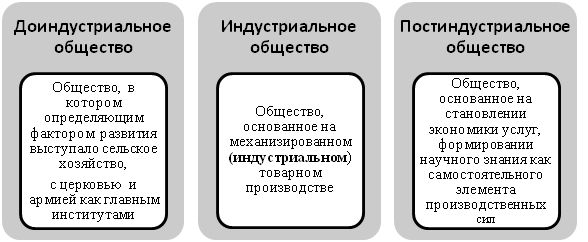 Утверждение в развитых странах информационного общества привело к глобализации мировой экономики. Впервые это слово в значении «интенсивная международная торговля» ввёл в употребление Карл Маркс.Глобализация  - это процесс всемирной экономической, политической и культурной интеграции и унификации. Унификация (лат. unus - один, facio - делаю; объединение) - приведение к единообразию, к единой форме или системе. Интеграция (лат. integratio - восстановление, восполнение) - сплочение, объединение политических, экономических, государственных и общественных структур в рамках региона, страны, мира.Характерные черты глобализации:1. Интернационализация, взаимозависимость стран и регионов;2. Либерализация, то есть устранение торговых барьеров, мобильность инвестиций и развитие интеграционных процессов;3. Вестернизация (англ. western - западный) - заимствование англо-американского или западноевропейского образа жизни в области экономики, политики, образования и культуры; распространение западных ценностей и технологий во все точки мира;4. Детерриторизация - уменьшение значимости государственных границ, связанное с возникновением и ростом числа новых транснациональных корпораций (ТНК) и банков (ТНБ), формированием всемирного рынка капиталов, товаров, услуг, информации.Участие в разделении труда вело предприятия к специализации, сопровождавшейся концентрацией производства, т.е. к увеличению масштабов самих этих предприятий.Корпорации-гиганты стремились максимально использовать преимущества международного разделения труда, создавая зарубежные филиалы. За последние 50 лет международные перевозки морским путем подешевели на три четверти, а по воздуху - в шесть раз. Это позволило корпорациям переводить заводы и фабрики в государства с дешевой рабочей силой. Сборка готовой продукции осуществлялась в странах, где она впоследствии и продавалась. Ее высокотехнологичные компоненты выпускались в США, Японии, Западной Европе. Монополии, пошедшие по пути транснационализации, получали на 10-15 % больше прибыли, чем компании, работавшие по старинке. Это обеспечило быстрое развитие ТНК и их превращение в доминирующую силу мировой экономики, В 1970 г. в мире насчитывалось 7,3 тыс. ТНК, имевших 27,3 тыс. зарубежных филиалов. В начале XXI в. число ТНК достигло 60 тыс., а их филиалов за границей - около 600 тыс. Они контролируют около половины мирового промышленного производства, 2/3 международной торговли, около 4/5 мирового рынка научно-технических знаний.Для обслуживания ТНК потребовались банки качественно нового уровня. Банкиры, используя информационные технологии быстро развивали зарубежные филиалы, договаривались о принципах сотрудничества с банками других стран или объединялись с ними. В итоге возникли транснациональные банки (ТНБ). Их зарубежные капиталы намного превзошли вложения в пределах границ «своего» государства. Так, с 1970-х по 1990-е гг. они увеличились с 208 млрд. до 8 трлн. долларов. Ежедневный объем валютных операций ТНБ достигает огромной суммы - 1,5 трлн долларов. Это превышает суммарные валютные резервы всех стран мира.Формирование современной постиндустриальной модели экономики происходит за счет структурной революции, т. е. фундаментального перераспределения между первичным (аграрный), вторичным (промышленный) и третичным (услуги) секторами экономики, а также за счет изменений внутри каждого из перечисленных секторов. Это убедительно подтверждает структура ВВП стран с развитой экономикой.Структура ВВП стран с развитой экономикой 2003 - 2010 гг.СтраныДоля в ВВП, %Сельское хозяйство.Промышленность,строительствоСфера услугАвстрия2.033.065.0Англия0.523.776.8Германия2.027.071.0США1.05.094.0Увеличение роли услуг тесно связано с технико-технологической революцией. Она содействует резкому увеличению производительности труда, без чего ситуация, когда стоимость услуг превышает стоимость промышленного продукта, была бы невозможна.Основным элементом постиндустриальной экономической модели можно считать информационную революцию, суть которой состоит в огромном росте информатизации всей жизни общества. Информация превращается в важнейший вид используемых людьми ресурсов, поэтому современное общество часто называют информационным. Выявлены не только высокая степень взаимозависимости показателей экономического роста и уровня развития информационно-коммуникационных технологий (ИКТ), но и тенденция к усилению роли ИКТ как средства экономического роста - даже условия этого роста.Деятельность ТНК и ТНБ оказывает крайне неоднозначное влияние на экономическое положение большинства государств мира. Гигантские корпорации мало считаются с экономическими интересами отдельных стран. Они перемещают производство туда, где это приносит наибольшую прибыль. В итоге происходит структурная перестройка экономики и международного разделения труда.В развитых государствах Севера возникли «зоны упадка» - территории, где находятся убыточные или прекратившие работу заводы и фабрики. В то же время во многие страны Юга (в основном Латинской Америки, Юго-Восточной Азии) перемещаются производства по сборке автомобилей, бытовой техники, компьютеров (комплектующие поступают из развитых стран), выплавке стали, алюминия и т.д.Глобализация экономики и процессы интеграции охватывают все большее число государств. Постепенно ослабляются препятствия для перемещения не только товаров и капиталов, знаний и технологий, но и людей. Представители множества этносов и наций устремляются на поиски лучшей жизни в процветающие регионы мира. По оценкам экспертов ООН, общее число международных мигрантов увеличилось за 2005-2010 годы на 10% и достигло к 2010 году 213,9 миллиона человек. В 2010 году наибольшее число международных мигрантов, сосредоточено в Европе (70 млн. человек). Несколько меньше международных мигрантов в Азии (61млн.) и Северной Америке (50 млн.), в несколько раз меньше - в Африке, Латинской Америке и Океании. Число международных мигрантов в России также постоянно растет и нередко создает серьезные проблемы в отдельных городах и регионах. Нормальное развитие регионов отныне стало невозможным без международной экономической интеграции - то есть сближения и взаимоприспособления национальных экономик, включение их в единый производственный процесс в мировом масштабе.Благодаря деятельности ТНК и ТНБ внешняя торговля стран Запада во второй половине XX в. развивалась в два раза быстрее, чем промышленное производство. Экономическая взаимозависимость государств усилилась. На этой почве сложились устойчивые союзы государств, экономика которых интегрирована, то есть представляет собой единый хозяйственный комплекс. Дальше всех на пути интеграции продвинулась Западная Европа, в которой сложился Европейский союз (ЕС). Интеграционные процессы успешно идут в Северной Америке, где США, Канада и Мексика создали зону свободной торговли (НАФТА), в Юго-Восточной Азии (организация АСЕАН), в Латинской Америке (МЕРКОСУР и Андский пакт). Существуют проекты создания Северо-Атлантической зоны свободной торговли, Азиатско-Тихоокеанской интеграционной зоны.В условиях глобализации мировой экономики интеграция позволяет ограничить влияние ТНК и ТНБ. Группа стран договаривается об общих правилах предпринимательской деятельности и проведения социальной политики. Возникают единые экономические пространства. Гиганты транснационального бизнеса вынуждены с ними считаться. К сожалению, это относится только к экономическим союзам развитых стран (ЕС, НАФТА). В развивающихся государствах ТНК мало заботит положение рабочих и служащих в «зонах упадка». Борьба с безработицей и бедностью в этих районах ложится на местные правительства. Филиалы ТНК в странах Юга обслуживают в основном рынки США, Японии, Западной Европы. ТНБ начали получать огромные доходы за счет «игры» на колебаниях курсов национальных валют. Значительная часть населения Азии, Африки и Латинской Америки считает, что они действуют в ущерб интересам их стран. В слаборазвитых государствах ТНК легко добиваются от правительств согласия на строительство заводов без дорогостоящих очистных сооружений, а также сдачи в аренду земель для хранения экологически опасных отходов.Национальным правительствам приходится считаться с тем, что производство в очень большой степени ориентировано на внешние рынки и контролируется ТНК. Их руководство обычно настаивает на ослаблении государственного контроля над экономикой, либерализации внешней торговли и предоставлении налоговых льгот. Данные требования нередко противоречат потребностям развития национальных экономик и вызывают недовольство избирателей. При ущемлении интересов ТНК они немедленно переводят капиталы в другие страны с более выгодными условиями. Это превращает обширные регионы в «зоны упадка».Антиглобализм - политическое движение, направленное против негативных аспектов глобализации в его современных формах, в частности, против концентрации богатства в руках транснациональных корпораций и отдельных государств, против доминирования глобальных торгово-правительственных организаций (Всемирного банка, Международного валютного фонда, Организации экономического сотрудничества и развития, Всемирной торговой организации и т.п.) Антиглобалисты регулярно проводят в разных странах мира социальные форумы, различные акции протеста.Лозунги антиглобалистов призывают дать возможность людям самим определять, как им жить. Основные цели антиглобалистов: списать долги развивающихся стран; заменить МВФ и Мировой банк системой региональных банков, построенных на демократической основе, в равной степени подотчетных странам-участникам; отказаться от уничтожения цивилизаций, альтернативных западной; обложить налогом финансовых спекулянтов» повысить заработную плату в странах с зависимой экономикой.Таким образом, глобализация, интернационализация хозяйственной деятельности, международная экономическая интеграция и антиглобализм - это две стороны одной медали, отражающие объективные противоречия нового времени.Вопросы для самопроверки:Чем объясняется необходимость высокого уровня концентрации капиталов и ресурсов, роста значения ТНК и ТНБ в информационном обществе? Сравните ТНК и ТНБ с монополиями начала XX в. Какие различия между ними вы можете назвать?Чем вызвана и в чем состоит суть структурной перестройки экономики большинства стран мира? Как это связано с формированием новой системы международного разделения труда? Как ее развитие влияет на страны Севера и Юга?Почему в современном мире углубляются процессы интеграции? Как они связаны с глобализацией мировой экономики?Охарактеризуйте современные противоречия мирового развития. Чем они отличаются от противоречий начала XX в. на международной арене?Тема 1.2. Лидирующее положение США и стран Западной Европы в мировом экономическом и политическом развитииКраткое содержание: США - единственная наиболее могущественная сверхдержава в мире. Концепция «расширения демократии». Политические системы европейских и американских государств. Политический курс стран Запада: неоконсерватизм и христианский демократизм. Социал-демократия. Структура экономики стран Америки и Западной Европы.Требования к знаниям и умениям:Иметь представление: о сущности биполярной модели современных международных отношений.Знать: основные направления политики США и других западных стран в современных условиях.Уметь: выявлять взаимосвязь политики и экономических целей США и других стран.Современная стратегия США: во главе бесполярного мираДля внешней политики США последнее десятилетие XX в. стало периодом поисков и приспособления к радикальным изменениям системы международных отношений, произошедшим в результате окончания холодной войны и развития новых глобальных процессов. С окончанием холодной войны у США появились как новые возможности, так и весьма серьезные проблемы:Прекращение глобальной конфронтации в условиях «самороспуска» враждебного военного блока (Варшавского договора) означало исчезновение реальной военной угрозы США и превращение их в единственную военную сверхдержаву. Военный бюджет США составляет 40% мировых расходов на оборону и превышает суммарные затраты следующих за ними 10 стран. На долю Америки, ее союзников и близких партнеров приходится более трех четвертей мировых затрат на оборону. 12 авианосных групп ВМС США контролируют главные морские маршруты. Соединенные штаты располагают более 700 военных баз по всему миру. По техническому оснащению вооруженных сил и новым видам вооружений Америка опережает остальные страны как минимум на полтора-два десятилетия. Соединенные Штаты стали не только практически неуязвимыми перед масштабным военным нападением, но и обрели гораздо большую свободу стратегического маневра. Кроме того, в результате распада СССР и всего социалистического лагеря открывались широкие возможности для сотрудничества США с государствами, входившими в советский блок, и новыми государствами на пространстве бывшего СССР, для распространения там американского влияния.С окончанием конфронтации США и СССР значительно снизилась роль военной силы, а в торгово-экономической сфере США сталкиваются с растущей конкуренцией со стороны своих союзников по «холодной войне». Ее окончание также поставило под вопрос всю глобальную военно-политическую инфраструктуру, созданную Соединенными Штатами для ведения этого противоборства. Возникла ситуация неопределенности в отношении угроз безопасности США и методов противодействия им. В отсутствие серьезной внешней угрозы, сплачивающей нацию, и ясных новых целей стало гораздо труднее мобилизовывать общественную поддержку активного внешнеполитического интервенционизма.Крах прежнего биполярного миропорядка обернулся усилением дестабилизирующих тенденций в мире, что выразилось в увеличении числа этнорелигиозных конфликтов, распространении ядерного и других видов оружия массового уничтожения, росте международного терроризма и преступности.Еще одной новой реальностью для внешней политики США стала растущая глобализация мировой экономики, поставившая страну перед необходимостью повышения конкурентоспособности на мировом рынке, определения своей роли в этой изменяющейся экономике, а также нахождения нового оптимального баланса между внутренней и внешней политикой.Соединенные Штаты не хотят организационно-структурных изменений системы международной безопасности, в которой они играют лидирующую роль. Они удовлетворены тем, что «своим лидерством способствуют укреплению общей безопасности и процветанию всех народов» и не спешат менять правила и порядок собственного участия в глобальных делах.США выбрали новый подход - налаживать двусторонние отношения с каждым из центров силы отдельно, сохраняя существующую малоэффективную систему обеспечения международной безопасности. И в этом случае, Россия стоит особняком. Если в отношениях США с Китаем и Индией, кроме деклараций, есть конкретные дела - рост американо-китайской торговли, усиление американо-индийского военного и военно-технического сотрудничества, то американо-российские отношения не выходят за рамки старой модели стратегического сдерживания.Практически с 1990 годов против России не прекращаются политико-пропагандистские атаки, обвинения со стороны Запада в неоимпериализме. Такой оценки удостаивается чуть ли не любой шаг Москвы, будь то защита национальных меньшинств в странах Балтии, защита граждан России в Южной Осетии, противодействие попыткам пересмотреть результаты Второй мировой войны или запоздалое введение рыночных цен в торговле энергоносителями с соседями.Эйфория вокруг прихода к власти в Вашингтоне демократов и администрации Барака Обамы, провозглашение политики «перезагрузки» в отношениях между США и Россией с их стороны, все отчетливее сменяется осознанием реальности - Россия и США, а с ними и Запад в целом, фактически находятся на то же точке, что и были. Концепция «расширения демократии», провозглашавшей приоритетом американской внешней политики, начиная с 90-х годов, содействие демократизации бывших социалистических режимов в Евразии, осуществилась и продолжает осуществляться сегодня. Любой противник российского президента и Кремля автоматически становится демократом и другом Запада. Именно с позиций этой концепции продолжаются нападки на российское правительство и всю Россию с различного рода обвинениями.Раздаются полуофициальные призывы сделать военно-политический союз НАТО ответственным за обеспечение доступа стран-членов к зарубежным сырьевым ресурсам.Россию принято обвинять даже за ее позицию в отношении ядерной программы Ирана, хотя здесь интересы и даже политика Москвы и традиционного Запада совпадают почти полностью.Очевидно, США и часть традиционного Запада не желают видеть Россию в качестве дружественного государства. Наметился переход к политике «неосдерживания», но оно будет другим. Мир радикально изменился (хотя многие мыслят в категориях прежней эпохи). Тотальное сдерживание по модели «холодной войны» уже невозможно.Политические системы США и западноевропейских странСША - республика с президентской формой правления и федеральным государственным устройством. Высший орган законодательной власти - конгресс, состоящий из сената (100 сенаторов, избираемых на шестилетний срок) и палаты представителей (435 членов, избираемых на двухлетний срок). Глава государства и правительства - президент, избираемый на четырехлетний срок. Он обладает всей полнотой исполнительной власти и является главнокомандующим вооруженными силами страны. В США сложилась так называемая двухпартийная система, при которой у власти сменяют друг друга две основные буржуазные партии - Республиканская и Демократическая.Если в США главным действующим лицом в политике является президент, то в Западной Европе (за исключением Франции) - глава правительства. Если в США президент сам подбирает глав министерств и формирует кабинет министров, то в западноевропейских странах этим занимаются парламенты. В этом, пожалуй, и состоит главное отличие президентских республик от парламентских, которые основываются на принципе верховенства представительной власти над исполнительной.Фракционная борьба сильно осложняет работу парламента. Ведь за правительственные решения могут не проголосовать даже представители «своих» фракций. Но это бывает, как правило, при решении текущих проблем. По кардинальным вопросам формирования, доверия правительству партийная дисциплина и солидарность просматриваются довольно четко.Исполнительная власть в парламентской республике (или монархии) считается как бы продолжением парламента и работает в тесном взаимодействии с ним, точнее с парламентским большинством. Премьер-министр и правительство несут ответственность за разработку и осуществление политической программы, подготовку и исполнение бюджета, законодательные инициативы и оперативное руководство страной. Парламентское большинство обеспечивает поддержку политике правительства, уточняет и дорабатывает его программу и бюджет, принимает законы и постановления, придающие легитимность действиям исполнительной власти.Функции оппозиции заключаются в критике правительства и парламентского большинства, выдвижении альтернативных программ и предложений. Иногда она договаривается с правительством об оказании поддержки и даже о создании нового парламентского большинства со своим участием. Взаимоотношения парламента и правительства в парламентских демократиях строятся на следующих принципах:право парламента отправить правительство в отставку путем выражения вотума недоверия;право роспуска парламента правительством с согласия главы государства;право правительства выступать с законодательными инициативами;право совмещать депутатский мандат с министерской должностью (компатибилитет).Политический курс стран ЗападаВ политической жизни Западной Европы доминируют следующие направления:1. Неоконсерватизм - идеология и политическое движение, стремящееся к распространению в мире традиционных ценностей западной цивилизации и при этом не поддерживающее типичные для консерваторов требования сокращения размера государственного аппарата и расходов на социальное обеспечение. Отличительной чертой неоконсерватизма является призыв к агрессивному и бескомпромиссному внедрению либерализма и демократии в странах с авторитарными режимами. Это течение оправдывает связанные с этим нарушения принципа невмешательства в суверенные вопросы других государств. В частности, американские неоконсерваторы ради своих целей активно поддерживают применение военной силы против враждебных США стран.2. Христианский демократизм - автономное от церкви политическое движение, выступающее за решение социальных и экономических проблем при соблюдении христианских принципов. В своём развитии христианская демократия прошла ряд этапов. Рост либерализма и гражданского национализма в XIX веке сказались негативно на международной позиции Католической церкви. Чтобы восстановить доверие масс, церковь приступила к реформам и огласила новую социальную доктрину, христианскую демократию. До Первой мировой войны церковь не одобряла создание католических политических партий. После войны Ватикан дал своё согласие на это, однако в реальности в состав многих партий вошли представители и других христианских конфессий. После Второй мировой войны движение стало подлинно массовым, и в ряде стран Западной Европы христианские демократы пришли к власти. Сегодня международные организации с участием христианско-демократических партий включают также и другие политические движения.3. Социал-демократизм (часто идентифицируется с демократическим социализмом) - направление в социалистическом и рабочем движении, выступающее за переход к социально справедливому обществу путём реформирования буржуазного. Демократические социалистические партии активно участвовали и продолжают участвовать в правительствах Швеции, Финляндии, ФРГ, Франции, Великобритании, Испании, Португалии, Австрии, Бельгии, Нидерландах, Норвегии и некоторых других странах, например, посткоммунистических Венгрии, Польше, Болгарии. Эти партии используют социалистическую идеологию, а в экономике выступают за создание «государства всеобщего благосостояния» на основании соответствующей кейнсианской теории. Повышение пенсий и социальных выплат - именно их заслуга.Развитие интеграционных процессовОсновным содержанием современной эпохи является возникновение новых линий взаимодействия между участниками мирового политико-экономического процесса. Каковы же основные направления развития интеграционных союзов? В Европейском Союзе происходит трудный и противоречивый процесс углубления интеграции при одновременном расширении за счет вступления новых стран.Главным процессом в рамках Северо-Американской интеграции (НАФТА) становится углубление сотрудничества между тремя ее участниками и адаптации Мексики и Канады к новым условиям свободной торговли. Азиатско-Тихоокеанское экономическое сотрудничество (АТЭС) - наиболее динамичный экономический союз, привлекающий капиталы дешевой рабочей силой и отсутствием других расходов. В рамках этой группировки отрабатывается взаимодействие между Западом и Востоком.Экономика США и Западной ЕвропыУчитывая, что в новых условиях определяющим полем соперничества развитых стран мира стала торгово-экономическая сфера, следует указать, что экономика Соединенных Штатов также не имеет равных в мире. ВВП составляет около 20% от общемирового, при этом на долю США приходится 41% производства высокотехнологической продукции. На образование и НИОКР Америка расходует 50% суммарных затрат стран «большой восьмерки». Соединенные Штаты производят 55% мировой аэрокосмической продукции, 34% компьютерного и 25% телекоммуникационного оборудования. По темпам экономического роста (3-4%) они уверенно опережают другие развитые страны - государства Европейского союза и Японию. Американский товарооборот приближается к 2 трлн. долл., составляя около 13 % мирового экспорта и 15% мирового импорта. США также - крупнейший нетто-импортер и нетто-экспортер капитала. И, несмотря на определенные трудности, на ближайшее десятилетие ей не будет равных.Сегодня Объединенная Европа имеет валовой доход, сопоставимый с США и равный почти 10 трлн. долларов. Евросоюз занимает порядка 1/5 от общего объема мировой торговли товарами и услугами. Как и в США, основные из них - изделия высокотехнологического производства. Из 100 лидирующих в этой сфере мировых компаний 32 - европейские. Затраты на развитие информационных и коммуникационных технологий составляют в Евросоюзе более 7% ВВП, а на исследования в сфере высоких технологий более 2%. После США (8,2%) и Японии (9%) Евросоюз занимает третье место в мире по этим показателям.Таким образом, в обозримом будущем США и Евросоюз остаются самыми крупными конкурентами на мировом экономическом пространстве.Вопросы для самопроверки:Уточните, в чем суть современной стратегии США?Каково положение США в мире в области военной и экономической после развала СССР?Каким образом складываются в настоящее время российско-американские отношения?Охарактеризуйте политические системы и политический курс США и Западной Европы на данный период.Тема 1.3. Демократические революции в Восточной ЕвропеКраткое содержание: Нарастание и углубление социально-экономического кризиса в восточноевропейских странах в 80-е годы XX столетия. Перестройка в СССР, неэффективность деятельности СЭВ в качестве причин ускорения перемен в Восточной Европе. События в Польше, Венгрии, Чехословакии и Германии Румынии с 1980 по 1989 годы.Требования к знаниям и умениям:Иметь представление: о кризисе стран Восточной Европы в 80-е годы XX столетия.Знать:- причины кризиса и ускорения перемен;- особенности кризиса в Румынии и других странах Восточной Европы.Уметь:- использовать полученные знания для ориентации в практической жизнедеятельности.Послевоенное развитие Восточной ЕвропыСледует напомнить, что большинство стран современной Восточной Европы - Польша, Чехословакия, Венгрия - появились на карте мира после Первой мировой войны. Это были в основном аграрные и аграрно-индустриальные государства. После разгрома фашизма почти во всех восточноевропейских странах к власти пришли коалиционные правительства из числа коммунистов, социал-демократов, либералов. С началом «холодной войны» под влиянием СССР постепенно к власти повсюду пришли коммунисты и был избран советский путь развития: обобществление сельского хозяйства, проведение индустриализации, культурной революции.В целях укрепления экономического и научно-технического сотрудничества этих государств в 1949 году был создан Совет экономической взаимопомощи (СЭВ). 14 мая 1955 года в Варшаве был заключен Договор о дружбе, сотрудничестве и взаимной помощи - документ, оформивший создание военного союза европейских социалистических государств при ведущей роли Советского Союза - Организации Варшавского договора (ОВД) и закрепивший двуполярность мира на 44 года. Заключение договора явилось ответной мерой на присоединение ФРГ к НАТО.В результате этих преобразований и помощи СССР к 1950 году объем производства ВВП в этих странах по сравнению с 1938 годом удвоился, тогда как в большинстве стран Западной Европы только вышел на довоенный уровень. Однако затем рост производства заметно снизился. Если в 1950 гг. среднегодовые темпы прироста ВВП в восточноевропейских странах составляли 6.9 % (лучшие показатели только у Японии и СССР), то в 1960 годы они составили 3,6 %, а в 1970 гг. - 2,3%, что было значительно меньше, чем у западноевропейских стран.«Холодная война» породила со стороны СССР жесткие требования к правящим партиям Восточной Европы, противодействие любым проявлениям самостоятельности с их стороны. Подтверждение этому - разрыв отношений с Югославией (1948), ввод войск в Венгрию (1956), Чехословакию (1968), сооружение Берлинской стены (1961).Углубление кризиса в восточноевропейских странахВ восточноевропейских странах нарастало негативное отношение к политике СССР. Одновременно усиливалось стремление к переменам. Особенно значительным оно было среди интеллигенции и студенчества. В 1970-е гг. во многих странах Восточной Европы появились малые частные предприятия в сфере обслуживания и мелкотоварного производства, активизировались торгово-экономические связи с Западом, ослаблялись репрессии против инакомыслящих. Однако эти перемены не затрагивали основ существовавшего строя и проводились с оглядкой на позицию СССР.Переломными стали события в Польше в 1980-1981 гг. Независимый профсоюз "Солидарность", возглавленный Лехом Валенсой, занял антикоммунистическую позицию. Его членами стали миллионы польских рабочих. По стране прокатилась волна забастовок. СССР и его союзники не решились использовать войска для подавления выступлений. Генерал Войцех Ярузельский ввел в Польше военное положение.Дальнейшему росту недовольства социалистических стран советской политикой способствовали экономические трудности. В 1980-е гт. среднегодовые темпы прироста производства ВВП в Восточной Европе упали почти до нуля. Между тем в Западной Европе, несмотря на кризисные явления и структурную перестройку экономики, они были намного выше - около 3%. Увеличивался и разрыв в уровне жизни населения. Основной причиной этих неудач было вялое развитие интеграционных процессов в рамках СЭВ.Перестройка в СССР и перемены в Восточной ЕвропеВ 1985 г. новый Генеральный секретарь ЦК КПСС М.С. Горбачев взял курс на реформирование советского общества. Был провозглашен принцип нового политического мышления. Его важной составляющей было уважение права народов выбирать собственный путь развития. Это оказало огромное влияние на страны Восточной Европы. Активизировались сторонники реформ, возникли оппозиционные политические партии и движения. В большинстве стран Восточной Европы начались массовые выступления в пользу демократии и рыночных реформ. Они переросли в демократические революции.В Венгрии в 1988 г. сложились антикоммунистические политические партии. Венгерские коммунисты вынуждены были пойти на уступки. В стране была принята новая конституция, гарантировавшая уважение гражданских прав, включая право на обладание частной собственностью. Разрешалось существование многопартийной системы. Правящая коммунистическая партия сменила название на социалистическую. Тем не менее на свободных выборах в 1989 г. она не набрала и 10 % голосов. Наибольшую поддержку избирателей завоевал Демократический форум - объединение правых партий.В Чехословакии в ноябре 1989 г. вспыхнули массовые антикоммунистические манифестации. В новом правительстве коммунисты оказались в меньшинстве. Председателем Федеральной ассамблеи (парламента) стал Александр Дубчек, отстранённый от власти в 1968 году. Президентом страны был избран известный диссидент, лидер объединения либерально-демократических партий «Гражданский форум» писатель и драматург Вацлав Гавел. Начались увольнения из государственных органов коммунистов. На выборах 1990 г. победил «Гражданский форум».В Польше массовые забастовки возобновились в 1988 г. В 1989 г. правительство пошло на переговоры с вышедшей из подполья «Солидарностью». Согласно достигнутому соглашению, в стране устанавливался четырехлетний переходный период к демократии. Результат прошедших свободных выборов оказался катастрофическим для польских коммунистов - они не нашли поддержки в обществе. Правительство сформировала «Солидарность», а ее лидер - Лех Валенса в 1990 г. стал президентом Польши.В 1990 году произошло мирное воссоединение ГДР и ФРГ в единое государство.Единственным восточноевропейским государством, где власти пытались силой воспрепятствовать переменам, была Румыния. Ее правитель - Николае Чаушеску установил в стране режим личной диктатуры. В результате в 1989 г. в стране произошло народное восстание, а Чаушеску был казнен.Кровопролитием и распадом страны закончился кризис в Югославии. Мы подробнее рассмотрим этот вопрос при изучении темы 2.1. «Сущность и типология международных конфликтов после распада СССР».Восточная Европа после социализмаИтогом демократических революций и перестройки в СССР стал роспуск Организации Варшавского договора и Совета экономической взаимопомощи. Новые правительства восточноевропейских стран стремились к активному сотрудничеству с развитыми странами Запада. Особое значение они придавали вступлению в НАТО.Ускоренный переход к рыночной экономике, приватизация промышленности, закрытие убыточных по западноевропейским стандартам предприятий, экономия на социальных программах вызвали серьезные трудности. Начался рост инфляции, безработицы, произошло падение уровня жизни значительной части населения.Недовольство избирателей итогами реформ создало условия для укрепления левых сил в странах Восточной Европы. Но речь не шла о возврате к советской модели социализма Большинство бывших коммунистических и рабочих партий сменили руководителей, пересмотрели свои программы. Идеалы социальной справедливости они совместили с ценностями рыночной экономики и политическим плюрализмом. Сблизившись с социал-демократами стран Запада, левые стали членами Социалистического интернационала. К концу 1990-х гг. они вернулись к власти во многих странах. Так, в Польше в 1995 и 2000 гг. на президентских выборах победил кандидат левых сил Александр Квасьневский. В Болгарии социалисты стояли у власти в 1990-1991 гг. и в 1995-1997 гг., в Румынии в 1990-1996 гг. и в 2000-2004 гг., в Венгрии - в 1994-1998 гг. и в 2002-2005 гг. Во внешней политике восточноевропейские социалисты продолжали курс на сближение с ЕС и НАТО, а во внутренней - на осуществление рыночных реформ.Динамика развития некоторых стран Евросоюза(ВВП на душу населения, долл., по отношению к уровню Франции)Страна19801985198819921996200320082009Германия83,684,789,3106,3109,699,197,293,7Словениян/дн/дн/д39,139,048,759,058,4Чехия35,644,432,012,922,230,045,143,2Словакиян/днднд11,214,520,738,338,8Венгрия16,119,615,315,016,127,833,729,4Польша12,419,110,19,615,019,030,126,4Румыния16,021,214,53,55,89,120,217,8Болгария22,930,829,04,04,48,614,214,1Жители Восточной Европы верят, что переход к рыночной экономике и демократическому управлению - явление положительное. Но число высказавающих подобную оценку сильно уменьшилось по сравнению с 1991 годом.Так в Болгарии количество сторонников перехода к демократическому управлению уменьшилось на 24%, а перехода к капитализму на 20%. Только каждый второй болгарин считает эти перемены положительными, отмечая при этом, что из крушения социализма самую большую выгоду извлекли представители крупного бизнеса и политическая элита. В Венгрии число разочаровавшихся в переменах и изменивших свое мнение тоже очень велико - 34% опрошенных. Многие отмечают, что капитализм снизил их уровень жизни. 72% венгров и 62% болгар - участников опроса указали, что сегодня им живется хуже, чем прежде. А вот жители Польши и Чехии отвечали на эти вопросы положительно.Конечно, сказался и мировой кризис, но не только он. Главная причина - плачевное состояние экономики в восточно-европейском регионе, развитие которой отброшено на несколько лет назад. Доходы на душу населения в бывших соцстранах значительно меньше среднего показателя в Евросоюзе. В отличие от практики прошлых лет новые члены ЕС в ближайшие годы не могут больше рассчитывать на иностранные капиталы.Вопросы для самопроверки:Что повлияло на выбор пути развития государств Восточной Европы после Второй мировой войны?Какими были итоги развития восточноевропейских государств в послевоенные годы? Почему темпы роста экономики в 1960-1970-е гг. у них падали?Какие события показали неустойчивость политических режимов в Восточной Европе 1950-1960-х гг.?Почему в 1980-е гг. страны Восточной Европы вступили в полосу глубокого социально-экономического кризиса?Какое влияние на положение в Восточной Европе оказала перестройка в СССР?Каково социально-экономическое положение бывших социалистических стран в настоящее время?Тема 1.4. Страны Юго-Восточной Азии на рубеже XX - XXI вековКраткое содержание: Феномен японского «экономического чуда». Китайская модель развития: рыночные реформы Дэн Сяопина и их результаты. Сбалансированность как главный принцип внешней политики Китая. Индия: либеральные реформы в стране. Общие черты социально-экономического развития стран Юго-Восточной Азии и их место в мировом хозяйстве. АСЕАН - содружество «новых индустриальных стран». Успехи Ю.Кореи, Сингапура, Гонконга, Тайваня.Требования к знаниям и умениям:Иметь представление: о месте и роли стран Юго-Восточной Азии в мировой экономике.Знать: - основные черты социально-экономического развития Японии, Китая, Индии;- историю создания, цели и направления деятельности АСЕАНУметь: объяснить выражение «социализм с китайской спецификой»Феномен японского послевоенного развитияЯпония - конституционная монархия. Согласно Конституции, вступившей в силу 3 мая 1947 года, император Японии - «символ государства и единства народа», все государственные назначения и решения он производит по представлению Кабинета министров, который и несет за них ответственность. В Японии существует две основные партии. В 2009 году социал-либеральная Демократическая партия Японии получила большинство в парламенте, сменив консервативную Либерально-демократическую партию, правившую 54 года. Правительство - высший орган исполнительной власти - возглавляет премьер-министр Японии. На эту должность назначается императором по представлению парламента один из его членов.Япония, понеся колоссальные потери в ходе войны, тем не менее поразила мир «японским экономическим чудом», т.е. рекордным ростом своей экономики. К 1951 г. Япония по объему промышленного производства достигла довоенного уровня, а к 1975 г превзошла его в 20 раз. Среднегодовые темпы прироста производства ВВП в 1950-1970-х гг. составляли 11%, а в отдельные годы - 20%. В 1970-1980 гг. по уровню промышленного производства Япония занимала третье место в мире, уступая лишь США и СССР. Страна стала лидером по производству роботов, бытовой электроники, автомобилей и танкеров.Истоки японского «экономического чуда»Процветание страны было обусловлено многими причинами. Прежде всего самым низким в мире уровнем расходов на военные цели. Согласно конституции, Японии запрещалось создавать армию, превышающую нужды самообороны.Другой причиной экономического роста были огромные доходы Японии от выполнения военных заказов Америки. В периоды войны в Корее (1950-1953) и во Вьетнаме (1964-1973) из всех союзников США Япония была ближе всего расположена к театру военных действий. Она стала основной базой снабжения американских войск.Власти Японии умело преодолевали неблагоприятные для страны факторы. Япония почти не обладает собственным сырьем, по сей день 98 % его закупается за рубежом. Поэтому государство осуществляло очень жесткий контроль над внешней торговлей. Японцы по всему миру скупали передовые технологии, что позволяло экономить на собственных научных исследованиях. Высокие технологии нередко внедрялись раньше, чем в странах, их разработавших. Активную поддержку этому оказывало государство. Ведущими считались предприятия, выпускающие экспортную продукцию. Такие автомобильные компании, как «Тойота», «Ниссан», «Хонда», «Мицубиси», «Исудзу», производители роботов «Хитачи» и «Фудзи-цу», компьютеров и бытовой электроники - «Тошиба», «Сони», «Джи-ви-си» приобрели мировую известность. Их конкурентоспособность, обеспеченная за счет высокого качества, государственных субсидий, национальных традиций трудолюбия и дисциплинированности, низкой оплаты высококвалифицированной рабочей силы и поэтому сравнительно низкой стоимости японских товаров, позволила им быстро и успешно завоевывать мировые рынки.В 1990-е гг. темпы экономического роста Японии упали. На мировом рынке у Японии появились сильные конкуренты в лице новых индустриальные стран и Китая. Большим ударом по японской экономике стал стремительный рост цен на нефть, которую страна ввозит. По прогнозам экспертов в ближайшие десятилетия темпы развития японской экономики могут оказаться втрое ниже, чем в США. Огромный удар по экономике Японии оказали последствия землетрясения 2011 года.Во внешней политике Япония является союзником США. Претендуя на Курильские острова, Япония после поражения в 1945 г. до сих пор не подписала договор о мире с Россией. Это тормозит развитие наших торгово-экономических связей.Китайская модель развитияКитай - это огромная по территории страна, самая населенная (1 млрд. 300 млн. человек) и обладающая самыми значительными в мире минеральными ресурсами.После смерти Мао Цзэдуна (1976 г.) ситуация в Китае коренным образом изменилась. В 1981 г. начались рыночные реформы. Их идейным вдохновителем был Дэн Сяопин. Реформы были ориентированы на получение конкретного результата в ближайшем будущем, поэтому их назвали «прагматическими». Были ликвидированы коммуны. Крестьяне начали продавать излишки продукции на свободном рынке. Сократилась численность вооруженных сил, а главной задачей стало производство потребительских товаров. К модернизации был привлечен иностранный капитал. Создавались свободные экономические зоны с низкими налогами и таможенными тарифами. Предприятия получили значительная хозяйственная самостоятельность. Разрешалось развитие кооперативного и частного сектора в сфере производства, торговли и обслуживания. В то же время Коммунистическая партия Китая сохранила за собой руководящую роль в политической жизни. В 1989 г. выступления студенчества в Пекине с требованием демократизации страны были жестоко подавлены военными силами.Политическая стабильность в сочетании с открытой экономикой сделала Китай одной из наиболее динамично развивающихся стран мира. Среднегодовые темпы роста производства ВВП в Китае в 1980-2000-е гг. были самыми устойчивыми и высокими в мире - около 10%. Китай полностью обеспечивает потребности своего самого большого в мире населения в продовольствии. В стране освоено производство продукции на основе информационных технологий. Китай стал третьей после СССР и США космической державой, самостоятельно запустив в 2003 г. космический аппарат с человеком на борту. Планируется строительство китайской орбитальной станции и базы на Луне.После присоединения к Китаю Гонконга (1997 г.) возросло его участие в международном разделении труда. Внешнеторговый оборот КНР достиг 40% ВВП. При этом 74% китайского экспорта составляют трудоемкие промышленные товары. В частности, Китай поставляет на мировой рынок компьютерное оборудование, аудио- и видеотехнику, автомобили и военную технику.С началом реформ Китай начал проводить сбалансированную внешнюю политику, поддерживать торгово-экономические отношения со всеми странами мира.В 2001 г. Россия, Китай, Казахстан, Киргизия и Таджикистан учредили Шанхайскую организацию сотрудничества (ШОС).В 2001 г. был подписан российско-китайский Договор о добрососедстве, дружбе и сотрудничестве. В 2004 г. Россия и КНР достигли компромисса по пограничным вопросам. Китай стал одним из ведущих покупателей российской военной техники и технологий. Многие китайские предприниматели ведут активную экономическую деятельность на территории стран СНГ, особенно в России. Товарооборот Китая и России за 2010 год превысил 60 млрд. долларов. Переселенцы из Китая, довольствующиеся низкой заработной платой, постепенно замещают рабочие места в Сибири и на Дальнем Востоке.По итогам 2010 года номинальный ВВП КНР превысил аналогичный показатель Японии ($5,474 трлн.), а по ВВП по паритету покупательской способности Китай обошел эту страну еще в 2009 году. Кроме того, в марте этого года КНР впервые обошел США по доле в мировом промышленном производстве (19,8% против 19,4). По оценкам Международного валютного фонда (МВФ), к 2016 году экономика США потеряет звание крупнейшей в мире, которое она занимает почти 120 лет.Модернизация индийской экономикиРеспублика Индия - государство в Южной Азии, занимающее седьмое место в мире по площади, второе место по численности населения. Республика прошла сложный исторический путь. Эта страна объединила не только сотни народов и множество культур, но и регионы, находившиеся на совершенно разных уровнях развития. Поэтому процесс модернизации в ней характеризовался сложностью и уникальностью.Особенности страны диктовали индийскому правительству осторожность в проведении реформ. В первую очередь предстояло преодолеть наиболее архаичные пережитки в жизни общества. По конституции 1950 г. были уравнены в правах представители высших и низших каст. Ограничивалось крупное помещичье землевладение. Арендаторы смогли выкупать обрабатываемые ими земли. В то же время в деревнях сохранилась система натурального и полунатурального хозяйства. Плантации, принадлежавшие колонизаторам, перешли в собственность государства. В конце 1960-х - начале 1970-х гг. проводилась политика «зеленой революции» - внедрения передовых приемов землепользования. Индия добилась самообеспечения продовольствием.Особое значение индийское правительство придает развитию мелкого бизнеса, в котором занято около 80 % наемных рабочих всей индийской промышленности.Начиная с 1991 года, Индия провела либеральные экономические реформы, открыв свой рынок и уменьшив правительственный контроль в сфере экономики Золотовалютные резервы возросли от 5,8 млрд. долларов США в 1991 г. до 308 млрд. в 2008 г. Среди политических мер и шагов продолжилась приватизация частных компаний и открытие отдельных секторов экономики для частного и иностранного участия.Итогом модернизации стало формирование многоукладной экономики, усложнение социальной структуры общества. В стране выросли города-гиганты европейского типа, возникли районы высокотехнологичного производства, научные центры, по своему уровню не уступающие передовым странам. С 2000 г. начали создаваться специальные экономические зоны с льготными условиями для развития бизнеса. Индия самостоятельно овладела технологией производства ядерного оружия и ракетной техники.Экономика Индии полна контрастов. Центры современного аграрного производства соседствуют с натуральным хозяйством в деревнях. До половины взрослого населения неграмотно. Эти люди живут в деревнях, где нет канализации, водопровода и электричества. Но при огромной численности населения (1027 млн. человек) количество людей с высшим образованием в Индии больше, чем в любой другой стране мира.Многие ученые считают, что Индия - одна из супердержав XXI в. Для таких суждений есть определенные основания. Страна не только обладает ядерным оружием, но и самостоятельно производит вполне современные суперкомпьютеры, не уступающие американским, имеет собственную программу освоения космического пространства. Фармацевтическая индустрия Индии успешно соперничает с западноевропейской.НИС: итоги первых преобразованийВ 1960-1970-е гг. средние темпы роста производства промышленной продукции в странах Юго-Восточной Азии были примерно в 1,5 раза выше, чем в развитых государствах Севера. Южную Корею, Тайвань, Сингапур, Гонконг стали называть «тиграми», новыми индустриальными странами (НИС). Они не только овладели передовыми технологиями, но и превратились в центры их производства. Особенности развития Южной Кореи и Тайваня состояли в том, что во время войны на их территории размещались тыловые базы японской армии. Оккупационные власти способствовали возникновению промышленности и развитию транспорта. На смену японским войскам в Южную Корею и Тайвань пришли американские. Военные базы США были гарантами политической стабильности, что способствовало притоку иностранных капиталов.Большие объемы американской помощи, приток капиталов сперва из США, а затем и из Японии, привлекаемых дешевизной рабочей силы и политической стабильностью - все это облегчило модернизацию. Продуманная налоговая политика, скупка лицензий и технологий, быстрое развитие системы образования обеспечили успешное развитие национальных корпораций. Они поставляли на Запад не только продукцию легкой и текстильной промышленности, но и автомобили, компьютеры, бытовую электронику. В итоге Южная Корея вошла в группу развитых стран мира по уровню производства, уровню жизни, характеру социальной структуры населения. Это открыло путь к демократизации. В 1993 г. в стране прошли свободные президентские выборы.Сингапур и Гонконг (последний в 1997 г. вошел в состав Китая на правах территории с особым статусом) издавна были крупнейшими портами и торговыми центрами. В этих городах-государствах существовали развитые портовые службы, индустрия бизнеса и развлечений. В 1960-1970-е гг. была создана легкая промышленность. Появились филиалы ТНК, выпускавшие одежду и обувь, радиоэлектронику, предназначенную для экспорта. Привлекалась дешевая рабочая сила из соседних государств. Благодаря этому цены на товары из Сингапура и Гонконга были намного ниже, чем на продукцию стран Западной Европы, Японии и США. Со временем улучшилась жизнь населения и повысился образовательный уровень.Этот опыт пытались использовать Таиланд, Малайзия, Филиппины, Индонезия. Однако их зависимость от западных рынков привела к тяжелым последствиям во время масштабного экономического кризиса 1997-1998 гг., когда Запад резко снизил импорт. Кроме того, эти страны не выдержали ожесточенной конкуренции с Китаем.АСЕАН - содружество «новых индустриальных стран»Ассоциация стран Юго-Восточной Азии (АСЕАН) - политическая, экономическая и культурная региональная межправительственная организация,образованная 9 августа 1967 г. в Бангкоке. Целями организации являются: ускорение экономического, социального и культурного развития стран-членов, установление мира и стабильности в регионе через приверженность принципам Устава ООН. Договорное оформление АСЕАН произошло лишь в 1976 году в Договоре о дружбе и сотрудничестве в Юго-Восточной Азии и Декларации согласия АСЕАН.Непосредственно образующими государствами являлись Индонезия. Малайзия, Сингапур. Таиланд и Филиппины. Позже присоединились: Бруней, Вьетнам, Мьянма, Лаос, Камбоджа, Папуа-Новая Гвинея и другие.Население стран-членов АСЕАН составляет около 500 млн. человек, общая площадь 4,5 млн. км2, их совокупный ВВП достигает около 737 млрд. долларов США.Вопросы для самопроверкиВ чем вы видите причины быстрого экономического подъема Японии после Второй мировой войны?Охарактеризуйте политическое и экономическое развитие Японии на современном этапе. При ответе используйте материалы СМИ и Интернета.Дайте оценку «прагматическим реформам». В чем проявились особенности китайской модели развития? Как бы вы объяснили ее экономическую эффективность?Расскажите о внешней политике современного Китая, российско-китайских отношениях. При ответе используйте материалы СМИ и Интернета.В чем состоят особенности экономического, политического и культурного развития Индии? Как это отразилось на процессе модернизации в этой стране?Согласны ли вы с мнением, что Индия - это супердержава XXI в.? Ответ обоснуйте. При ответе используйте материалы СМИ и Интернета.В чем состояли особенности модернизации новых индустриальных стран? Насколько эффективен избранный ими путь развития?Раскройте основные проблемы развивающихся стран Юга, их положение в современном мире. При ответе используйте материалы СМИ и Интернета.Тема 1.5. Страны Северной Африки и Ближнего Востокана рубеже XX - XXI вековКраткое содержание: География «Ближнего Востока». Ближний Восток - переплетение мировых цивилизаций и узловой пункт социально-экономических противоречий. Арабо-израильский конфликт. Модернизация стран Ближнего Востока в конце XX века. Авторитарные режимы стран Ближнего Востока, попытки демократизации: Иран, Ирак, Египет. Проблемы интеграции на Ближнем Востоке. Совет сотрудничества арабских государств Персидского залива (ССАГПЗ). Лига арабских государствТребования к знаниям и умениям:Иметь представление: о месте и роли стран мусульманского Востока и Северной Африки в мировой экономике.Знать: - сущность и виды мусульманской модели развития- сущность интегративных процессов на Ближнем ВостокеУметь: сравнить две модели развития стран мусульманского мира по заданным параметрамГеополитическое положение Ближнего ВостокаБлижний Восток - название региона, расположенного в Западной Азии и Северной Африке. Название дано европейцами, для которых это был ближайший к ним восточный регион. Как правило, к странам Ближнего Востока относятся Бахрейн, Иордания, Израиль, Ирак, Иран, Йемен, Катар, Кувейт, Ливан, ОАЭ, Оман, Палестина, Сирия, Саудовская Аравия и Турция.  Основное население: арабы, персы, турки, курды, евреи, армяне, ассирийцы, грузины, азербайджанцы. Большинство населения - мусульмане, однако Ближний Восток является колыбелью также христианства и иудейства. Ближний Восток является одним из путей из Европы и Африки в Азию.На Ближнем Востоке есть минимум четыре центра геополитического притяжения. Несмотря на их различие, они являются в большей степени стабилизирующим, чем дестабилизирующим фактором. Их сценарии интеграции различны, как и зоны геополитического влияния.Турция выстраивает свою экспансию на основании пантюркизма - близком этническом родстве тюркских народов, расположенных главным образом в сфере интересов другой цивилизации - православной. Это территории азербайджанцев, гагаузов, крымских татар.Египет из-за своего удачного положения по обе стороны Суэцкого канала (что характеризует бурно растущую экономику) претендует на лидерство на южном и восточном побережье Средиземного моря. Усиление этого государства и участие в Европейской экспансивной политике делают это государство в перспективе удобным для переброски вооруженных сил к берегам стран Ближнего Востока. Объединение усилий с Сирией и Ливаном может сделать Египет центром притяжения арабского мира.Иран осуществляет свое геополитическое влияние, основываясь на теории исламской революции. Дело в том, что до середины XX века регион был колониальными владениями Великобритании, Франции и Германии, а после падения империй и установления биполярной системы в регионе действовали три силы - лояльные Западу (Саудовская Аравия), социалистскически ориентированные (Ирак, Египет) и традиционалисты, основывающие свою идеологию либо на арабской этнической, либо религиозной мусульманской идентичности. Освобождение региона от социалистических и прозападных сил дало бурный толчок в развитии исламоцентризма.Экспорт ваххабизма (ортодоксального ислама), официальной религии Саудовской Аравии, предопределил расширение зоны влияния этого государства. В добавление к этому многие мусульманские святыни находятся на территории, именно этого государства, что естественным образом влияет на симпатии и антипатии государств..Исламская модель мирового порядкаИсламская цивилизация предложила человечеству модель мирового порядка, основанную на трансцендентной воле, подчиняющей человека. Коллективистская ценность семьи, рода, племени или этнической общности, общественная солидарность и индивидуальное самоограничение здесь ставятся выше прав и интересов отдельной личности. На мусульманском Востоке интуитивное (чувственное) восприятие мира доминирует над рационалистическим подходом, характерным для Запада. Для арабского мироощущения присуща любовь к сильному вождю, способному удержать народ в многоликом этническом котле. Если на Западе президента избирают на основе демократической процедуры, то на мусульманском Востоке считают, что правителем может быть избран тот, кто признан и призван народным волеизлиянием.ЭкономикаЭкономика стран Ближнего Востока и Северной Африки всегда была специфична. На сегодняшний день особенностью экономики региона является тот факт, что значительную часть ВВП многих стран региона составляют доходы от реализации нефтепродуктов и их производных, а также сильная взаимосвязь экономики с традициями и религиозными постулатами стран Ближнего Востока и Северной Африки. Нефть радикально изменила распределение экономической мощи, и выделились богатые страны - экспортеры нефти, такие, как Саудовская Аравия, Иран, Ирак и Кувейт.Сельскохозяйственные ресурсыСельское хозяйство до сих пор остается важнейшей сферой экономической деятельности на Ближнем Востоке, прежде всего потому, что в этом секторе занята значительная часть населения. Кроме того, в некоторых странах, особенно в Египте, Турции и Сирии, оно до сих пор составляет значительную часть валового внутреннего продукта. Однако в целом регион не богат плодородными почвами и водными ресурсами, площади обрабатываемых земель невелики, продуктивность многих угодий довольно низкая.Социально-экономические противоречияАрабо-израильский конфликтВ наше время одной из самых важных и главных проблем человечества является конфликт на Ближнем Востоке из-за Палестины (территории, находящейся у берегов Средиземного моря и с древних времен являвшейся ареной войн между различными государствами). По мирному договору 1920 года Палестина обрела статус мандатной территории Великобритании. После Второй мировой войны участниками антигитлеровской коалиции - СССР, США и Великобританией - была принята Резолюция ООН 1947 года, согласно которой историческая Палестина делилась на два государства, арабское и еврейское, экономически связанных через таможенный союз, общую валютную систему, равный доступ к источникам воды и энергии. Обеспечивался выход обоих государств к морю. В Иерусалиме и Вифлееме из-за наличия важных религиозных мест устанавливалось международное управление.В мае 1948 года закончился срок действия британского мандата на Палестину. Четырнадцатого мая 1948 года Давид Бен-Гурион (евреи его называют «отцом нации») объявил создание Государства Израиль. Евреи, получив власть над территорией, отведённой им, начали выселять палестинских арабов из своих родных земель. Таким образом появилась проблема палестинских беженцев, которая до сих пор не решена. За несколько дней таких беженцев появилось около 250000 . 15 мая Сирия, Ливан, Иордания и Египет объявили войну только что созданному еврейскому государству.С тех пор на Земле Обетованной каждые десять лет происходила большая война, не считая пограничных инцидентов. Конфликт продолжается на протяжении уже более шестидесяти лет, и пока не ясно, когда и каким образом он закончится.Подробнее мы рассмотрим особенности развития и протекания этого конфликта при изучении темы 2.2. «Вооруженные межгосударственные и межэтнические конфликты на Ближнем Востоке».Авторитарные режимы Ближнего Востока и Северной Африки: причины стабильности и вероятность трансформацииЧисло авторитарных режимов, которые изначально устанавливались в этом регионе военными, постепенно уменьшается. Помимо свержения в Ираке режима Саддама Хусейна (2003), этот процесс наиболее отчетливо наблюдается в Сирии, а также в Египте, Алжире, Судане, Йемене. Но временами проявляется и противоположная тенденция. Примером может служить Мавритания, где в августе 2008 г. офицеры под командованием генерала Мохамеда ульд Абдель Азиза свергли власть демократически избранного в 2007 г. президента Сиди Мохамеда ульд Шейха Абдаллахи.Существующие однопартийные режимы преобразуются в многопартийные: начало этому процессу было положено в 1976 г. в Египте, где партия Арабский социалистический союз «разветвилась» до трех участников, пока не была установлена многопартийность. Примерно то же самое произошло в 1977 и 1985 гг. в Ливии и Судане. С другой стороны, многопартийные режимы разнятся по возрасту и направлению. К примеру, есть страны, где они названы конституционно «старыми»: в Марокко, где отказ от однопартийноести был провозглашен в 1962 г., или в Тунисе. В других странах они «новые»: в Египте, Алжире или Йемене, правящие партии вряд ли получили бы большинство голосов, поскольку существуют небезосновательные сомнения в справедливости и прозрачности выборов, начиная от бесчисленных изменений, вносимых в избирательное законодательство, до откровенной манипуляции - подкупа избирателей и массовых фальсификаций подсчета голосов.Изменения в военно-политической обстановке на Ближнем Востоке и в Северной Африке (январь - июнь 2011 года).Наиболее важные события в регионе были связаны с расширяющимися протестными выступлениями в странах Ближнего Востока и Северной Африки-Ливии, Бахрейне, Йемене, Алжире, Иране, Ираке, Иордании, Тунисе, Джибути. Акции протеста прошли в Багдаде и других городах Ирака. Трагические события в Тунисе, которые привели к отставке президента Зин эль-Абидин Бен Али, стали первой ласточкой потрясений, всколыхнувших весь арабский мир. В основном правящим режимам пока удалось устоять, хотя и пришлось пойти на определенные уступки оппозиции. Однако этого оказалось недостаточно в Египте, где под давлением как армии, так и международного сообщества президент Хосни Мубарак сложил свои полномочия.Наибольший размах и ожесточенность антирежимные выступления приняли в Ливии. Отказ её главы Муаммара Каддафи добровольно уйти в отставку привел фактически к развязыванию гражданской войны, в которую на основе резолюции совета Безопасности ООН «о бесполётной зоне и защите мирного населения», ввязались, по обыкновению преследуя свои интересы, США и страны НАТО. Только за один месяц боев на территорию Ливии было сброшено более 20 тысяч авиабомб и ракет, совершено свыше 7000 самолетовылетов.«Арабская весна 2011 года» подталкивает широкие массы к новому образу жизни, формирует адептов меняющегося политического ландшафта, ведет приспособление базовых идей ислама к современным условиям по времени и месту.Региональные международные организацииЛига арабских государств (ЛАГ) - международная организация, объединяющая арабские государства, а также ряд дружественных им неарабских, в которых арабский язык является одним из официальных. Состоит из 22 государств-членов создана в 1945 году. Высший орган организации - Совет Лиги, в котором каждое из государств-членов имеет один голос. Штаб-квартира Лиги находится в Каире.Лига стала играть важную роль в координации действий её членов в поддержку борьбы отдельных арабских стран за свободу и национальную независимость. Лига выступала и выступает за всемерное объединение действий арабских стран против империалистических планов, направленных на установление неоколониалистских порядков на Ближнем Востоке и вовлечение арабских стран в сферу влияния империализма. Л. постоянно поддерживала требования своих членов о ликвидации иностранных баз на их территории. Лига решительно осудила продолжающуюся с июня 1967 израильскую агрессию против арабских стран и поддержку, оказываемую Израилю международным империализмом и сионизмом. Лига выдвигала ряд предложений с целью выработки единой политической и экономической стратегии арабских стран для ликвидации последствий израильской агрессии.ОПЕК (Организация стран - экспортёров нефти) как постоянно действующая организация была создана на конференции в Багдаде 10-14 сентября 1960.  В состав ОПЕК входят 12 стран: Иран, Ирак, Кувейт, Саудовская Аравия, Венесуэла, Катар, Ливия, Объединённые Арабские Эмираты, Алжир, Нигерия, Эквадор и Ангола. В 2008 году Россия заявила о готовности стать постоянным наблюдателем в картеле. Штаб-квартира ОПЕК находится в Вене (Австрия). Целью ОПЕК является координация деятельности и выработка общей политики в отношении добычи нефти среди стран участников организации, поддержания стабильных цен на нефть, обеспечения стабильных поставок нефти потребителям, получения отдачи от инвестиций в нефтяную отрасль.Страны члены ОПЕК контролируют около 2/3 мировых запасов нефти. На их долю приходится 40% от всемирной добычи или половина мирового экспорта нефти.Совет Сотрудничества Арабских Государств персидского Залива (ССАГПЗ) - субрегиональная организация, включающая шесть аравийских монархий: Бахрейн, Катар, Кувейт, ОАЭ, Оман и Саудовская Аравия.Решение о создании ССАГПЗ было принято на совещании министров иностранных дел в Эр-Рияде в 1981 г. Создание Совета Сотрудничества было подготовлено многолетней деятельностью аравийских монархий в области экономики и информации и в сфере безопасности.Главные направления деятельности:1. разрешение двусторонних и многосторонних споров между странами внутри региона;2. безопасность стран-участниц от внутрирегиональной агрессии Ирака и Ирана;3. нефтяная безопасность (устранение угрозы ценового диктата со стороны ОПЕК);4. безопасность международного мореплавания в водах Персидского залива.Странам ССАГПЗ принадлежит 45% всемирных запасов нефти и 20% природного газа. Владение этими обширными ресурсами наделяет регион важнейшей экономической властью и предоставляет ему больше полномочий при выборе стратегий таких крупных международных финансовых институтов, как Всемирный банк и Международный валютный фонд.Организация Исламская конференция (ОИК) - международная организация исламских стран. Основана 25 сентября 1969 года  с целью обеспечения исламской солидарности в социальной, экономической и политической сферах, борьбы против  неоколониализма и расизма и поддержки Организации освобождения Палестины. Статус наблюдателей имеют Босния и Герцеговина, Центральноафриканская Республика, Российская Федерация, а также Национально-освободительный фронт Филиппин Моро и ряд организаций (ООН, Движение неприсоединения и др.) Штаб-квартира организации находится в Джидде (Саудовская Аравия).Вопросы для самопроверки:В чем суть исламской модели мирового порядка?Уточните основные источники доходов стран Северной Африки и Ближнего Востока?Укажите социально-экономические противоречия стран Ближнего Востока, их суть и пути разрешения.Назовите общие социально-экономические предпосылке, породивших события «Арабской весны 2011».Чем, по-вашему, вызваны вмешательство США и НАТО в события на Ближнем Востоке?Перечислите международные организации стран Ближнего Востока, укажите их назначение.Тема 1.6. Основные процессы и направления в развитии стран Латинской АмерикиКраткое содержание: Поражение диктаторских режимов в 1980-е годы в странах Латинской Америки (Аргентина, Бразилия, Уругвай, Парагвай, Чили). Усиление левых сил в начале XXI века в странах Южной Америки. Интеграционные процессы в Латинской Америке: экономическое сотрудничество (МЕРКОСУР, Андское сообщество, Южноамериканский Союз) и военный блок (ЮСО).Требования к знаниям и умениям:Иметь представление: о сущности интеграционных процессов в странах Латинской Америки, политике социал-демократических правительств регионаЗнать: роль и значение стран Латинской Америки в мировой экономике, отношения России со странами континента.Уметь: использовать полученные знания в дальнейшей практической деятельности.Поражение диктаторских режимовВплоть до 80-х годов 20 столетия в странах Латинской Америки действовали военные диктаторские режимы, большинство из которых были ставленниками транснациональных компаний США, владевшими в 70-е годы около 40% промышленности этих государств.Эти режимы, как правило, брали курс на ускоренную модернизацию экономики, ограничивали права профсоюзов, свертывали социальные программы, замораживали зарплату большинства наемных работников. Все ресурсы направлялись на широкомасштабные проекты, предоставлялись различные льготы иностранному капиталу. Эта политика нередко приносила значительный экономический эффект.Так, в крупнейшей стране Латинской Америки - Бразилии, «экономическое чудо» пришлось на годы пребывания у власти военной хунты (1964-1985).Строились дороги, электростанции, развивалась металлургия, нефтедобыча. Для ускоренного освоения внутренних районов страны столица была перенесена с побережья в глубь территории (из Рио-де-Жанейро в город Бразилиа). Началось быстрое освоение природных богатств бассейна реки Амазонки, население этого района возросло с 5 до 12 млн. человек. С помощью зарубежных корпораций, в частности, таких гигантов, как «Форд», «Фиат», «Фольксваген», «Дженерал моторс», в стране было налажено производство автомобилей, самолетов, компьютеров, современного оружия. Бразилия стала поставщиком машин и оборудования на мировой рынок. Ее аграрная продукция составила успешную конкуренцию американской. Страна начала вкладывать свой капитал в менее развитые государства, в частности Африки.Среднегодовые темпы прироста ВВП ведущих латиноамериканских странна рубеже XX - XXI веков, %Страны1991-2000 гг.2001-2010 гг.Бразилия6,39,6Мексика7,87,4Аргентина4,62,8Латинская Америка в целом6,36,8С 1960-х по 1980-е гг. объем валового внутреннего продукта стран Латинской Америки возрос втрое. Бразилия, Аргентина, Чили достигли показателей среднего уровня развития. По объему производства ВВП на душу населения многие страны Латинской Америки превзошли показатели государств Восточной Европы и Российской Федерации.В то же время сохранялись весьма существенные различия между латиноамериканскими и развитыми странами. Крайне малочисленной была прослойка среднего класса. Большую проблему представляло имущественное неравенство. Соотношение между доходами 20% самых бедных и 20% самых богатых семей в 1980-1990-е гг. в Бразилии, например, составило 1:32, в Колумбии - 1:15,5, в Чили 1:18.Активное вмешательство армии в политическую и общественную жизнь превращало генералов и старших офицеров в замкнутую привилегированную касту, единолично определявшую пути экономического развития страны. Как правило, внимание уделялось развитию лишь тех отраслей промышленности, продукция которых вывозилась за рубеж, что приносило баснословные доходы правящим кругам и связанным с ними крупным бизнесменам. Внутренний рынок развивался медленно, покупательная способность населения оставалась низкой. Поэтому проводимые реформы не встречали поддержки не только у большинства граждан - крестьян и рабочих, но и среди мелкой и средней буржуазии и предпринимателей. Они считали политику властей антинародной, подчиненной интересам ТНК и корпорациям США.Латиноамериканские страны на современном этапе. Усиление левых силВ 1980-е - начале 1990-х гг. в развитии большинства латиноамериканских стран начался новый этап. Во многих из них диктатуры уступили место демократической, конституционно избранной власти.В 1982 г. диктаторский режим в Аргентине потерпел поражение в войне с Англией из-за Фолклендских островов. Это вынудило его в 1983 г. передать власть гражданскому правительству. В 1985 г. закончились периоды авторитарного правления в Бразилии и Уругвае. В 1989 г., после 35 лет военной диктатуры генерала Альфредо Стресснера, на путь демократии вступил Парагвай. В 1989 г. в Чили состоялись свободные выборы, а в 1990 г. ушел в отставку генерал Аугусто Пиночет.Время с середины 1980-х по середину 1990-х гг. в Латинской Америке считается «потерянным десятилетием» для решения проблем модернизации. Демократические режимы усиленно развивали социальную сферу, что привело к падению темпов экономического роста. В то же время благодаря повышению уровня жизни населения Южной Америки увеличилась емкость внутренних рынков. Это создало предпосылки для более стабильного развития. Если в 1980-е гг. прирост ВНП на континенте составлял всего 1,7 % в год, то в 1990-е гг. он увеличился до 3,2%.Резкий рост долгов наблюдался в последнее десятилетие XX в. лишь у тех стран, которые установили особенно тесные отношения с США: у Мексики (с 30,5 до 69,9% ВНП) и Аргентины, курс валюты которых был жестко привязан к американскому доллару.В 2001 г. в Аргентине разразился острейший социально-экономический и политический кризис. Катастрофический рост внешней задолженности вынудил власти объявлять дефолт заморозить счета граждан в банках. Это разорило средний класс и вызвало массовые беспорядки. В результате правительство было вынуждено уйти в отставку. Однако кризис не привел к установлению новой военной диктатуры.В начале XXI в. во многих странах Южной Америки усилилось влияние левых сил. В 1998 г. президентом Венесуэлы был избран Уго Чавес, который считает себя учеником лидера кубинской революции Ф. Кастро и сторонником социалистических преобразований. В собственность государства перешли контрольные пакеты акций ведущих ТНК, началось проведение масштабных социальных реформ. В Бразилии в 2002 и 2006 гг. победу на президентских выборах одержал выходец из бедной рабочей семьи Лулу де Сильва, выступавший за социально ориентированную рыночную экономику и интеграцию латиноамериканских стран без участия США. В 2005 г. в Боливии президентом впервые стал индеец по происхождению Эво Моралес, лидер движения «Вперед к социализму». Рост влияния сторонников левых идей наблюдается также в Аргентине, Эквадоре, Никарагуа, Чили.Приход левых в большинстве стран сказался положительно на их экономике. Так в Бразилии за 8 лет правления Лулу де Сильва рост ВВП составлял ежегодно более 4% против 2,28% ранее. Согласно данным МВФ средний уровень роста ВВП за 2010 год по странам Латинской Америки составил 4,64%. А в таких странах, как Аргентина этот рост составил 7,4%, Перу - 6,4%. В целом по странам Южной Америки наблюдается рост ВВП на 6,6%, в Центральной Америке - на 4,9%.Интеграционные процессы в Латинской АмерикеВ 1986 г. Аргентина и Бразилия, две наиболее развитых страны Латинской Америки, заключили интеграционный союз. На его базе в 1990 г. президенты Бразилии, Аргентины, Уругвая и Парагвая подписали соглашение о создании экономического блока «Южноамериканский общий рынок», более известного как МЕРКОСУР. На его долю приходилось почти половина населения и промышленного производства региона. Деятельность МЕРКОСУР достаточно эффективна: всего за пять лет (1990-1995) удельный вес торговли между его членами увеличился с 8,9 до 22 % их товарооборота.Другим центром интеграции стало Андское сообщество, учрежденное в 1965 г. В него входят Венесуэла, Колумбия, Эквадор, Перу и Боливия. В 2005 г. была создана единая интеграционная зона Южной Америки - Южноамериканский союз.Развитие интеграционных процессов в Латинской Америке вызывает озабоченность в Соединенных Штатах. Еще в 1990 г. правящие круги США поставили задачу создать общеамериканский единый рынок с населением в 800 млн. человек. Это обеспечило бы Соединенным Штатам новые возможности торгово-экономической экспансии. В 1994 г. главы государств Северной и Южной Америки (кроме Кубы) подписали соглашение о создании к 2005 г. Панамериканской зоны свободной торговли. Однако в 2005 г. переговоры об ее учреждении сорвались: левые правительства Венесуэлы и Бразилии, ориентированные на социальные реформы, подвергли этот американский проект ожесточенной и нелицеприятной критике.В 2008 г., по инициативе Уго Чавеса и Лулу де Сильва, была достигнута договоренность о том, что 12 государств, входящих в Южноамериканский союз, создадут военный блок - Южноамериканский совет обороны (ЮСО). Предполагается, что он сможет играть роль противовеса влиянию США в странах региона. Таким образом происходит более тесная консолидация южноамериканских государств, усиливаются их стремления к выходу из орбиты влияния США. Главная проблема заключается в том, что ни одна крупная страна региона - Мексика, Аргентина, Бразилия - не является центром притяжения региональных сил, противостоящих Вашингтону. Эти государства ведут осторожную политику в отношении США, не пытаясь вызвать конфронтации с могущественной державой, или идут в фарватере Белого дома. Носителями же идеологических проектов, направленных на прекращение засилья США в Латинской Америке и превращение региона в самостоятельный центр силы, являются Венесуэла, Куба, Никарагуа, Боливия, в последнее время - Эквадор, Уругвай, Парагвай. Их потенциал несравним с ресурсами ведущих стран Латинской Америки. И, тем не менее, накопленный созданными блоками опыт неоценим и, так или иначе, должен привести к полноценному выходу Латиноамериканского региона на мировую сцену. Доказательством тому может послужить расширение экономических связей южноамериканских стран с Европейским союзом, странами Азии, Африки, а также с Россией.Вопросы для самопроверки:В чем причины политической нестабильности в странах Латинской Америки?Какую политику в отношении латиноамериканских государств проводили США?В чем состояли особенности политики диктаторских режимов в государствах Латинской Америки? Можно ли считать что период военных диктатур для латиноамериканских стран остался в прошлом?Расскажите об интеграционных процессах в Латинской Америке. Почему они вызывают недовольство правящих кругов США?Тема 1.7. Актуальные проблемы интеграции России в мировую экономическую системуКраткое содержание: Внешняя торговля и мировой рынок. Основные правила международной торговли. Мировое хозяйство и международная интеграция Основные тенденции развития мирового хозяйства Новая геополитическая обстановка и место России в мировой экономике. Прогноз экономического развития России.Требования к знаниям и умениям:Иметь представление:- о взаимоотношениях России с основными региональными объединениями мира;- о роли и значении России на постсоветском пространствеЗнать: правила международной торговли, проблемы включения экономики России в мировой рынокУметь: использовать полученные знания в будущей практической деятельностиВнешняя торговля и мировой рынокМеждународные экономические отношения уходят своими корнями в далекое прошлое. Основой их развития послужило общественное разделение труда, углубление которого привело к международному разделению труда. Масштаб и глубина последнего определяется двумя факторами:во-первых, различиями в природно-климатических условияхво-вторых, уровнем развития производительных сил стран - участников международного развития труда.Одной из основных форм внешнеэкономической деятельности государств является внешняя торговля. Основные правила международной торговли: экспортировать (вывозить) те товары, за которые на зарубежных рынках можно выменять больше товаров, т. е. издержки, на производство которых в ней ниже, чем интернациональные. Импортировать (ввозить) те товары, за которые на отечественных рынках можно получать больше товаров других видов, чем надо отдать для их приобретения на рынках других стран, т. е. те товары, чьё производство у себя в стране дороже, чем в других странах.Более широкое понятие, чем мировая торговля означает понятие - мировой рынок. Мировой рынок - это исторически сложившаяся на базе промышленного производства и международного разделения труда система торгово-экономических и финансово-кредитных отношений между странами. Он становится ареной столкновения интересов различных государств и их хозяйствующих субъектов, конкурентной борьбы между ними, что предопределяет порой его нестабильность, а также высокую степень подвижности и изменение рыночной конъюнктуры.Конкурентоспособность на мировом рынке обусловливается техническим уровнем национальных производств, наличием рабочей силы, уровнем ее квалификации, профессиональной подготовки и стоимости, состоянием научных исследований, которые непосредственно сказываются на национальных уровнях производительности труда и издержках производства. Именно от конкурентоспособности во многом зависят возможности и размеры специализации отдельно взятой страны в мировом масштабе. Одновременно немаловажную роль в воздействии на конкуренцию на мировом рынке играют те мероприятия, которые проводят правительства различных стран в рамках экспортной и импортной политики по формированию объемов и структуры своего внешнеторгового оборота.Мировое хозяйство - это система экономических отношений, сложившаяся и развивающаяся между странами, а также вся совокупность национальных экономик в той их части, которая сориентирована на внешние рынки и использует внешние ресурсы и продукцию для развития национальной экономики.Международная интеграция - объективный и позитивный процесс, вызванный реалиями развития производительных сил мирового сообщества. Мы являемся свидетелями ускорения этого процесса в условиях научно - технической революции.Основные черты и тенденции развития мирового хозяйстваИнтернационализация производительных силГлобализация мировых экономических процессовИнтеллектуализация труда- изменение характера и содержания международного разделения труда;- образование новых форм кооперации производства;- формирование интернациональных издержек производства,- установление мировых цен на сырье, многие товары и услуги.- развитие региональных и мировых интеграционных процессов;- деятельность ТНК (транс национальных корпораций),- развитие интернет «(седьмого континента)»;- создание и развитие мировой инфраструктуры: транспортной системы; системы спутниковой связи ИНТЕЛСАТ и др.;-деятельность международных финансовых структур (МВФ, МБ)-развитие информационных и телекоммуникационных технологий, появление биотехнологий;-развитие генной инженерии;-работы над созданием искусственного интеллекта. Ныне, в ведущих корпорациях США, Японии и др. развитых стран только 40% персонала заняты непосредственно в материальном производстве, остальные - в сферах НИОКР, маркетинга и пр.Новая геополитическая обстановка и место России в мировой экономике.Распад в конце 80-х годов системы экономических отношений объединявших членов СЭВ а в 1991 году - и СССР, привел к коренному изменению геополитической обстановки в мире. Общая ситуация оказалась весьма сложной и противоречивой. Одни проблемы казалось, были решены, но их место заняли другие, подчас не менее острые.Нынешнее геополитическое положение России намного слабее, чем было у СССР, позиции которого усиливались такими внешними факторами, как международное рабочее коммунистическое и национально-освободительное движение, Варшавский договор и СЭВ. Позиции России ослабли и с появлением новых государств на основе бывших союзных республик, ориентирующиеся на Западную Европу. Такая картина наблюдалась на юге и на севере страны. Россия лишилась половины морских портов на Черном и Балтийском морях, значительной части морского флота, железных и шоссейных дорог. Трубопроводы России стали проходить по территориям иностранных государств.Значительно сократился экономический потенциал России. К концу 90-х годов он составляет всего лишь четверть экономической мощи СССР 80-х годов. Надо учитывать, что российская экономика составила 60% советской. Глубочайший экономический кризис сократил ВВП России наполовину. В составе российского экспорта преобладают сырье и полуфабрикаты: продукция ТЭК (топливно-энергетического комплекса) -45%, черная и цветная металлургия - 8%. В настоящее время Россия поставляет на экспорт почти 43% всей добываемой в стане нефти, 34 % нефтепродуктов, 36% газа. 72% минеральных удобрений, более 80% целлюлозы. Вряд ли можно ожидать дальнейшего увеличения российского экспорта сырья и полуфабрикатов. Их объемы уже подошли к своему пределу и упираются во внутреннее потребление.Где же выход? В послании Президента Российской Федерации Д.А. Медведева от 2009 г. указывается, что основной мировой тенденцией формирования современного общества является переход от сырьевой и индустриальной экономики к так называемой «умной экономике», базирующейся на интеллектуальных ресурсах, наукоемких и информационных технологиях. При этом намечено пять прорывных направлений: от фармацевтики до космоса. «Умная экономика» не исчерпывается информационным аспектом, а представляет качественно новый технологический уровень всего народного хозяйства, включая действующие производительные силы общества. Намеченная программа выполняется непосредственно под контролем Президента.В нынешних условиях экономика действительно включается в процессы интернационализации с различными формами международной интеграции и коопераций, а рынки становятся более прозрачными. Как результат - снижаются издержки входа на рынки для малого и среднего бизнеса, ломаются устоявшиеся кооперационные связи. Крупные корпорации сбрасывают неэффективные звенья, ощутимо повышая свою рентабельность. В принципе потенциал взаимовыгодной международной интеграции создает новые возможности и для российских предприятий - в той мере, в какой они оказываются включенными в новые связи.Однако протекающие процессы противоречивы, имеют не только плюсы, но и минусы. В частности, одно из следствий глобализации - усиление дифференциации. От развития новых технологий в абсолютном выражении выигрывают все, тогда как в относительном, безусловно, выигрывают лидеры; периферия же остается периферией. При этом те страны, которые сегодня контролируют процесс создания новых технологий, завтра будут контролировать рынки, где реализуется продукция, созданная с применением новейших технологий.Усиление дифференциации служит основой для насаждения нового мирового порядка. Страны-лидеры не ограничиваются "узкоэкономическим" пониманием геополитической ситуации: они предполагают свое политическое главенство в новом мире. Одно из важных экономических следствий этого - их вероятное доминирование на мировых рынках с сознательным вытеснением оттуда стран периферии (включая Россию).Надо признать реальность: глобализация основных рынков фактически не оставляет для нас эффективной возможности сохранения текущей ситуации. Либо мы принимаем новые вызовы и берем на себя риски участия в международном разделении труда, пытаемся найти свое место в мире, либо в конечном счете консервируем сегодняшнюю структуру и тенденцию экономического и социального упадка.Прогноз экономического развития РоссииПо итогам 2010 г. Рост ВВП России составил 4%. Россия вышла на 6-е место среди стран мира по объему ВВП. В перспективе до 2015 года можно ожидать достаточно нормального и качественно улучшенного роста ВВП и промышленного производства. При этом среднегодовой темп роста ВВП до 2015-го составит, скорее всего, порядка 5%, промышленного производства - несколько меньше (4%). Некоторое отставание темпа роста промышленности от темпов роста ВВП характерно для стран, находящихся на постиндустриальной Сталин развития экономики. Есть основания полагать, что в экономике России уже начался процесс. Помимо роста капиталовложений, который сейчас опережает рост ВВП, со временем должны заработать такие факторы, как ускорение научно-технического прогресса, широкомасштабная предпринимательская инициатива, форсированный экспорт готовых изделий, прежде всего продукции машиностроенияВопросы для самопроверки:Каковы основные правила международной торговли?Назовите основные черты и тенденции развития мирового хозяйстваКакова новая геополитическая обстановка в мире на начало XXI века?Определите место России в мировой экономикеРаздел II. Сущность и причины локальных, региональных и межгосударственных конфликтов на рубеже XX-XXI вековТема 2.1. Сущность и типология международных конфликтов после распада СССРКраткое содержание: Сущность и типология международных конфликтов в условиях противоборства США и СССР, их изменение после распада Советского Союза. Конфликты на постсоциалистическом пространстве: распад Югославии, конфликты в сербском крае Косово, участие в нем НАТО. Гражданские конфликты в Македонии и Афганистане.Требования к знаниям и умениям:Иметь представление: о характере и геополитической сущности локальных конфликтов, развернувшихся в Европе после распада и саморазрушения СССРЗнать: сущность, причины и особенности локальных, региональных и межгосударственных конфликтов Уметь: определять интересы участников конфликтов, подтверждать теоретические положения примерами из истории конфликтов конца XX - начала XXI в.Особенности конфликтов после окончания «холодной войны»Распад Советского Союза в 1991 г., ознаменовавший окончание «холодной войны» и конец биполярной системы международных отношений привел к колоссальным сдвигам в соотношении сил на мировой арене. Жесткое идеологическое и военное противостояние между двумя сверхдержавами и их лагерями ушло в прошлое. Но возникшие в начале 1990-х годов мифы о грядущей бесконфликтности оказались заблуждением. Тем не менее, характер конфликтов изменился. Если «холодная война» тормозила возникновение некоторых этнических, религиозных и расовых конфликтов, то после ее завершения они проявились с нарастающей силой. После окончания «холодной войны», великие державы ушли из сфер своего влияния, бросив своих прежних союзников на произвол судьбы. Далеко не везде последние сумели взять ситуацию под контроль, и трагическая судьба таких стран, как Руанда, Сомали, Судан, Югославия, Таджикистан, Афганистан наглядно подтверждает этот тезис. Появление так называемых неудавшихся государств (Косово, Палестина) дестабилизировало международную обстановку.По данным ЦРУ, в мире насчитывается более 20 государств, близких к распаду. Всемирный банк реконструкции и развития выделил порядка 30 государств с низкими доходами, находящихся под угрозой дестабилизации. Наконец, авторитетный американский журнал Foreign Policy указывает, что около двух миллиардов людей живут в странах, стоящих перед угрозой распада. К числу вышеназванных стран можно отнести еще такие «падающие» государства, как Сьерра-Леоне, Либерия, Руанда, Йемен, Чад, Гаити и некоторые другие. В них заметно слабеет государственное начало, наблюдается разложение и деградация государственного управления: массовая коррупция, неээфективность и цинизм госаппарата, неспособность правоохранительных органов обеспечить безопасность и правопорядок.В современном мире можно выделить два наиболее распространенных вида конфликта. С одной стороны, это внутригосударственные конфликты за контроль над ресурсами, в борьбе за власть, экономические дивиденды, с другой - асимметричные войны крупных государств против государств-изгоев или транснациональных угроз.В оценках устойчивости складывающейся системы международных отношений среди ученых нет единого взгляда, поскольку характер новой системы международных отношений (СМО) по-прежнему не определен. Большинство авторов подчеркивают доминирующее положение США в мире (обеспеченное военным превосходством, экономическим и идеологическим влиянием) на сегодняшний момент. В то же время в условиях бурного роста экономики Китая исследователи ставят под сомнение долгосрочность сохранения сложившейся ситуации.Распад ЮгославииНамного сложнее, чем в остальных Восточно-Европейских странах, преобразования шли в Социалистической Федеративной Республике Югославии (СФРЮ).Эта страна после конфликта между И.В. Сталиным и Иосипом Броз Тито не входила в советскую систему союзов, поддерживала тесные торгово-экономические отношения с государствами Запада. Реформы 1950-1960-х гг. заключались во введении самоуправления на производстве, развитии элементов рыночной экономики. В то же время сохранялась монополия на власть одной партии - Союза коммунистов Югославии.В состав Югославии входило шесть республик: Словения, Хорватия, Босния и Герцеговина, Сербия, Македония, Черногория. Границы республик не всегда совпадали с расселением в стране основных этнических групп: хорватов, словенцев, сербов, черногорцев и македонцев. Значительную часть населения составляли так называемые мусульмане - потомки славян, принявших ислам еще во времена турецкого господства. В прошлом народы Югославии входили в состав разных государств и длительное время развивались отдельно друг от друга. Отношения между ними складывались не всегда благополучно, часто обострялись из-за религиозных различий. Существовавший в Югославии политический режим, когда власть принадлежала компартии во главе с таким волевым лидером, каким был И.Б. Тито, до поры до времени обеспечивал федерации межнациональный мир. Однако глубокий социально-экономический кризис, охвативший все социалистические страны в конце 1980-х гг., способствовал выходу наружу этнических и религиозных противоречий. Югославия столкнулась с угрозой распада.Сербия и Черногория выступали за сохранение единства республики и ее самобытной модели социализма. Это не устраивало Хорватию и Словению, стремившихся укрепить связи с западноевропейскими странами. Недовольство федерацией выражала Босния и Герцеговина, где было сильно влияние ислама, а также Македония.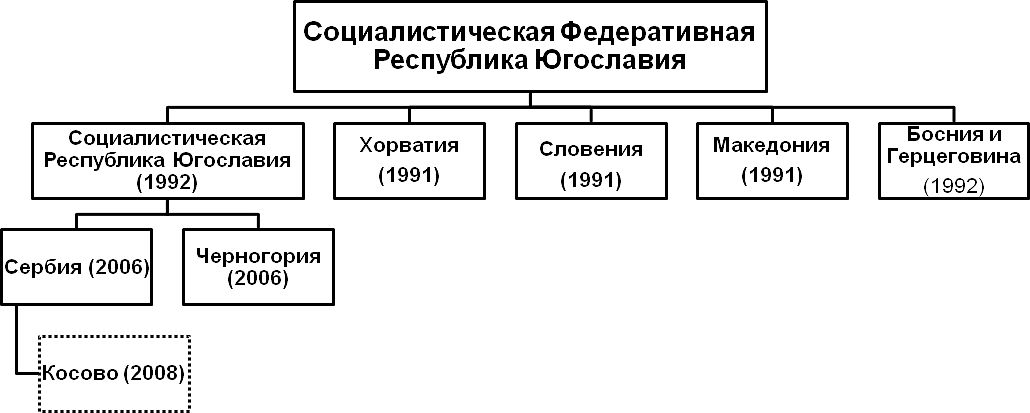 Кризис и недовольство федерацией активно поддерживался со стороны США и западноевропейских стран, которым не нужна была сильная и единая Югославия.Межнациональные отношения обострились и в других многонациональных восточноевропейских странах. Но если разделение Чехословакии в 1992 г. на два государства - Чехию и Словакию - прошло мирно, то территория Югославии стала ареной вооруженных конфликтов. В 1991 г. Югославия распалась, попытка властей федерации сохранить ее целостность силой оружия успеха не имела. Поддерживавшие тесные связи Сербия и Черногория создали новое федеративное государство - Союзную Республику Югославию (СРЮ). Македония, Хорватия, Босния и Герцеговина, Словения стали независимыми государствами.Но на этом кризис не завершился, поскольку оставшееся на территории Хорватии, Боснии и Герцеговины сербское меньшинство начало борьбу за автономию. Эта борьба переросла в вооруженный конфликт, жертвами которого стало около 100 тыс. человек. В1992 - 1995гг. он оказался в центре внимания международного сообщества. Затем на первый план вышла проблема положения албанцев-мусульман, составлявших 90% населения Косово. Отмена сербским правительством автономии края вызвала их недовольство. Протесты переросли в вооруженную борьбу, участники которой уже не ограничивались требованием восстановления автономии.В 1999 г. США и их союзники без санкции Совета Безопасности ООН начали военные действия против СРЮ. Это привело к обострению отношений между США и Россией, которая осудила агрессию НАТО против суверенного государства.Результатом войны, развязанной США против Сербии, стала гибель около 2 тыс. мирных жителей. От применения бомб с урановой начинкой около 500 тыс. человек получили радиационные поражения. 2,5 млн. людей лишились необходимых условий для жизни (жилья, питьевой воды и т.д.). Экономика СРЮ понесла убытки более чем на 100 млрд. долларов, что отбросило ее на 5 - 7 лет назад.В Сербии после массовых выступлений в поддержку кандидата демократической оппозиции на пост президента Воислава Коштуницы пал режим Слободана Милошевича. 1 апреля 2001 года Милошевич был арестован, а в 28 июня того же года по инициативе премьер-министра Зорана Джинджича тайно передан Гаагскому Международному трибуналу по военным преступлениям в бывшей Югославии, что вызвало возмущение президента Коштуницы. Милошевич не признавал легитимность Гаагского трибунала и отказался от адвокатов, заявив, что будет защищаться самостоятельно.В феврале 2002 г. Милошевич произнёс в Гааге длинную защитную речь, в которой дал опровержения по нескольким десяткам пунктов обвинения (а также зафиксировал несоответствие данного судебного процесса ряду международных правовых норм - то есть, фактически, его незаконность с точки зрения международного права). Кроме того, в своей речи Милошевич дал развёрнутый анализ предыстории, истоков и хода войны НАТО против Югославии. Предъявил доказательства (в том числе фото- и видеоматериалы) ряда военных преступлений НАТО: использования запрещённых видов вооружений, таких как кассетные бомбы и боеприпасы с обеднённым ураном, намеренное уничтожение невоенных объектов, многочисленные атаки гражданского населения.В своей речи Милошевич также указал, что осуществляемые альянсом бомбёжки не имели и не могли иметь военного значения: так, в результате всех ракетно-бомбовых ударов на территории Косово было уничтожено всего 7 танков сербской армии. Милошевич особо отметил (приводя конкретные, доказанные примеры), что в значительной части ракетно-бомбовых ударов по гражданскому населению пострадавшими являлись этнические албанцы, и этим пытался доказать тезис о том, что массовые атаки НАТО против албанских крестьян не были непреднамеренными, а являлись обдуманной акцией, призванной спровоцировать их массовый исход из Косово в сопредельные государства. Наличие масс албанских беженцев смогло бы в глазах мирового сообщества подтвердить обвинение сербов в геноциде албанцев - основной тезис, выдвинутый руководством НАТО в качестве основания для проведения «операции». Этой же цели, согласно Милошевичу, служили расправы албанских боевиков над теми албанцами, кто не желал покидать Косово (из чего, в частности, Милошевич сделал вывод о полной согласованности действий албанских вооружённых формирований, с одной стороны, и руководства операцией НАТО, с другой.) В качестве одного из доказательств этого тезиса, Милошевич указал на листовки на албанском языке, в которых содержались призывы к албанскому населению бежать из Косова (эти листовки разбрасывались с самолётов НАТО).Текст защитной речи Милошевича - вне зависимости от того, как относиться к данному политическому деятелю, даёт широкий взгляд на драматические события, имевшие место в Сербии и в других бывших югославских республиках в 90-е годы двадцатого века. Процесс по делу Милошевича не был закончен, так как он умер в тюрьме в Гааге от инфаркта миокарда 11 марта 2006 года.3 июня 2011 года предстал перед Гаагским трибуналом бывший начальник штаба Войска Республики Сербской (1992—1995) генерал Ратко Младич.  Его поимка была главным условием для вступления Сербии в Евросоюз. Ранее сам Младич о Гаагском трибунале говорил, что этот суд создан лишь для того, чтобы свалить всю вину на сербов. Он даже обещал, что сам явится в Гаагу сразу после того, как туда «приедут добровольно те генералы, которые воевали во Вьетнаме, бомбили Югославию».Обострились противоречия между Сербией и Черногорией. По результатам референдума, проведенного властями Черногории в 2006 г., она стала независимым государством. Югославия перестала существовать.В 2008 г. сербский край Косово, оккупированный войсками НАТО в одностороннем порядке провозгласил независимость. Вопреки позиции ООН Соединенные Штаты Америки и ряд их союзников признали самопровозглашенное государство косовских албанцев. Тем самым был создан опаснейший прецедент, нарушающий международный запрет на изменение границ в Европе после Второй мировой войны. Сепаратисты во многих странах странах сочли себя вправе рассчитывать на международную поддержку вопреки Уставу ООН.Ситуация в МакедонииОткликом на ситуацию в Югославии стал гражданский конфликт в Македонии, где наряду с македонцами-христианами треть населения составляли албанцы-мусульмане. После этнических чисток в Косово в Македонии хлынул поток албанских беженцев. В результате в македонских районах возникли антиалбанские настроения, а албанские части Македонии оказались под контролем албанских боевиков. Летом 2001 г. в Македонии начались вооруженные столкновения. На территорию страны из Косово пришли отряды «Армии национального освобождения Косово». США и страны ЕС причислили «Армию освобождения» к террористическим организация, а президента Македонии убеждали пойти на изменение конституции в сторону расширения прав албанского населения. 12 августа 2001 г. состоялось подписание соглашения между македонским правительством и представителям албанских общин. Албанские отряды были разоружены силами НАТО, а в ноябре 2001 г. македонский парламент внес изменения в конституцию.Ситуация в АфганистанеПосле вывода советских войск со второй половины 1993 г. Афганистан разделился на две зоны - северную, где положение контролировало правительство при поддержке узбекских и таджикских сил, и южную, в которой власть удерживали пуштунские полевые командиры. В Афганистане возобновилась междоусобная война между группировками моджахедов. С сентября 1995 г. заметную роль в антиправительственной оппозиции стали играть вооруженные группы «Талибан», ведущие борьбу против и таджикско-узбекского Северного альянса, и пуштунских отрядов. После терактов 11 сентября 2001 года, международный террорист Усама бен Ладен нашёл убежище в талибском Афганистане. Это послужило поводом для вторжения США в Афганистан. В ходе операции «Несокрушимая свобода» к началу 2002 года режим талибов пал. Несмотря на это, в стране по-прежнему продолжается гражданская война, но уже с участием Международных сил содействия безопасности в Афганистане (ISAF) .Мы подробнее рассмотрим эти события при изучении темы 2.3. «Война США и НАТО в Афганистане и Ираке»Вопросы для самопроверки:Назовите особенности международных конфликтов после распада СССР.Определите причины распада Югославии.Как вы считаете, почему США и западные страны поддержали независимость Косова, а РФ и Китай были против?Чем опасны слабеющие, «падающие» государства для мира?Тема 2.2. Вооруженные межгосударственные и межэтнические конфликты на Ближнем ВостокеКраткое содержание: Краткая характеристика обстановки в регионе. Война в Персидском заливе: вторжение иракских войск в Кувейт, военная операция «Буря в пустыне». Курдский вопрос в Турции и Ираке. Палестинская проблема как основа арабо-израильского конфликта. Палестинская национальная автономия. Мирное урегулирование ближневосточного конфликта. План «Дорожная карта». Конфронтация «Фатх» и «Хамас». Посредничество России и Запада в урегулировании палестинской проблемы.Требования к знаниям и умениям:Иметь представление:- о попытках урегулирования арабо-израильского конфликта;- о соперничестве палестинских движений «Фатх» и «Хамас»Знать: сущность арабо-израильского и других ближневосточных конфликтовУметь: определять стороны, заинтересованные в разрешении арабо-израильского конфликта Краткая характеристика обстановки в регионеБлижний Восток на протяжении многих десятков лет является перманентной «горячей точкой». Как правило, подоплекой конфликтов становится религиозный фактор, а также экономические интересы как ближневосточных, так и иных государств, желающих контролировать ситуацию на территории, богатой энергетическими ресурсами. Основой ближневосточных конфликтов являются арабо-израильские противоречия.Война в Персидском ЗаливеВ ночь с 1 на 2 августа 1990 г. иракская армия вторглась в Кувейт. Багдад прямо обвинил Кувейт в том, что он «крадет иракскую нефть», добывая ее на месторождении Румейла в районе иракско-кувейтской границы. В обоснование своих действий иракский лидер Саддам Хусейн заявил, что аравийская нефть представляет собой «общеарабскую собственность» и должна быть использована для борьбы с «сионистским врагом».Захватив Кувейт, иракские войска вторглись в Саудовскую Аравию, где были отброшены частями саудовской армии. 8 августа Ирак объявил об аннексии Кувейта.2 августа 1990 г. Совет Безопасности ООН принял резолюцию №660, осудив действия Ирака и потребовал немедленного и безоговорочного вывода иракских войск из Кувейта. В ответ на отказ от ее выполнения против Ирака была введена экономическая блокада. 7 августа 1990 г. президент США Джордж Буш отдал приказ о переброске американских войск в Восточную провинцию Саудовской Аравии, к которым присоединились контингенты Великобритании, Франции, Египта, Сирии и ряда других стран. В оценке иракских действий члены Лиги арабских государств разделились, только 12 государств из 21 осудили ее. Иран встал на сторону Ирака.12 августа 1990 г. С. Хусейн заявил, что предварительным условием вывода иракских войск из Кувейта является отвод израильских войск с оккупированных арабских территорий. Таким образом, он попытался увязать кувейтскую проблему с палестинской. Он призвал всех арабов и мусульман начать «джихад» против «американцев и сионистов». Его призывы поддержал только глава Организации освобождения Палестины (ООП) Ясир Арафат. 19 августа 1990 г. С. Хусейн объявил иностранных граждан, находящихся на территории Ирака и Кувейта (25 тыс. европейцев и американцев) заложниками. 29 ноября Совет Безопасности ООН санкционировал применение военной силы для освобождения Кувейта. 1 января 1991 г. многонациональные силы начали военную операцию «Буря в пустыни» по освобождению Кувейта, завершившуюся разгромом иракских войск. На ракетный удар по Израилю со стороны Ирака ответной реакции не последовало. Надежды С. Хусейна на раскол антииракской коалиции не оправдались.25 февраля 1991 г. иракское правительство заявило о признании всех резолюций Совета безопасности, а 28 февраля межнациональные силы прекратили боевые действия. Кувейт был освобожден. Возможности выживания режима С. Хусейна в Ираке были ограничены экономическими санкциями, а также фактическим отделением Иракского Курдистана, попавшего под покровительство США. Победный исход войны в Персидском заливе обеспечил доминирование США на Ближнем Востоке. О развитии этих событий мы узнаем при изучении темы 2.3. «Война США и НАТО в Афганистане и Ираке»Курдский вопрос на Ближнем ВостокеКурдский этнос исторически оказался разделенным на четыре группы - турецкую, иранскую, иракскую и сирийскую. Создание государства на протяжении десятилетий оставалось задачей всех курдских национальных движений. Агрессия Ирака против Кувейта в 1990 г. привела к активизации курдов на севере страны. В ходе боев курды освободили территорию Иракского Курдистана, которое было подавлено с крайней жестокостью. Но в 1992 г. в соответствие с резолюцией ООН по инициативе британского премьер-министра Джона Мейджора была создана «зона безопасности» для курдов на севере Ирака. 2 апреля 1992 г. провозглашено создание «Курдского автономного района», а в мае избран парламент и сформировано местное правительство.Во второй половине 1990-х годов курдский вопрос остро стоял и в Турции. Здесь курды контролировали ряд внутренних районов страны и развернули активную диверсионно-террористическую войну. 15 февраля 1999 г. лидер леворадикальной Курдской рабочей партии Абдулла Оджалан был арестован. Турецкие курды отказались от радикальных форм борьбы, но в мае 2004 г. Курдская рабочая партия вышла из соглашения о перемирии с турецкими властями.В настоящее время курдский вопрос является одним из ключевых при обсуждении дальнейшей евроинтеграции Турции. Европа требует большей автономии для курдов, а также соблюдения их прав в соответствии с европейскими стандартами.Палестинская проблемаМы уже говорили об источниках и причине возникновения этого конфликта при изучении темы 1.5. «Страны Северной Африки и Ближнего Востока на рубеже XX - XXI веков».На протяжении более шестидесяти лет между Израилем и его арабскими соседями вспыхивают вооруженные конфликты. Таковых на данный момент насчитывается пять:Палестинская, или первая арабо-израильская война 1948-1949 гг. началась после провозглашения 15 мая 1948 г. государства Израиль, легитимность которого в то время оспаривали арабские страны.В 1956 г. в ответ на национализацию Суэцкого канала египетским правительством Гамаля Абдель Насера последовала «тройственная агрессия» Англии и Франции против Египта, поддержанная Израилем.В 1967 г. разразилась «шестидневная война»,В 1973 г. - «октябрьская война».Последнее израильское вторжение на юг Ливана с целью подавления ливанского военизированного религиозно-политическогодвижения «Хизбалла» в июле-августе 2006 г.Ключевым вопросом арабо-израильского конфликта является палестинская проблема, которая, в свою очередь, имеет целый ряд аспектов: границы будущего палестинского государства, статус города Иерусалима, проблема возвращения палестинских беженцев и т.д. Главным из них остается создание палестинского государства в соответствии с известной резолюцией Генеральной Ассамблеи ООН от 29 ноября 1947 г., которая предусматривала образование на территории Палестины двух государств - израильского и арабского. В последние полтора десятилетия созывалось немало международных политических форумов, направленных на решение палестино-израильского конфликта. В 1991 г. прошла Мадридская конференция, в 1993 г. - конференция в Осло, по итогам которой на части территории, предназначенной по решению ООН войти в состав палестинского государства, в 1994 г. была создана Палестинская национальная автономия (ПНА).ПНА учреждена как переходное административно-территориальное образование на период до создания полноценного палестинского государства. Территория автономии охватывает Западный берег реки Иордан и Сектор Газа, где в общей сложности проживают 3,7 млн. палестинцев. 98% жителей ПНА являются мусульманами (в большинстве своем суннитского толка), 2% - христиане, из которых большая часть исповедует православие и католицизм.В 2000 г. состоялась конференция в Кэмп-Дэвиде (США), а в апреле 2003 г. ближневосточный «квартет» международных посредников (США, ЕС, ООН, Россия) принял план «Дорожная карта». Этот план урегулирования исходил из «сосуществования двух государств - Израиля и будущего палестинского государства», которое должно быть создано на основе решений ООН и формулы «земля в обмен на мир» (уход Израиля с оккупированных им территорий в обмен на мирный договор с арабскими странами). План предполагалось выполнить в три этапа к 2005 г., когда должно было завершиться формирование Палестинского государства. Но план выполнен не был из-за несоблюдения взятых на себя обязательств и отсутствия консенсуса между участниками конфликта. В первую очередь это касается освобождения Израилем оккупированных во время войны 1967 г. территорий и права палестинских беженцев на возвращение.Внутрипалестинские разногласия: «Фатх» и «Хамас»С 2006 г. ситуация осложнилась возникшим противостоянием между двумя главными силами Палестинской национальной автономии - «Фатх» и «Хамас».«Фатх» (в переводе с арабского - «Победа») был создан в 60-е годы ХХ в. как наиболее мощная группировка Организации освобождения Палестины (ООП). Одним из основателей и бессменным руководителем «Фатх» до своей кончины в 2004 г. был Ясир Арафат, являвшийся в то же время председателем Исполнительного комитета Национального совета ООП. После самоликвидации СССР началась эволюция ООП и «Фатх». Большая часть его руководства отказалась от социалистической идеологии и переориентировалась на Запад и США. Нынешний лидер «Фатх» Махмуд Аббас не только готов идти на переговоры с Израилем, но и занимает позицию, во многом совпадающую с американским планом «демократизации Большого Ближнего Востока».«Хамас» (арабская аббревиатура - «Движение исламского сопротивлении») было основано в 1987 г. в Секторе Газа видным мусульманским деятелем шейхом Ахмедом Ясином как отделение известной исламистской ассоциации «Братья-мусульмане». Движение получало помощь со стороны частных мусульманских фондов некоторых арабских стран, в частности Саудовской Аравии, и от состоятельных палестинцев во всем мире. Что касается израильских властей, то на первом этапе они не препятствовали формированию «Хамас» и даже способствовали его становлению с целью ослабления «Фатха», бывшего в тот период самой влиятельной антиизраильской силой в Палестине.«Хамас» занимает более радикальные позиции, нежели ООП, поскольку не признает право на существование Государства Израиль и провозглашает своей целью «водрузить знамя Аллаха над всей территорией Палестины». С 1993 г. «Хамас» начинает совершать террористические акты как против израильских властей, так и против мирного населения Израиля. Террористические акты против мирных жителей были осуждены мировым сообществом, а «Хамас» - признано террористической организацией в США, странах ЕС, Канаде, Австралии и Израиле.В последнее время наметилась определенная позитивная тенденция к смягчению позиции «Хамас». В 2004 г. лидеры движения объявили десятилетнее перемирие с Израилем, которое не полностью, но все же соблюдалось. При этом «Хамас» не признает предыдущие договоренности с Израилем (достигнутые ООП), в том числе соглашения, заключенные в 1993 г. в Осло, и «Дорожную карту». Крупного успеха «Хамас» добивается на парламентских выборах в январе 2006 г., завоевав 74 места из 132 в Законодательном совете (парламенте) ПНА. После этого напряженность между «Фатх» и «Хамас» стала нарастать. В начале 2007 г. произошли столкновения, которые удалось ненадолго прекратить при посредничестве Египта и Саудовской Аравии.Новый виток внутрипалестинского противоборства, развернувшийся в июне 2007 г. в секторе Газа, оказался самым масштабным и ожесточенным за всю историю палестинского движения сопротивления. В ответ на установление контроля «Хамас» над территорией Газы, которое М. Аббас расценил как «попытку переворота и раздела Палестины», он отправил в отставку правительство во главе с Исмаилом Хания и назначил новым премьер-министром Саляма Файяда, бывшего министра финансов. Наряду с этим Национальный совет ООП принял решение об инициировании досрочных парламентских выборов в ПНА. И. Хания и руководство «Хамас», в свою очередь, объявили эти решения М. Аббаса незаконными. Таким образом, в ПНА фактически существует две власти: Западный берег р. Иордан контролирует «Фатх», а сектор Газа - «Хамас».На ход внутрипалестинского противостояния влияют и внешние силы. США и Израиль поддерживают позиции «Фатх». Иран оказывает помощь «Хамасу».Что касается арабских государств, то их позиция не выражает прямой поддержки ни одной из противоборствующих группировок и направлена на скорейшее прекращение внутрипалестинского конфликта. Арабские страны признали легитимность палестинского руководства во главе с М. Аббасом и законность его действий по формированию нового правительства ПНА. Россия также признала новое правительство ПНА и высказалась за скорейшее прекращение конфликта между «Фатх» и «Хамас».Надо признать, что значительное число жителей автономии, в основном мусульмане и часть христиан, поддерживают движение «Хамас». Это объясняется, во-первых, тем, что «Хамас» продолжает заниматься гуманитарными и социальными проектами на территории ПНА (созданием школ, больниц, детских садов и т.д.), что, естественно, вызывает симпатии населения. Во-вторых, сказывается общий подъем исламизма во всем арабо-мусульманском мире, обусловленный, в том числе, военно-политическим давлением Запада, которое воспринимается как «война против ислама».В конце ноября 2007 г. по инициативе американского руководства в г. Аннаполисе (США) состоялась Международная конференция по урегулированию ближневосточного кризиса, в которой приняли участие министры иностранных дел 40 государств (из них 16 арабских), премьер-министр Израиля Эхуд Ольмерт и президент ПНА Махмуд Аббас. В совместной палестино-израильской декларации стороны подтвердили решимость выполнять обязательства в рамках «Дорожной карты», которые так и остались словами.Большинство арабских стран, прежде всего Египет, Иордания и Саудовская Аравия поддержали решения конференции в Аннаполисе, хотя и высказали сомнения по поводу дальнейших перспектив переговоров между ПНА и Израилем. Иран, призывавший к бойкоту конференции, заявил, что она закончилась полным провалом, так как в ней не участвовали «подлинные представители палестинского народа», имея в виду «Хамас».На сегодняшний день ситуация по-прежнему не разрешена. Правда, 4 мая 2011 г.в Каире при посредничестве Египта лидеры «Фатх» (Махмуд Аббас) и «Хамас» (Халед Машааль) подписали соглашение о примирении между двумя крупнейшими палестинскими политическими движениями. Но премьер-министр Израиля Беньямин Нетаньяху осудил подписание данного договора и заявил, что «это серьезный удар по мирному договору и крупный успех для террористических сил».19 мая 2011 в речи перед Конгрессом года президент США Барак Обама предложил Израилю и Палестине «произвести обмен территориями с учетом фактических изменений границ после 1967 года», и на этой основе согласовать взаимоприемлемые границы. При этом было подчеркнуто, что продолжение конфликта уже недопустимо.Вопросы для самопроверки:Что привело к началу войны в Персидском заливе и каковы ее последствия?Какие причины привели к обострению курдского вопроса в Ираке и Турции?Назовите участников арабо-израильского конфликта и основные спорные вопросы.4/Почему арабо-израильский конфликт не получает разрешения на протяжении более шестидесяти лет?Тема 2.3. Война США и НАТО в Афганистане и ИракеКраткое содержание: Война в Афганистане с 2001 г. по настоящее время. Предыстория. Цели войны: свержение режима талибов, освобождение территории Афганистана от талибов, пленение и суд над Бен Ладеном. Международные силы, вовлеченные в войну. Война и производство героина в Афганистане. Бесперспективность военных действий США и НАТО.Требования к знаниям и умениям:Иметь представление:о борьбе с наркотрафиком и международным терроризмом в изучаемом регионеЗнать: поводы и подлинные причины военных действий США в зоне Персидского заливаУметь: определять цели и перспективы войн США и НАТО в Афганистане и Ираке Активизация исламского экстремизмаПосле войны 1990-1991 гг. в зоне Персидского залива происходила резкая активизация исламистского движения. В апреле 1991 г. была создана Организация народной арабско-исламской конференции (ОНАИК), целью которой было достижение «исламского единства» и «борьба с международным сионизмом», а текущими задачами - «недопущение капитуляции перед Израилем» и «освобождение оккупированных территорий». С начала 1992 г. исламисты развернули диверсионно-террористическую войну против «безбожных режимов» в некоторых странах Ближнего Востока и Северной Африки. Кроме того исламское движение активизировалось за пределами региона, в Центральной Азии, квалифицированной как «важный фактор нового исламского мира». Наряду с этим в исламском движении выделилась радикальная группировка, неформальным лидером которой стал Усама бен Ладен, руководивший террористической организацией «Аль-Каида» (в переводе с арабского языка - «основа», «база», «фундамент», «принцип»). Своей основной целью радикалы ставили борьбу с США, превратившихся в «главную цитадель сионизма».Наиболее опасные формы радикальный исламизм приобрел осенью 2001 года, когда 11 сентября группа террористов, захватив несколько гражданских самолетов, протаранила ими два высотных здания Всемирного торгового центра в Нью-Йорке и здание министерства обороны США в Вашингтоне. Политико-психологический эффект от катастроф был очень сильным. Страна, не знавшая на своей территории других войн, кроме гражданской, оказалась в состоянии шока. По сути, теракты были организованы транснациональной террористической сетью, связанной с транснациональными финансовыми структурами.По сведениям ЦРУ, ключевую роль в организации преступлений в США играл У. бен Ладен. Он проживал в Афганистане, контролируя правительство талибов, и оттуда руководил «Аль-Каидой». Вашингтон потребовал от Кабула его выдачи, но получил отказ. США стали угрожать применением силы, но давление не дало результатов.Война США в АфганистанеВашингтон принял решение начать войну для свержения талибов и стал формировать коалицию союзников. В итоге военных действий на 6 августа 2010 г. общая численность Международных сил содействия безопасности составила 119 819 человек из 47 стран. Наиболее решительно в поддержку проведения военной акции против Афганистана выступила Великобритания.7 октября 2001 г. США начали военно-воздушную кампанию в Афганистане, за которой последовала сухопутная операция. С севера на Кабул стали наступать узбеко-таджикские отряды Северного альянса, которые получали помощь от США и России. 21 декабря талибы были изгнаны из Кабула, и в столицу вошли войска Северного альянса и международные силы. Боевые действия на юге страны продолжались до начала 2002 года.В результате движение «Талибан» было отстранено от власти и практически утратило боеспособность. Во главе страны встал Хамид Карзай, назначенный главой переходной афганской администрации в декабре 2001 года и утверждённый временным президентом в июне 2002 г. Для поддержания безопасности в Афганистане была развёрнута военная миссия НАТО, созданная согласно резолюции Совета Безопасности ООН от 20 декабря 2001 г.Первый год после падения режима талибов прошёл в Афганистане спокойно. Единственным заметным военным событием стало сражение в долине Шахи-Кот (район Гардеза), куда силы талибов отступили из Кабула и Тора-Боры. В марте 2002 года войска международной коалиции провели в долине операцию «Анаконда». После занятия долины войсками коалиции уцелевшие отряды боевиков рассредоточились в горных районах на юге страны или ушли в Пакистан.Сумев избежать столкновений с войсками международной коалиции после «Анаконды», «Талибан» начал постепенно восстанавливать силы. В 2003-2004 годах «Талибан» набирал силу и постепенно усиливал боевые действия в южных районах Афганистана. Одним из первых свидетельств восстановления былой мощи стал бой 27 января 2003 года во время проводившейся американскими войсками операции «Мангуст». Тогда был убито 18 мусульман из «Талибана» и «Хизб-и-Ислами» (Исламской партии Афганистана). Начали проводиться и террористические акции в городах. Усиление партизанской войны не осталось незамеченным: в октябре Совет Безопасности ООН одобрил расширение зоны ответственности ISAF за пределы Кабула. Несмотря на активизацию боевых действий, продолжалась экономическое и политическое восстановление Афганистана. В январе 2004 года на всеафганском совете старейшин Лойя Джирга (в переводе с пуштунского - «большой совет») была принята новая конституция, а 9 октября на первых в истории страны президентских выборах победил Хамид Карзай.На протяжении 2007-2010 гг., несмотря на действия натовских войск, партизанская война талибов по-прежнему продолжалась на большей части территории страны. Талибы не ввязывались в крупные боевые столкновения, продолжая использовать тактику мелких стычек. Большинство военнослужащих иностранного контингента гибло от заложенных на дорогах мин. Всего потери НАТО за годы войны составляют 2416 человека. По признанию самого Пентагона, какого-то либо улучшения ситуации в Афганистане к осени 2010 г. силы НАТО так и не добились. Своей задачи НАТО и их союзники - уничтожение талибов на территории Афганистана - так и не добились. В январе 2011 г. президент США Барак Обама в ежегодном обращении к Конгрессу подтвердил намерение начать вывод войск из Афганистана к июлю.Представители «Хизб-и-Ислами» (Исламской партии Афганистана), второй по величине военной группировки в Афганистане, 22 марта 2011 года встретились с президентом Афганистана для обсуждения плана мирных переговоров. План Исламской партии состоит из 15 пунктов, в которые входит, в частности, условие о начале вывода иностранных войск уже в июле нынешнего года. Хотя переговоры носили предварительный характер, они стали первым подтвержденным контактом Карзая с Исламской партией. Со стороны «Хизб-и-Ислами» делегацию возглавлял глава этой партии Гульбеддин Хекматияр. Движение «Талибан» отказывается от участия в мирных переговорах, требуя полного вывода иностранных войск с территории Афганистана.Еще одним негативным последствием оккупации территории Афганистана войсками НАТО стало увеличение производства наркотиков. Средствами массовой информации сообщается, что Афганистан вышел на второе место в мире после Марокко по производству марихуаны и гашиша. С 2001 по 2008 год производство опиатов и героина в Афганистане выросло в 2-2,5 раза.Война США в ИракеСогласно резолюции 687 Совета Безопасности ООН от 3 апреля 1991 г., после завершения войны в Персидском заливе в Ирак прибыла Специальная комиссия ООН для надзора за ликвидацией иракского оружия массового поражения и прекращением программ по разработке химического, ядерного, бактериологического оружия и ракет большой дальности. Комиссия успешно выполняла свои функции до 1998 года, когда была вынуждена покинуть Ирак из-за отказа иракской стороны в дальнейшем сотрудничестве. В ответ в декабре 1998 г. США и Великобритания провели против Ирака военную операцию «Лиса пустыни». После её завершения иракская система ПВО начала регулярно обстреливать американо-британские самолёты, патрулировавшие неполётные зоны, что приводило к ответным ударам, нередко сопровождавшимся жертвами среди местного населения. Вооружённые инциденты в иракском небе периодически происходили с декабря 1998 по март 2003 года, их число заметно выросло с середины 2002 года.Но несмотря на серьезные трудности, вызванные поражением в войне 1991 г., экономической блокадой, потерей большей части национального богатства, активной деятельностью оппозиции на севере и юге страны, режиму С. Хусейна тем не менее удалось обеспечить устойчивость своего правления, приспособить национальную экономику к выживанию в условиях жесткой международной изоляции и сохранить контроль над большей частью собственной территории.Очевидно, это явилось одной из важнейших причин усиления давления США и их союзников на иракское руководство. В качестве предлога для активизации антииракской кампании США избрали проблему разоружения Ирака. 5 февраля 2003 года госсекретарь США Колин Пауэлл выступил на специальном заседании Совета Безопасности ООН, предоставив многочисленные доказательства того, что Ирак скрывает от международных инспекторов оружие массового поражения. В 2004 году Пауэлл признался, что обнародованные им данные были во многом неточными, а иногда и сфальсифицированными.Особый интерес США к Ираку был обусловлен его энергетическими ресурсами. Согласно данным Организации стран-экспортеров нефти (ОПЕК) на середину марта 2003 года Ирак обладал вторыми по величине запасами сырой нефти в мире, уступая лишь Саудовской Аравии. Нефтяные резервы Ирака оценивались в 112,5 млрд. баррелей, а Саудовской Аравии составляли 261 млрд. баррелей. Кроме того, в Ираке имеются значительные месторождения газа, серы и фосфатов.Ирак привлекателен своим геополитическим положением. Через его территорию проходят международные сухопутные и воздушные пути, связывающие Европу со странами Среднего Востока и Южной Азии. Вместе с тем контроль над Ираком открывал для США дополнительные возможности для ликвидации неугодных режимов в соседних странах, Сирии и Иране.США и союзники начали вторжение в нарушение Устава ООН и без санкции ее Совета Безопасности. Публично взяли на себя обязательства перед антииракской коалицией 48 государств. Но политика США в отношении Ирака расколола мировое сообщество и отдельные его сегменты. Это касается Европейского союза, АСЕАН, ОБСЕ, Лиги арабских государств, Организации Исламская Конференция и СНГ.Военная операция в Ираке началась утром 20 марта 2003 года. Плацдармом для вторжения стал Кувейт. За первые сутки военных действий было нанесено не менее 10 ракетно-авиационных ударов, а в налетах участвовало около 30 стратегических бомбардировщиков ВВС США. Цель первых ракетно-бомбовых ударов состояла в том, чтобы уничтожить высшее военное и политическое руководство страны.В течение последующего периода военных действий авиация наносила мощные удары по всем крупнейшим городам Ирака. В воздушной операции принимали участие самые разные самолеты - от стратегических бомбардировщиков и многоцелевых истребителей до танкеров-заправщиков и разведчиков.Вторжение сухопутных сил США и Великобритании на территорию Ирака было осуществлено с южного направления. За неделю боевых действий сухопутные части захватили полуостров Фао и продвинулись на несколько сот километров вглубь территории страны.Силы коалиции взяли под свой контроль порт Умм Каср на юге Ирака, а также нефтяные месторождения в южной части страны на которые приходилось 60% всей добываемой нефти и все объекты инфраструктуры, включая перерабатывающие заводы, насосные станции и около 600 скважин.Наряду с южным направлением военных действий 22 марта США приступили к высадке своих войск на севере Ирака, где на аэродроме между городами Мосул и Киркук приземлились военно-транспортные самолеты с американскими десантниками.К началу апреля 2003 г. силы США уже находились на подступах к Багдаду. 9 апреля иракская столица была взята без боя. Режим С. Хусейна был свергнут , а сам он 30 декабря 2006 г. был казнен по приговору Верховного суда Ирака через повешение. 11 апреля командование иракского контингента, оборонявшего Мосул, подписало акт о капитуляции с представителями американских сил. 15 апреля американские войска взяли Тикрит, завершив активную фазу боевых действий.После завершения военной фазы операции по свержению режима С. Хусейна начался развал государственного аппарата и социальной системы Ирака. Вскоре в стране развернулась партизанская война против иностранных войск, которая переросла в гражданскую войну. При этом немалую роль сыграла политика американской администрации, стимулировавшая вражду между этно-конфессиональными группами населения Ирака (курдов против арабов, шиитов против суннитов).Уже через год потери американских войск превысили тысячу человек, в к 2008 г. они превысили цифру в 4000 человек. Это привело к активизации в США противников продолжения войны в Ираке. Ряд союзников США стали отзывать свои контингенты из Ирака, в середине 2007 г. о своем решении вывести войска заявило правительство Великобритании.В 2008 г. на фоне наметившейся в Ираке стабилизации, а также из-за низкой популярности действий администрации Буша в американском общества встал вопрос о выводе или радикальном сокращении военного присутствия США в Ираке. 17 ноября 2008 г. состоялась официальная церемония подписания двустороннего соглашения о статусе американских войск в Ираке. Это соглашение определяло условия нахождения войск США в Ираке после 31 декабря 2008 года, когда истекал срок действия мандата СБ ООН на пребывание коалиционных сил в стране. Соглашение предусматривало, в частности, вывод американских войск из городов и деревень к июлю 2009 года, а полный их вывод из страны - к концу 2011 года; согласование всех американских военных операций с властями страны; передачу Ираку полного контроля над его воздушным пространством; невозможность использования территории Ирака для нападения на другие страны. В связи с истечением срока действия мандата ООН в конце 2008 года Ирак покинули воинские контингенты большинства стран, участвовавших в многонациональных силах.К началу августа 2010 года основной контингент американских войск был выведен из Ирака, В конце месяца Президент Соединенных Штатов Барак Обама официально объявил о завершении боевой операции армии США в Ираке. В стране осталось около 50 тысяч военнослужащих из США для обучения и поддержки местных сил охраны правопорядка до конца 2011 г.Что касается одной из главных целей международной кампании «войны против терроризма», Усамы бен Ладена, 2 мая 2011 года он был убит членами подразделения SEAL ВМС США и ЦРУ в укрытии в пакистанском городе Абботтабад по приказу президента Барака Обамы в рамках тайной спецоперации.Вопросы для самопроверки:Каковы цели и результаты войны США в Афганистане?В чем состояли американские обвинения против Ирака?Каковы цели и результаты вторжения США в Ирак в 2003 г.?Тема 2.4. Межнациональные и конфессиональные конфликты в странах ЗападаКраткое содержание: Проблемы этнических меньшинств в странах Западной Европы. Противоречиям между валлонами и фламандцами в Бельгии, валлонами и корсиканцами во Франции. Образование Ирландской республиканской армии в Северной Ирландии, террористической организации ЭТА в Испании. Требования отделения от Великобритании со стороны Шотландии. Попытка Квебека, провинции Канады, создать самостоятельное государство. Расовые конфликты в США, меры устранения, последствия.Требования к знаниям и умениям:Иметь представление: об истории и современном состоянии развития межнациональных и религиозных конфликтов в западных государствахЗнать: причины межнациональных конфликтов в Испании, Франции, Бельгии, Великобритании, США и Канаде, а также меры, предпринимаемые для их разрешения.Уметь: обобщать опыт в разрешении конфликтов на религиозной и национальной почве в странах Запада и степень приемлемости этого опыта для современной России. Проблемы этнических меньшинств в странах Западной ЕвропыВ мире ныне существует более 180-ти государств и лишь не более 20-ти из них этнически однородны - то есть, в них национальные меньшинства составляют менее 5% населения. Более чем в 40% государств мира проживает пять и более национальных меньшинств. Всего в мире насчитывается около 8 тыс. народов - больших и малых - и, теоретически, каждый из них может претендовать на независимость. Таким образом, подавляющее большинство стран мира могут стать ареной межэтнических конфликтов. На протяжении второй половины 20 века в мире было отмечено более 300 этнических конфликтов, которые периодически переходили в стадию насилия.Казалось бы, несмотря на уже почти 50-летний процесс экономической, а с 1990-х годов и политической интеграции, национальный вопрос в Западной Европе до сих пор остается актуальным, хотя и не таким острым, как в других частях мира, и отчасти он спровоцирован как раз объединением европейских государств.Сегодня на территории западноевропейских государств сохраняются как минимум три очага сепаратизма в его самой острой, террористической форме: баскский в Испании, ольстерский и шотландский в Великобритании, корсиканский во Франции.Этнополитические конфликты в ВеликобританииОтделение Шотландии. Спор между Англией и Шотландией продолжается уже не одно столетие. В начале XVIII в. под военным и экономическим нажимом Англии шотландский парламент был упразднен, сохранились лишь небольшие элементы автономности. С тех пор в Шотландии существует движение за независимость, которому только в самое последнее время удалось добиться ощутимых успехов. В 1997 г. в Шотландии был проведен референдум, на котором 3/4 населения высказались за восстановление парламента. Таким образом, через 300 лет он был возрожден. Правда, делами экономики, внешней политики, обороны, социального обеспечения всей Великобритании по-прежнему ведает парламент в Лондоне. Наиболее радикальные шотландские националисты выступают за создание независимого государства. 5 мая 2011 г. в Шотландии на выборах в парламент Шотландская национальная партия получила 69 из 129 мест. По заявлениям ее лидера Алекса Сальмонда планируется объявить референдум об отделении Шотландии от Великобритании.Северная Ирландия. Ситуация в Северной Ирландии отличается еще большей остротой и конфликтностью. Истоки североирландского конфликта лежат в XII в., когда самостоятельное ирландское королевство Ольстер было формально подчинено английской короне, хотя фактически власть осталась в руках вождей кланов. В XVI в. с установлением английского господства на всей территории Ирландии территория современной Северной Ирландии вошла в состав провинции Ольстер. Коренное население Ольстера (Северной Ирландии) - ирландцы. Но в XVII-XVIII вв., в период колонизации этой области английским правительством, сюда были переселены выходцы из Англии и Шотландии, которые заняли не только лучшие земли, но и ключевые позиции в экономической и политической жизни. Коренное же население попало в положение арендаторов и батраков, лишилось большинства политических прав. Такое национальное и социальное расслоение усугубляется религиозными различиями. Коренное ирландское население исповедует католицизм, тогда как выходцы из Англии и Шотландии являются протестантами. Все это превращает Ольстер в сложный узел социально-экономических, национальных и религиозных противоречий.С тех пор как в 1949 г. основная часть Ирландии окончательно вышла из состава Великобритании, став независимым государством, главные усилия ирландских католиков были направлены на присоединение Северной Ирландии к Ирландской Республике. При этом борьба велась не только политическими методами, но и в форме вооруженного сопротивления англичанам, которое осуществляет военизированная группировка под названием Ирландская республиканская армия (ИРА) созданная еще 1919 году. В результате ее террористических акций погибли тысячи людей, а английское правительство было вынуждено ввести на территорию Ольстера свои войска. Только в 1998 г. правительству удалось достичь соглашения с ольстерскими националистами. В Ольстере была восстановлена автономия. Но разоружение всех боевиков ИРА еще не закончено, поэтому угроза нового обострения межнациональных противоречий не снята.Национальная проблема в ИспанииНаличие в стране национальных меньшинств (почти 6 млн. каталонцев, около 2 млн. басков), сложное историческое развитие и географические условия предопределили стремление некоторых областей, в особенности населенных басками и каталонцами, к самостоятельности. Независимость Страны Басков была впервые узаконена в 1425 г., хотя впоследствии баски лишились этого права. В период Второй Республики (1931-1939) автономия Страны Басков была восстановлена - у нее было собственное правительство и парламент. Однако в 1937 г. диктатором Франсиско Франко вновь была ликвидирована автономия этой области. На протяжении 40 лет его правления не разрешалось вывешивать каталонский и баскский флаги, говорить на национальном языке и даже исполнять национальные танцы. Национальную проблему объявили несуществующей. Но она существовала, и после окончания франкистского режима Испания в 1978 г. приняла новую конституцию страны, в которой национальному вопросу уделяется большое внимание. В стране было образовано 17 автономных районов, включая Каталонию, Галисию и Страну Басков. Это во многом сняло былую напряженность в межнациональных отношениях. Но в Стране Басков, занимающей площадь 17,5 тыс. км2 с населением 2,5 млн человек, которая до конца XIX в. сохраняла самостоятельность, она до сих пор остается. Здесь подавляющее большинство националистических партий требуют от правительства более широкой автономии (наибольшей поддержкой пользуется Баскская националистическая партия).А крайние националисты и сепаратисты настаивают на образовании собственного государства под названием Эускади (эускал - самоназвание басков), причем в составе не только северных провинций Испании, но и приграничной территории Франции. В качестве главной вооруженной силы крайних баскских сепаратистов выступает организация под названием ЭТА (Эускади та аската-суна, что означает «Эускади и свобода»), возникшая еще во времена правления Франко. Несмотря на то, что в настоящее время в Стране Басков наступило некоторое политическое затишье, она по-прежнему остается одной из главных «горячих точек» зарубежной Европы.Противоречия между валлонами и фламандцами в БельгииНа государственном гербе Бельгии начертан девиз: «В единении сила». Но достичь такого единения не удавалось на протяжении многих десятилетий. Бельгия - двунациональная и двуязычная страна, населенная в основном фламандцами и валлонами, кроме того, небольшая часть населения на востоке страны говорит по-немецки. Фламандцы живут на севере страны, во Фландрии. Их язык очень близок тому, на котором говорят в соседних Нидерландах. Валлоны живут в южной половине страны, в Валлонии, их родным языком является французский. Но в Бельгии долгое время существовало языковое неравенство, которое отражало различия в социально-экономическом развитии двух ее частей.В течение XIX и первой половины XX в. экономическим ядром страны была Валлония. Фландрия же выполняла роль сельскохозяйственного придатка к бурно развивавшемуся промышленному югу. Ее население подвергалось культурной и национальной дискриминации. Но после Второй мировой войны Фландрия вырвалась вперед по экономическим показателям за счет развития новейших отраслей индустрии. Выросло и значение фламандских Антверпена, Гента, других городов. Благодаря более высокой рождаемости Фландрия увеличила свой перевес над Валлонией в населении страны. Все это снова резко обострило противоречия между валлонами и фламандцами.Для выхода из кризиса было решено осуществить переход к федеративному государственному устройству, который был проведен в несколько этапов и завершился в начале 1993 г., когда бельгийский парламент одобрил конституционную реформу. Отныне центральное (федеральное) правительство сохраняет за собой полномочия в области внешних сношений, обороны, безопасности, финансово-валютной политики, все остальные вопросы в ведение Фландрии и Валлонии. Одновременно официальным языком во Фландрии стал фламандский, в Валлонии - французский. Кроме того, на востоке страны выделен небольшой район с немецкоязычным населением, которое тоже пользуется равными правами с фламандцами и франкофонами (так здесь называют говорящих по-французски).Но это не решило всех проблем этого застарелого межнационального конфликта. Главным камнем преткновения остается вопрос о праве самостоятельно распоряжаться собранными на своей территории налогами. Это выгодно Фландрии и крайне невыгодно бедной Валлонии. Еще одним острейшим вопросом остается раздел последнего в стране двуязычного избирательного округа - Брюсселя-Халле-Вилворде, в который входят франкоязычная бельгийская столица и ее нидерландскоязычные предместья. Некоторые фламандские политики по-прежнему настаивают на самоопределении или по крайней мере на переходе от федерации к конфедерации. В 2008 г. этот конфликт снова так обострился, что стал угрожать разделением Бельгии на три части. Сейчас в стране продолжается политический кризис. С лета 2010 г. до сих пор не сформировано новое правительство.Национальный вопрос во Франции.Французы составляют 86 % населения страны, тогда как остальное приходится на другие этнические группы.Они отличаются от коренных французов в культурно-языковом отношении и расселены по окраинным районам страны. Это эльзасцы (1,3 млн.) на северо-востоке, говорящие на одном из верхненемецких диалектов, бретонцы (1 млн.) на северо-западе, язык которых относится к кельтской группе и родствен языкам уэльсцев и ирландцев, корсиканцы (300 тыс.) на о. Корсика, говорящие на диалектах итальянского языка, фламандцы (100 тыс.) на крайнем севере страны, использующие фламандский язык, близкий к голландскому. Кроме того, это баски (130 тыс.) и каталонцы (200 тыс.), живущие в Пиренеях. Все эти народы фактически двуязычны. Сохраняя знание родного языка, они широко используют и французский, на котором обычно ведется обучение, деловое и культурное общение. Во Франции, как и во многих других странах, в последнее время обострилось национальное самосознание этнических меньшинств, которые ведут борьбу за сохранение своей традиционной культуры. Сепаратистское движение наиболее сильно на Корсике, которая в 1768 г. была передана Генуей Франции за долги.В 1976 г. был создан Фронт национального освобождения Корсики, который начал террористическую деятельность в борьбе за независимость острова. В 2001 г. французский парламент решил предоставить Корсике ограниченную автономию. Но окончательно вопрос до сих пор не решен.Борьба Квебека за независимостьНаселение Канады поделено на две многочисленные группы: англо-канадцы и франко-канадцы. Противостояние англичан и французских жителей провинции началось еще в середине XVIII века, когда после окончания Семилетней войны Франция лишилась своей колонии в Канаде. После победы англичан часть выживших франко-канадцев загнали в Нижнюю Канаду, которую переименовали в Квебек.К завоеванному населению захватчики относились как к людям второго сорта: запрещали пользоваться французским языком, соблюдать национальные обычаи. Со временем положение франко-канадцев улучшилось, французский язык даже стал вторым государственным. Между тем, конфликты бытового характера между франко- и англоговорящим населением Канады продолжалось вплоть до конца 50-х годов ХХ века, когда франко-канадцы заявили о своих правах на Квебек. Формально главой Канады до сих пор остаётся английская королева, что раздражает франко-канадцев.Массовое и организованное сепаратистское движение в провинции началось в 1960 году. Тогда, пришедшее к власти в Квебеке правительство Жана Лесажа, пообещало «сделать франко-канадцев хозяевами на своей земле». За время его пребывания на посту квебекского премьера, в провинции были проведены важные социальные преобразования. предпринят ряд успешных шагов в направлении ограничения власти центра.В те же годы в Квебеке действовали и радикальные движения, ставившие своей целью полное отделение Квебека от Канады и строительство самостоятельного государства. На такой позиции стояла и стоит сегодня Квебекская партия («Парти Квебекуа», ПК) и «Фронт Освобождения Квебека» (французская аббревиатура - ФЛК), который в начале 70-х годов попытался перейти к тактике террора. Однако большинство франко-канадцев его осудило. ФЛК полностью потерял народную поддержку, и большинство сепаратистов сплотились вокруг ПК. После ее победы на выборах в Квебеке в 1980 году состоялся референдум о независимости провинции. Тогда, идею выхода из состава Канады поддержали лишь 40% голосовавших. Второй и на сегодняшний день последний референдум прошел в 1995 году. Тогда, лишь доли процента решили исход народного голосования: 49,4% голосов были отданы за независимость Квебека. 50,6% квебекцев проголосовали против выхода из состава Канады. Таким образом, референдумы не привели к отделению Квебека, но позволили провинции добиться значительной автономии в решении как внутренних, так и некоторых внешних (иммиграция) вопросов.Состоявшиеся в 2007 г. очередные парламентские выборы в Квебеке показали, что сепаратисты по их итогам заняли лишь третье место. Причины поражения партии, как отмечают эксперты, кроются не только в кризисе идеологии движения, но и многочисленных экономических трудностях, стоящих перед провинцией. Помимо этого, известно, что франко-канадская среда не принимает не только иммигрантов-нефранцузов, но и французов из Франции. Поэтому большинство переехавших в Квебек людей не разделяют стремление к независимости и выступают за тесный союз с Канадой.Расовые конфликты в СШАВ отличие от других западных обществ, в США расово-этнические отношения и конфликты на многих этапах играли самостоятельную, а то и ведущую роль в социальной среде. На протяжении всей истории США его цветное население по своей социально-профессиональной структуре значительно отличалось от белого. Цветные всегда подвергались сверхэксплуатации и расовой дискриминации, принадлежали к самым обездоленным слоям населения.В результате массовых походов и демонстраций против расовой дискриминации, получивших название «рейдов свободы», вызвавших ответную волну антинегритянского террора, в 1964 г. был принят Закон о гражданских правах, который запретил дискриминацию черных американцев при обслуживании в местах общественного пользования, при приеме на работу и т.д. Также черное население добилось квот при поступлении в образовательные учреждения. Но расизм, исчезнувший с языка американцев, продолжал сохраняться в их сознании. Получившие те же права и льготы «афроамериканцы» стали вызывать недовольство у белых, т.к. они имеют больше детей, зарабатывают меньше, чаще сидят в тюрьме, чаще бывают безработными, чаще получают пособия по бедности, безработице, воспитанию детей. Белые стали отделяться от черных плотной стеной и, вопреки своим ответам на вопросы служб общественного мнения, не проявляют желания смешиваться с ними в единую нацию. В ответ черные американцы заняли собственную расовую позицию, в стремлении обособиться от белых по причине их неискоренимого расизма, они стремились сформировать собственную субцивилизацию: создавали школы, театры, высшие учебные заведения.Дискриминации в США подвергались и группы американских граждан, говорящих на испанском языке, в большинстве своем мексиканского происхождения - чиканос. За последнюю четверть века США захлестнула волна крупнейшей по масштабам со времени окончания первой мировой войны массовой иммиграции. С начала 70-х годов в США въехало около 16 млн. легальных иммигрантов Число осевших нелегалов не поддается точным подсчетам, но также измеряется миллионами. Поэтому расово-этнический вопрос по-прежнему остается важным.Хотя сегодня прямой угрозы единству американского общества нет, тем не менее с 1970-х гг. обозначились тенденции, которые могут способствовать возникновению расовых конфликтов. Сейчас под влиянием массовой иммиграции из стран Азии, Африки и Латинской Америки усиливается "пористость" американского общества, поскольку в нем наблюдаются более или менее крупные вкрапления общностей китайцев, корейцев, бирманцев, вьетнамцев, мексиканцев и др. Типичным примером такого вкрапления является возникший постепенно в американских городах мир "чайнатаунов" (китайских общин), куда "стопроцентному" американцу хода нет и куда он не стремится.Расово-этническая проблема в современной Америке представляет собой немалую угрозу для будущего существования белого, англосаксонского населения. В результате неравномерности расселения различных расово-этнических групп по территории страны в ряде регионов сложились мощные кластеры небелого населения (Техас, Калифорния, Нью-Джерси и др.). В результате территориальной концентрации меньшинств на карте США появились многочисленные "цветные" города (Вашингтон, Майами, Детройт, Атланта, Новый Орлеан, Нью-Йорк и др.).Именно озабоченность сохранить себя как западную нацию лежит в основе растущих общественных настроений в пользу ограничения иммиграции. Но ограничение потоков иммигрантов из других частей мира приходит в столкновение с экономическими выгодами для Америки от этого процесса. В результате сегодня снова встает задача интеграции американского общества.Вопросы для самопроверки:Какие факторы определяют североирландский конфликт?На чем основаны противоречия между валлонами и фламандцами в Бельгии?Каковы методы борьбы этнических меньшинств за свои права в странах Запада?Каковы тенденции в развитии расово-этнических отношениях в США?Тема 2.5. Этнические и межнациональные конфликты в России и странах СНГ в конце XX - в начале XXI вв.Краткое содержание: Причины этнических и межнациональных конфликтов на постсоветском пространстве. Конфликт между Арменией и Азербайджаном из-за Нагорного Карабаха. Конфликт в Молдове, образование Приднестровской Молдавской Республики. Острые межнациональные противоречия на Кавказе. Чеченская война в России. Межнациональные конфликты в Грузии: события в Абхазии и Южной Осетии. Крах вооруженного нападения Грузии на Южную Осетию. Признание Россией суверенитета Южной Осетии и Абхазии.Требования к знаниям и умениям:Иметь представление: об истории и современном состоянии развития межнациональных и религиозных конфликтов в западных государствахЗнать: причины межнациональных конфликтов в Испании, Франции, Бельгии, Великобритании, США и Канаде, а также меры, предпринимаемые для их разрешения.Уметь: обобщать опыт в разрешении конфликтов на религиозной и национальной почве в странах Запада и степень приемлемости этого опыта для современной России. Распад Советского Союза поставил под вопрос законность власти правительств бывших советских республик. Это спровоцировало оппозиционные брожения, активизацию антикоммунистических и антинационалистических сил. Между некоторыми государствами возникли споры и противоречия.Конфликт между Азербайджаном и Арменией. Еще в период существования СССР возник межнациональный конфликт между Арменией и Азербайджаном из-за Нагорного Карабаха - автономной области в составе Азербайджана. 74 % ее населения составляли армяне. Поскольку их жалобы на неравноправное положение игнорировались, в Карабахе в 1988 г. был проведен референдум. Большинство его участников высказались за присоединение области к Армении. Ее отношения с Азербайджаном резко обострились, в городах обеих республик начались погромы. Армяне бежали из Азербайджана, азербайджанцы - из Армении. Вмешательство Советской армии лишь усугубило положение. В 1991 г. Нагорный Карабах провозгласил независимость и, опираясь на помощь Армении, сформировал боеспособную армию. В 1992-1994 гг. развернулись полномасштабные военные действия, в результате которых армянские и карабахские войска заняли часть территории Азербайджана. С 1993 г. при посредничестве Организации по безопасности и сотрудничеству в Европе (ОБСЕ) шли переговоры о мирном урегулировании конфликта. В мае 1994 г. был подписан протокол о прекращении огня. Однако окончательного решения проблемы так и не найдено. Позиция ОБСЕ состоит в том, что необходимо сохранить территориальную целостность Азербайджана и одновременно гарантировать защиту прав армянского населения Карабаха. Но Карабах до сих пор считает себя независимым, несмотря на то что он не признан международным сообществом. Продолжается блокада границ Армении со стороны Азербайджана и дружественной ему Турции.К 1993 г. армяне контролировали не только территорию НКР, но и часть азербайджанских территорий. В результате поражений азербайджанской армии власти пришел Г. Алиев, предпринявший шаги к улучшению отношений с Москвой. В результате 24 сентября 1993 г. Азербайджан в СНГ, а 12 мая 1994 г. при посредничестве России в Бишкеке был подписан договор о прекращении огня. Переговорный процесс между Азербайджаном и Арменией при посредничестве России ведется без видимого успеха до настоящего времени. Угли непогашенного костра тлеют до сих пор!Конфликт вокруг Приднестровья. Другой конфликт, возникший на постсоветском пространстве и до сих пор сохраняющий остроту, связан с восточной частью Молдовы - Приднестровьем. Значительную часть его населения составляют русские и украинцы. Националистические силы, пришедшие к власти в Молдове, провозгласили ее государственным языком румынский и взяли курс на объединение с Румынией. В ответ на это в Приднестровье в 1990 г. образовалась Приднестровская Молдавская Республика. Первоначально выдвигалось требование признания федеративного статуса этой республики в рамках Молдовы. Затем, в 1991 г., было заявлено о независимости Приднестровья.В результате и в Молдове, и в Приднестровье стали создаваться собственные воинские формирования. В 1992 г. между ними начались боевые действия. Они были прекращены только в результате вмешательства российских войск, находившихся на территории Приднестровья. В 1997 г. при посредничестве России и Украины удалось подписать соглашение, по которому Молдова признавалась единым государством, обязанным уважать интересы населения Приднестровья. Однако самопровозглашенная республика продолжает считать себя независимой.Противоречия в Абхазии и Южной Осетии. Крайне сложная ситуация возникла на территории Грузии, также являющейся многонациональным государством. Абхазия до 1931 г. имела статус союзной республики в составе СССР, а затем - автономной республики в составе Грузии. В 1990 г. Абхазия объявила о своем суверенитете. На ее территории с 1991 г. начались вооруженные столкновения. В 1994 г. в Абхазию вступили миротворческие силы СНГ. В зону конфликта прибыли наблюдатели ООН. Это позволило добиться прекращения военных действий, однако политическое урегулирование конфликта до сих пор не достигнуто. Абхазия по-прежнему является не признанным международным сообществом государством. Ее статус не устраивает Грузию.Автономная республика в составе Грузии - Южная Осетия в 1990 г. также выдвинула требования о своем преобразовании в союзную республику. Это было ответом на приход к власти в Грузии националистического правительства во главе с З.К. Гам- сахурдией, который провозгласил лозунг «Грузия для грузин» и заявил о ликвидации автономий.Вопрос о Южной Осетии также пока не нашел окончательного решения. В 1995 г. ее статус автономии по настоянию ОБСЕ был восстановлен. Военные действия прекратились, однако Южная Осетия продолжает настаивать на признании своего суверенитета.Большие трудности возникли в среднеазиатских государствах СНГ, особенно в Таджикистане. Здесь в 1992 г. на почве межклановых и религиозных противоречий вспыхнула кровопролитная гражданская война. Сторонники исламизации Таджикистана получали поддержку религиозных фанатиков из Афганистана. Мусульманские экстремисты проникали и на территорию других среднеазиатских стран СНГ.При помощи миротворческих сил СНГ, основу которых составляли российские войска, боевые действия удалось прекратить. В 1997 г. между президентом Таджикистана Э.Ш. Рахмоновым и лидерами оппозиции при посредничестве России было заключено Соглашение об установлении мира и национального согласия. Оппозиция получила около трети мест в правительстве, ее вооруженные формирования вошли в состав государственных силовых структур. В 2000 г. большая часть миротворческих сил покинула территорию Таджикистана. Российские войска остались лишь для охраны таджикско-аф-ганской границы.Восстановление конституционного порядка в ЧечнеИстория возникновения конфликтаКорни чеченской проблемы уходят в XIX в., когда между Российской империей и Великобританией велось соперничество за контроль над Черным морем и его проливами. Орудием в этой борьбе британцы видели кавказских горцев, которым стали поставлять радикально-исламистскую литературу и оружие.50 лет на Северном Кавказе чеченцы вместе с другими горскими народами под руководством имама Шамиля вели активную борьбу с русской армией. После окончания Кавказской войны и пленения Шамиля поддержка сепаратизма со стороны Великобритании, Турции и других стран прекратилась, и на Кавказе воцарился относительный мир.Октябрьская революция 1917 г. вновь разогрела ситуацию, но Советская власть в короткий срок навела порядок без большого числа жертв. В годы Второй мировой войны некоторая часть населения Чечни поддержала немецких захватчиков, за что чеченский народ был депортирован в Казахстан. В 1960-е годы эти репрессивные меры были отменены, началось возвращение чеченцев из ссылки и уравнение их в правах с другими народами СССР. Так, позже чеченцы смогли достичь больших высот в политике, науке, экономике. Будущий лидер сепаратистов Джохар Дудаев был генералом, ученый Руслан Хасбулатов - спикером Верховного Совета России.После начала «перестройки» в середине 1980-х годов  в Чечено-Ингушской Автономной  Советской Социалистической Республике (ЧИАССР) активизировались националистические движения. В ноябре 1990 года в Грозном прошёл Первый Чеченский Национальный Съезд, на котором был избран Исполком Общенационального конгресса чеченского народа (ОКЧН). ОКЧН ставил своей целью выход Чечни не только из состава РСФСР, но и СССР. Возглавлял его генерал-майор советских Военно-Воздушных сил Джохар Дудаев. 15 сентября 1991 г. лидеры ОКЧН объявили о переходе верховной власти к ним и отменили действие российских законов. . 27 октября 1991 года  Дудаев был избран Президентом никем не признанной Чеченской Республики Ичкерии (ЧРИ).8 ноября 1991 года Президент РСФСР Борис Ельцин издал Указ о введении чрезвычайного положения в ЧИАССР. После дудаевского переворота ЧИАССР распалась на Чечню и Ингушетию. Ингушетия вошла в состав Российской Федерации на правах республики, в то время как Чечня заявила о своём суверенитете. Официально, по Конституции РСФСР ЧИАССР прекратила своё существование 10 декабря 1992 года.Период фактической независимости.После провозглашения независимости Чечня стала де-факто независимой республикой, однако она не была признана ни одним государством в мире, включая Россию.В реальности новая государственная система была крайне неэффективна. Экономика полностью криминализировалась, криминальные структуры делали бизнес на захватах заложников, наркоторговле, хищении нефти, в республике процветала работорговля. Также осуществлялись этнические чистки, приведшие к исходу всего нечеченского (прежде всего, русского) населения из республики.Первая чеченская война30 ноября 1994 г. Президент России Б.Н.Ельцин подписал указ «О мероприятиях по восстановлению конституционности и правопорядка на территории Чеченской Республики», явившийся фактическим началом войны. 11 декабря 1994 г. подразделения российских войск вошли в Чечню, наступая с трёх направлений - из Ингушетии, Ставропольского края и Дагестана. Первоначальной целью было взятие столицы Чечни - города Грозного, в котором были сосредоточены основные силы сепаратистов. Штурм начался 31 декабря; в городе завязались ожесточённые уличные бои, в которых обе стороны понесли большие потери. Российские войска окончательно смогли взять город лишь к марту 1995 года. Отряды сепаратистов отступили в южные горные районы республики, где продолжалось активное сопротивление. В июне 1995 г. отряд боевиков под командованием Шамиля Басаева совершил налет на г. Буденновск (Ставропольский край) и захватил в заложники всех, находившихся в городской больнице, и других жителей города. При попытке их освободить погибло свыше 130 человек. Ради спасения жизни 1600 заложников руководству РФ пришлось выполнить требования боевиков и начать с ними мирные переговоры. Но после покушения на командующего Российскими войсками генерала А. С. Романова военные действия возобновились.В январе 1996 г. отряд Салмана Радуева совершил нападение на г. Кизляр (Дагестан) и занял здание больницы. Были захвачены в заложники жители ближайших домов (всего свыше 3000 чел.). В результате террористической атаки погибло 25 мирных граждан. После этого Б.Н. Ельцин отдает приказ на устранение Дудаева. 21 апреля он был убит ударом авиаракеты в районе чеченского села Гехи-Чу.Хасавюртовские соглашения31 августа 1996 года представителем России Александром Лебедем и представителем Ичкерии Асланом Масхадовым в российском городе Хасавюрте были подписаны мирные соглашения, согласно которым российские войска выводились из Чечни, а решение о статусе республики откладывалось на пять лет (до 31 декабря 2001 года). Чечня вновь стала де-факто независимым, но непризнанным государством.Межвоенный кризис в ЧечнеПосле гибели Дудаева временным исполняющим обязанности Президента стал Зелимхан Яндарбиев. На президентских выборах в январе 1997 года Президентом ЧРИ стал Аслан Масхадов. Однако мира и спокойствия в республике не наступило. Реальная власть принадлежала полевым командирам, поделившим всю республику на зоны влияния, а правительство фактически контролировало лишь город Грозный, превращённый в ходе боевых действий в руины. Разрушенные города и сёла не восстанавливались, экономика по-прежнему оставалась криминализованной. Между тем, в республике нарастало влияние ваххабизма, распространяемого наёмниками из арабских стран.Вторжение боевиков в Республику ДагестанКульминацией роста ваххабизма стало вторжение 7 августа 1999 года боевиков Шамиля Басаева и Хаттаба на территорию входящей в состав России Республики Дагестан. Целью вторжения являлось воссоединение с боевиками в ваххабитском анклаве - Кадарской зоне Дагестана, а затем захват власти в Дагестане и выход к Каспийскому морю. Боевики натолкнулись на сопротивление российской армии и дагестанского ополчения и после почти месячных боёв, в сентябре 1999 года были вынуждены отступить на территорию Чечни. Несмотря на осуждение вторжения Масхадовым, российское правительство, главой которого стал бывший директор ФСБ Владимир Путин, приняло решение провести новую военную операцию против самопровозглашённой республики, которая стала началом Второй чеченской войны.Вторая чеченская войнаРоссийские войска вошли в Чечню и заняли равнинные зате́речные районы республики, 18 октября 1999 г. форсировав реку Терек. 17 декабря крупный десант ВДВ был высажен близ чеченского участкаГосударственной границы России, таким образом, перекрыв сообщение ЧРИ с Грузией.26 декабря начался новый штурм Грозного. По характеру он значительно отличался от предыдущего штурма 1994-1995 гг. - в город не вводилась уязвимая в уличных боях бронетехника; вместо этого применялись массированные артиллерийские и авиационные удары. 30 января 2000 года боевики прорвались из города через минные поля, неся при этом большие потери, а 6 февраля Грозный был окончательно взят российскими войсками. 22-29 февраля началсябой за райцентр Шатой - последнюю крупную базу сепаратистов. 28 февраля крупный отряд боевиков Хаттаба попытался прорваться через Аргунское ущелье. В бою у высоты 776 двухтысячному отряду боевиков противостояло девяносто российских десантников; в итоге высота была занята боевиками. 7 марта 2000 года отступивший из Грозного отряд боевиков чеченского полевого командира Руслана Гелаева был блокирован в селе Комсомольское. Село было взято российскими войсками, но Гелаеву с частью боевиков всё же удалось уйти в Панкисское ущелье Грузии.К концу марта 2000 года активная фаза боевых действий завершилась и боевики перешли к тактике партизанской войны.Чечня в составе Российской ФедерацииС началом Второй чеченской войны была сформирована пророссийская администрация Чеченской республики. Возглавил её муфтий Ахмат Кадыров, перешедший на сторону России. В 2003 году была принята новая Конституция республики, согласно которой Чечня являлась субъектом Российской Федерации. В этом же году состоялись президентские выборы, победу на которых одержал Ахмат Кадыров. 9 мая 2004 года Ахмад Кадыров погиб в городеГрозном в результате террористического акта.Новым президентом Чеченской Республики стал Алу Алханов. В 2007г. после отставки Алу Алханова президентом Чечни стал Рамзан Кадыров, сын Ахмата Кадырова.Во время второй чеченской войны вследствие распространения в республике идеологии ваххабизма сепаратисты стали широко использовать смертников. Среди терактов, организованных Ш. Басаевым и его «соратниками» на деньги международных «покровителей», захват заложников в театральном центре на Дубровке в Москве 23 октября 2002 г. (см. «Норд-Ост»); взрыв Дома правительства в Грозном 27 декабря 2002 г.; теракт в с. Знаменское Надтеречного р-на Чечни 12 мая 2003 г.; взрывы на рок-фестивале «Крылья» в Москве (5 июля 2003 г.), в электричке в Ессентуках (5 декабря 2003 г.), у гостиницы «Националь» в Москве (9 декабря 2003 г.); взрыв в Грозном 9 мая 2004 г., в результате которого погиб президент Чечни А. Кадыров; взрывы двух российских пассажирских лайнеров 24 августа 2004 г.; захват школы в г. Беслан (1 сентября 2004 г.) и проч. Эти теракты привели к гибели многих сотен мирных жителей России.8 марта 2005 г. «президент» Ичкерии Аслан Масхадов был уничтожен в результате спецоперации Российских войск в с. Толстой-Юрт под Грозным. Его полномочия перешли к «вице-президенту» Абдул-Халиму Садулаеву. В 2006 г. он был ликвидирован в г. Аргун. Полномочия «президента» Ичкерии были возложены на «вице-президента» Доку Умарова. Его заместителем стал Ш. Басаев. 10 июля 2006 г. Басаев был уничтожен в результате взрыва сопровождаемого им грузовика с взрывчаткой. Ликвидация одиозного лидера сепаратистов означала разгром остатков организованного бандитского подполья. Многие участники незаконных вооруженных формирований воспользовались амнистией и сложили оружие (к 30 января 2007 г. - свыше 500 человек).15 июня 2011 г. журнал Forbes назвал Доку Умарова в списке десяти самых опасных в мире криминальных главарей, разыскиваемых ФБР. Издание называет его «российским Усамой бен Ладеном». Умаров взял на себя ответственность за организацию взрывов в московском метро и в аэропорту "Домодедово" в 2010 году.Установление легитимной власти на территории Чечни как субъекта РФ, восстановление конституционного порядка на ее территории и возвращение республики в правовое и экономическое поле Российской Федерации, стабилизация социально-политической обстановки, энергичные меры по восстановлению разрушенной инфраструктуры - вот главный итог второй чеченской кампании. Не менее важно и то, что без нее Россия столкнулась бы с серьезнейшей угрозой своей национальной безопасности.Вторая чеченская война официально завершилась с выходом приказа председателя Национального антитеррористического комитета (НАК) директора ФСБ России А. Бортникова, согласно которому с 16 апреля 2009 г. на территории республики отменяется режим контртеррористической операции, действовавший с 1999 г.По данным, опубликованным Госсоветом Чечни, с 1991 по 2005 г. в республике погибли 160 тыс. человек, из которых только 30 - 40 тыс. чеченцы. Большинство жертв конфликта - русские. Также пострадали дагестанцы, ингуши и другие народы.Раздел III. Назначение и основные направления деятельности международных организаций.Тема 3.1. ООН - важнейший международный институт по поддержанию и управлению мира.Краткое содержание: ООН - общие сведения. История возникновения. Устав ООН - фундамент современного международного права. Цели, принципы, структура ООН, её главные органы. Важнейшие межправительственные организации. Новая роль ООН распада СССР.Требования к знаниям и умениям:Иметь представление: об истории возникновения ООН.Знать: основное назначение ООН, ее цели и принципы, а также роль Совета Безопасности ООН.Уметь: Оценивать деятельность отдельных стран на международной арене с позицией целей и принципов ООН.Краткая характеристика и история возникновения ООН Организация Объединенных Наций является уникальной международной организацией. Она была основана после Второй мировой войны представителями 51 страны, являвшимися сторонниками курса на поддержание мира и безопасности во всем мире. Предшественницей ООН была Лига Наций (1919), так и не ставшая эффективным инструментом политического и международного сотрудничества.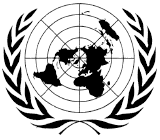 Словосочетание «Объединенные Нации» впервые употребил президент США Франклин Делано Рузвельт в отношении стран - союзников по антигитлеровской коалиции. Затем оно было использовано в «Декларации Объединенных Наций», подписанной двадцатью шестью странами 1 января 1942 года, призывающей продолжать борьбу против Тройственного Союза (Рим - Берлин -Токио).Ключевой аспект создания Организации - разработка Устава ООН, который был подписан 26 июня 1945 года и ратифицирован 24 октября 1945 года 50 странами. Этот день теперь празднуется как  День Организации Объединённых Наций.Штаб-квартира ООН расположилась в Нью-Йорке на участке земли, подаренном Джоном Рокфеллером, теперь же ее офисы можно найти по всему миру, включая большие комплексы в Женеве (Швейцария) и Вене (Австрия).Цели и принципы ООНУстав ООН излагает ее цели, одобренные странами-членами при подписании:Поддерживать международный мир и безопасность и с этой целью принимать эффективные коллективные меры для предотвращения и устранения угрозы миру и подавления актов агрессии или других нарушений мира;Проводить мирными средствами, в согласии с принципами справедливости и международного права, улаживание и разрешение международных споров или ситуаций, которые могут привести к нарушению мира;Развивать дружественные отношения между нациями на основе уважения принципа равноправия и самоопределения народов, а также принимать другие соответствующие меры для укрепления всеобщего мира;Осуществлять международное сотрудничество в разрешении международных проблем экономического, социального, культурного и гуманитарного характера и в поощрении и развитии уважения к правам человека и основным свободам для всех, без различия расы, пола, языка и религии, иБыть центром для согласования действий наций и достижении этих общих целей.Для достижения этих целей ООН и ее Члены действуют в соответствии со следующими принципами:Организация основана на принципе суверенного равенства всех ее Членов;Все Члены ООН добросовестно выполняют принятые на себя по Уставу обязательства, чтобы обеспечить им всем в совокупности права и преимущества, вытекающие из принадлежности к составу Членов Организации;Все Члены ООН разрешают свои международные споры мирными средствами так, чтобы не подвергать угрозе международный мир и безопасность и справедливость;Все Члены ООН воздерживаются в их международных отношениях от угрозы силой или ее применения как против территориальной неприкосновенности или политической независимости любого государства, так и каким-либо другим образом, несовместимым с Целями Объединенных Наций;Все Члены ООН оказывают ей всемерную помощь во всех действиях, предпринимаемых ею в соответствии с Уставом, и воздерживаются от оказания помощи любому государству, против которого ООН предпринимает действия превентивного или принудительного характера;Организация обеспечивает, чтобы государства, которые не являются ее Членами, действовали в соответствии с этими Принципами, поскольку это может оказаться необходимым для поддержания международного мира и безопасности;Устав ни в коей мере не дает ООНаций права на вмешательство в дела, по существу входящие во внутреннюю компетенцию любого государства, и не требует от Членов ООН представлять такие дела на разрешение в порядке Устава.Структура ООН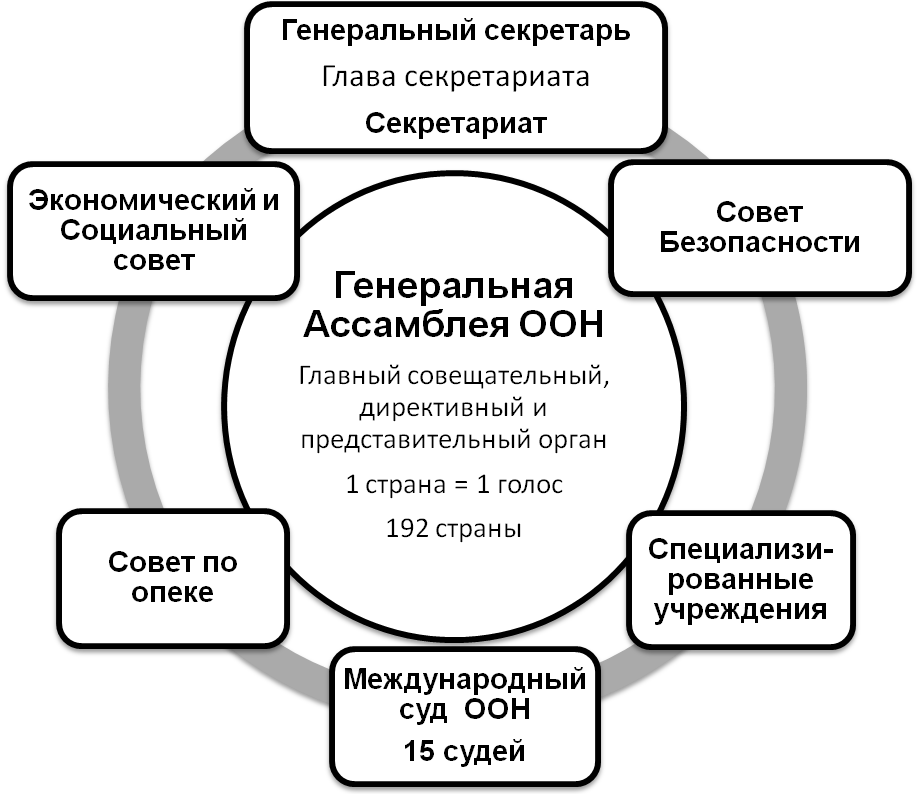 Уставом ООН учреждены шесть главных органов Организации Объединенных Наций: Генеральная Ассамблея, Совет Безопасности, Экономический и Социальный Совет, Совет по Опеке, Международный Суд и Секретариат.Генеральная Ассамблея ООНВ Генеральную Ассамблею (ГА) входят все члены ООН, в настоящее время их 192. Каждая страна представлена в ГА не более чем 5 делегатами, порядок выбора которых выбирает само государство. Каждая страна-член имеет один голос. Решения по важным вопросам, таким как вопросы мира и безопасности, приеме новых членов и проблемы бюджета требуют две трети голосов. Для решений по другим вопросам достаточно простого большинства голосов.Большинство вопросов обсуждаются в шести главных комитетах ГА:Первый, занимающийся вопросами разоружения и международной безопасностиВторой, решающий экономические и финансовые вопросыТретий, специализирующийся на социальных и гуманитарных вопросах и вопросах культурыЧетвертый - комитет по специальным политическим вопросам и проблемам деколонизацииПятый комитет, рассматривающий административные и бюджетные вопросыШестой комитет, обсуждающий правовые вопросыПолномочия Генеральной Ассамблеи оговариваются в главе IV Устава ООН. Хотя решения Ассамблеи не обладают обязательной юридической силой, они выражают мировое общественное мнение и таким образом имеют значительный вес. Занимая центральное положение в Организации Объединенных Наций, Генеральная Ассамблея получает доклады от других органов, принимает новых Членов и назначает Генерального Секретаря.Совет Безопасности ООНСогласно Уставу ООН, Совет Безопасности несет основную ответственность за поддержание международного мира и безопасности. Он состоит из пяти постоянных членов - Великобритании, Китая, США, России, Франции - и десяти временных, избираемых Генеральной Ассамблеей на два года. Однако, согласно Статье 35 Устава ООН, любой Член может довести о любом споре, угрожающем международному миру и безопасности, до сведения Совета Безопасности, и, согласно Статьям 31 и 32 Устава, принимать участие в рассмотрении этого конфликта без права голоса, если обсуждаемая ситуация затрагивает его интересы (и это признано Советом Безопасности) или это государство является стороной в данном споре.Для принятия решения необходимо девять голосов «за», в том числе единодушное мнение постоянных представителей, исключение составляют процедурные вопросы, когда требуется девять голосов любых Членов Совета Безопасности.Экономический и Социальный Совет (ЭКОСОС)ЭКОСОС состоит из 54 членов, избираемых Генеральной Ассамблеей на трехлетний срок. Решения принимаются простым большинством голосов Членов Совета, каждый из которых имеет один голос.ЭКОСОС включает в себя четыре постоянных комитета (Комитет по неправительственным организациям, Комитет по координации программ, Комитет по природным ресурсам, Комитет по планированию развития), одиннадцать постоянных экспертных групп, различные функциональные комиссии.: Комиссия по статистике, Комиссия по правам человека, Комиссия социального развития, Комиссия по статусу женщин, Комиссия по наркотикам, Комиссия по народонаселению и развитию, Комиссия по преступлениям и правосудию, Комиссия по развитию науки и технологий, Комиссия по устойчивому развитию, Комиссия по переселенцам, Комиссия по развитию новых и возобновляемых источников энергии, и пять региональных комиссий: Экономическая комиссия для Европы (Женева, Швейцария), Экономическая и социальная комиссия для Азии и Тихоокеанского побережья (Бангкок, Таиланд), Экономическая комиссия для Латинской Америки и Карибских островов (Сантьяго, Чили), Экономическая комиссия для Африки (Аддис-Абеба, Эфиопия), Экономическая комиссия для Западной Азии (Багдад, Ирак), а также различные специальные экспертные группы.ЭКОСОС предпринимает исследования и составляет доклады по международным вопросам в экономической и социальной областях, в области культуры, образования и здравоохранения, может делать по любому из этих вопросов рекомендации Генеральной Ассамблее и странам-членам ООН. Совет также может делать рекомендации в целях поощрения уважения и соблюдения прав человека, подготавливать для представления в ГА проекты конвенций по выше перечисленным вопросам и созывать международные конференции в рамках своей компетенции.Совет по опекеСовет по опеке создан для улучшения положения населения одиннадцати первоначальных подопечных территорий и содействия их прогрессивному развитию по направлению к самоуправлению или независимости. В настоящее время все эти территории уже достигли самоуправления или независимости как отдельные территории или присоединившись к соседним независимым странам. После выполнения этих задач Совет по опеке изменил свои правила и будет собираться только в случае необходимости.Международный СудГлавным судебным органом ООН является Международный Суд, который разрешает юридические споры между государствами-членами и дает консультативные заключения ООН и ее специализированным учреждениям. Его деятельность регулирует Статут Международного Суда, стать участниками которого могут и не члены ООН. При этом Суд не рассматривает дела частных лиц.Консультационные заключения могут запрашиваться у Суда Генеральной Ассамблеей и Советом Безопасности, а также другими органами ООН с санкции Генеральной Ассамблеи. Суд состоит из 15 судей, избираемых Генеральной Ассамблеей и Советом Безопасности на девять лет на основе квалификации, а не гражданства. В то же время в Суде не может быть граждан одной и той же страны.Международный Суд принимает решения, основываясь на:международных конвенциях, устанавливающих правила, признанные спорящими государствами;международных обычаях, признанных в качестве правовой нормы;общих принципах права, признанных нациямисудебных решениях наиболее квалифицированных специалистов различных странСекретариатПовседневную работу Организации выполняет Секретариат, который включает сейчас 8 900 специалистов из разных стран мира. Во главе Секретариата стоит Генеральный Секретариат, который назначается Генеральной Ассамблеей на основе рекомендации Совета Безопасности сроком на 5 лет с возможностью переизбрания на новый срок. В настоящее время восьмым по счету Генеральным Секретарем ООН является г-н Пан Ги Мун (Южная Корея)Программы, фонды и специализированные учреждения ООНКроме шести главных органов, ООН включает в себя:Программы и фонды ООН, такие, как Детский фонд ООН (ЮНИСЕФ), Программа развития ООН (ПРООН) и Управление Верховного комиссара ООН по делам беженцев (УВКБ), осуществляющие свою деятельность в области развития, оказания гуманитарной помощи и защиты прав человека.Специализированные учреждения ООН, работающие в таких разнообразных областях, как здравоохранение, сельское хозяйство, международная авиация и метеорология. Связанные с ООН посредством специальных соглашений, специализированные учреждения координируют свою работу с деятельностью Организации Объединенных Наций, но в то же время являются самостоятельными, автономными организациями. Среди них:Международное агентство по атомной энергии (МАГАТЭ, 1957г.), важнейшими функциями которого является развитие международного сотрудничества в области мирного использования атомной энергии, контроль за соблюдением Договора о нераспространении ядерного оружия.Международному сотрудничеству в финансово-валютной области, развитию мировой торговли, регулированию валютных отношений между странами-участницами служит Международный валютный фонд (МВФ, 1947г.)Международный банк реконструкции и развития (МБРР, 1946г.) призван оказывать содействие странам-участницам в развитии их экономик посредством долгосрочных займов и кредитов, гарантирования частичных капиталовложений, оказания технической помощи.Вопросы для самопроверки:Назовите основные этапы создания ООН, год вступления в силу Устава организации.Какие цели ставятся Уставом ООН перед странами-участницами.Какие страны мира могут быть членами ООН.Назовите главные органы ООН.Какова роль Экономического и Социального Совета ООН.Тема 3.2. НАТО - военно-политическая организация Североатлантического договора.Краткое содержание: НАТО: история возникновения, участники. Североатлантический совет - высшая политическая инстанция НАТО. Расширение НАТО в 1990-2000-е годы. Интервенции НАТО на Балканах. Россия и НАТО: соглашение 1997 года, создание органа «Совет России - НАТО».Требования к знаниям и умениям:Иметь представление: об истории возникновения НАТО, участниках блока.Знать: истинные цели данного политического блока, роль СШАУметь: Оценить выгоду России от нормальных отношений России и НАТО.История возникновения НАТО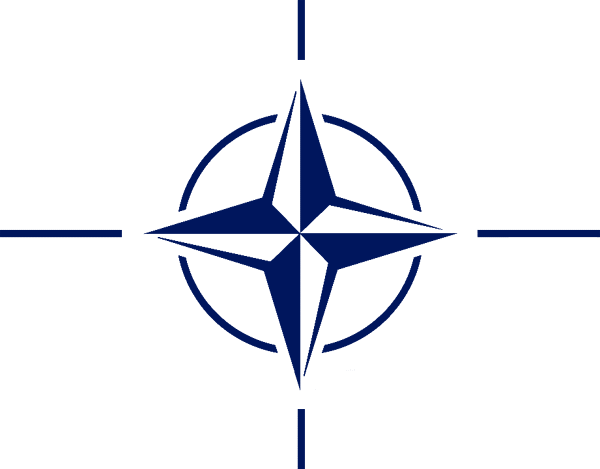 Организация Североатлантического договора, НАТО, Северо-Атлантический Альянс - идентичные названия крупнейшего в мире военно-политического блока, объединяющего большинство стран Европы, США и Канаду. Появился 4 апреля 1949 года в США. Тогда государствами-членами НАТО стали США, Канада, Исландия, Великобритания, Франция, Бельгия, Нидерланды, Люксембург. Норвегия, Дания, Италия и Португалия. Одной из декларированных целей НАТО являлось обеспечение сдерживания любой формы агрессии в отношении территории любого государства-члена НАТО или защиту от неё. Провозглашалось так же, что главная цель НАТО - гарантировать свободу и безопасность всех своих членов в Европе и Северной Америке в соответствии с принципами Устава ООН. Для достижения этой цели НАТО использует свое политическое влияние и военный потенциал в соответствии с характером угрозы безопасности, с которыми сталкиваются его государства-члены. Создание блока Москва восприняла как угрозу собственной безопасности. В 1954 году в Берлине на совещании министров иностранных дел США, Великобритании, Франции и СССР советских представителей заверяли в том, что НАТО является сугубо оборонительной организацией. В ответ на призывы к сотрудничеству СССР предложил странам-членам НАТО своё вступление в альянс. Однако данная инициатива была отклонена. В ответ Советский Союз был вынужден образовать в 1955 году военный блок из социалистических государств - Организацию Варшавского Договора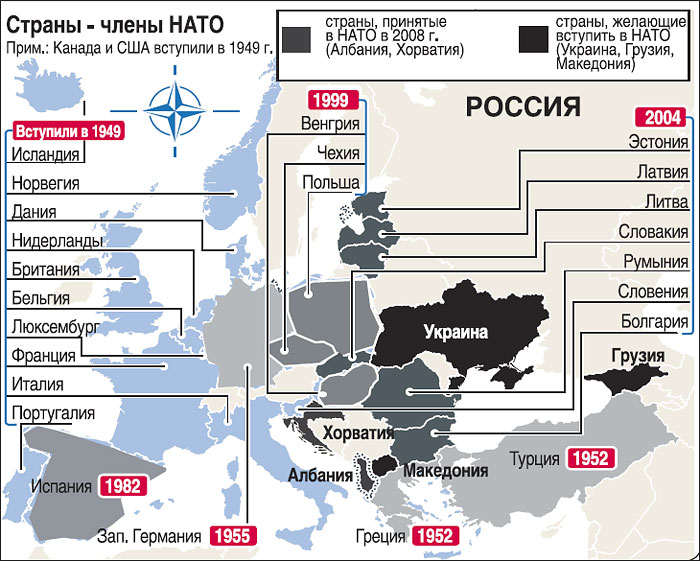 Несмотря на «джентльменские» договоренности между руководителями СССР и лидерами Запада о нерасширении альянса, в период с 1952 по 1982 гг. к Североатлантическому союзу присоединились еще четыре европейских государства: Греция, Турция, ФРГ, Исландия и число его членов возросло до 16 государств.Расширение НАТО на ВостокПосле распада СССР и Варшавского договора в НАТО 12 марта 1999 г. вступили нынешние Венгрия, Польша, Чешская Республика.В 2004 году НАТО расширяет свой состав уже и за счет государств, являвшихся бывшими советскими республиками: Латвии, Литвы, Эстонии, а также таких государств как Болгария, Румыния, Словакия и Словения.В 2009 году в НАТО были приняты Албания и Хорватия, и в настоящее время в этом блоке насчитывается 28 государств.Все эти шаги далеко не альтруистские и безобидные занятия.В апреле 2006 года, отвечая на вопросы газеты «Московские новости» А. И. Солженицын справедливо отмечал: «НАТО методически и настойчиво развивает свой военный аппарат - на Восток Европы и в континентальный охват России с Юга. Тут и открытая материальная и идеологическая поддержка цветных революций, парадоксальное внедрение Северо-Атлантических интересов - в Центральную Азию. Всё это не оставляет сомнений, что готовится полное окружение России, а затем потеря ею суверенитета». Организационная структура высших руководящих органов НАТО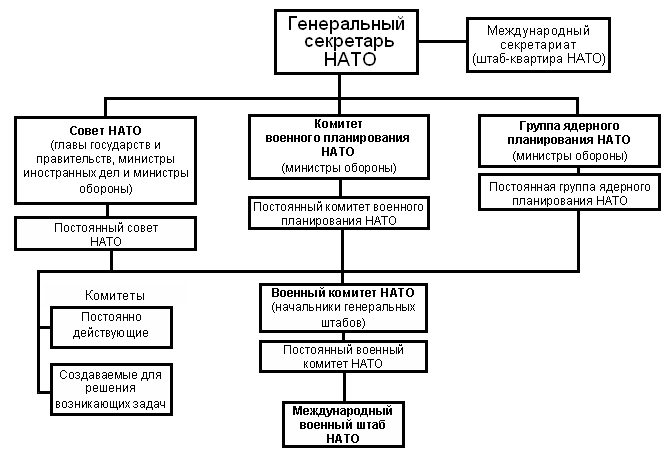 Ведущую роль в НАТО играет США, хотя формально каждая страна-член НАТО принимает полноценное участие в процессе принятия решений на равноправной основе независимо от ее размера или политической, военной и экономической мощности.Высшим политическим органом НАТО является Североатлантический совет (Совет НАТО), который состоит из представителей всех государств-членов и проводит свои заседания под председательством Генерального секретаря НАТО. Сейчас эту должность занимает Андерс Фог Расмуссен.В период между сессиями функции Совета НАТО выполняет Постоянный совет НАТО, куда входят представители всех стран-участниц блока в ранге послов.Высшим военно-политическим органом организации с декабря 1966 года стал Комитет военного планирования, который собирается дважды в год на свои сессии на уровне министров обороны.Высшим военным органом НАТО является Военный комитет, состоящий из начальников генеральных штабов стран - членов НАТО и гражданского представителя Исландии, не имеющей регулярных вооруженных сил, и собирающийся не реже двух раз в год на свои заседания. Военный комитет имеет в своем подчинении командования двух зон: Европы и Атлантики. Верховное главное командование в Европе возглавляется верховным главнокомандующим (всегда - американским генералом). В его подчинении находятся главные командования на трех европейских театрах военных действий: Североевропейском, Центральноевропейском и Южноевропейском. В период между заседаниями функции Военного комитета выполняет Постоянный военный комитет.К основным органам НАТО относится также Группа ядерного планирования, проводящая свои заседания обычно дважды в год на уровне министров обороны, обычно перед заседаниями Совета НАТО.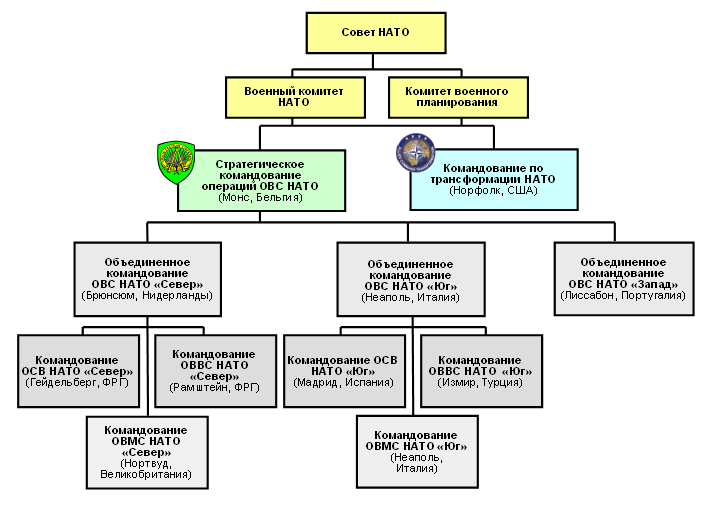 НАТО и угрозы национальной безопасности РоссииКлючевое место в достижении политического и военного превосходства США и НАТО отводится решению задач дальнейшего ослабления России. Вот как об этом говорит бывший госсекретарь США Г.Киссинджер: «Распад Советского Союза - это, безусловно, важнейшее событие современности... Я предпочту в России хаос и гражданскую войну тенденции воссоединения ее в единое, крепкое, централизованное государство».Однако не слова высокопоставленных политиков, а практические действия США и НАТО, их влияние на содержание и направленность трансформации международных отношений обусловливают первоочередную важность задачи обеспечения национальной безопасности нашей страны. В целом, угрозы национальной безопасности России проявляются в сферах экономики, социально-политической, военной, международной, научной, информационной, пограничной и экологической. При этом руководство США рассматривает НАТО как один из основных инструментов защиты американских интересов в глобальном масштабе.С этой целью последние годы активно проводится модернизация вооруженных сил НАТО. При этом всё более очевидной становится неадекватность имеющихся сил и средств альянса реальным угрозам безопасности. Накопленный блоком совокупный военный потенциал уже сегодня во много раз превышает потребности для проведения антитеррористических операций, локальных конфликтов или противодействия распространению оружие массового уничтожения (ОМУ).Отношения НАТО с РоссиейНа фоне грядущих геополитических потрясений и необходимости противопоставить им надежные механизмы международного сотрудничества весьма неубедительно, к сожалению, выглядят результаты партнерских отношений между НАТО и Россией в Совете Россия - НАТО (СРН), созданном в 2002 году.Страны НАТО резко осуждают российский мораторий на выполнение Договора об обычных вооруженных силах в Европе (ДОВСЕ) и вопросы, связанные с признанием в качестве независимых государств Абхазии и Южной Осетии.К числу положительных фактов сотрудничества Россия - НАТО можно отнести взаимодействие миротворцев на Балканах, соглашение по спасанию на море, диалог и несколько совместных учений в области противоракетной обороны (ПРО), контакты по нескольким проектам военно-технического сотрудничества и чрезвычайному гражданскому планированию, совместный документ о борьбе с международным терроризмом, транзит через нашу территорию грузов для военной операции в Афганистане и некоторые другие. Это не мало, если учесть, что начинали даже не с нуля, а с накопленного десятилетиями негативного потенциала взаимного недоверия.Однако переход к более масштабным совместным проектам пока относится к области благих пожеланий. Несмотря на то, что Россия и НАТО признают безальтернативность и жизненную важность сотрудничества, развитие событий, к сожалению, не даёт оснований для оптимизма...Для России политическая важность НАТО возрастает. Нам надо сотрудничать с НАТО в том объеме и по тем вопросам, которые потребны и выгодны с точки зрения наших национальных интересов, и одновременно противодействовать всем попыткам навязывать России решения, которые не соответствуют ее целям. Ни эйфории, ни слепого отторжения в отношении сотрудничества России с НАТО быть не должно. При всех обстоятельствах нам нежелательно обособляться от Запада. России нужна многовекторная политика, определяемая исключительно собственными национальными интересами.Вопросы для самопроверки:Каковы история и истинные цели создания НАТО?Уточните реакцию и ответные действия СССР на создание военно-политического блока НАТО.Каковы причины расширения состава НАТО и количество государств, входящих в блок?Изменились ли цели Северо-Атлантического договора после падения СССР и роспуска Варшавского Договора?Какова позиция России в отношении к НАТО в настоящее время?Тема 3.3 Европейский союз (ЕС) как высшая форма экономической и политической интеграции европейских государствКраткое содержание: ЕС: предыстория и история европейской интеграции. Шенгенская конвенция 1990 г. Маастрихтские соглашения: экономический и политический союз европейских стран. Структура ЕС. Направления деятельности ЕС: создание валютного союза, сотрудничество в сфере внешней политики (ЗЕС, Амстердамский договор). Расширение ЕС: копенгагенские критерии. Проект европейской конституции, Лиссабонский договор.Требования к знаниям и умениям:Иметь представление: о предыстории и истории европейской интеграции, этапах становления интегрированного Союза.Знать: значение экономических и политических взаимоотношений России и ЕС, основные документы, регулирующие отношения между Россией и ЕС.Уметь: Оценить выгоду России от нормальных отношений России и ЕС.Европейский союз (Евросоюз, ЕС) - это мощное экономическое и политическое объединение 27 европейских государств, нацеленный на региональную интеграцию. Союз был юридически закреплён Маастрихтским договором в 1993 год (Нидерланды). С пятьюстами миллионами жителей доля ЕС как единого целого в мировом валовом внутреннем продукте составляла в 2009 году около 28% (16,4 трлн. $) по номинальному значению и около 21% (14,8 трлн. $) - по паритету покупательной способности.С помощью стандартизированной системы законов, действующих во всех странах союза, был создан общий рынок, гарантирующий свободное движение людей, товаров, капитала и услуг, включая отмену Шенгенским соглашением паспортного контроля между 22 странами-членами. Союз принимает законы (директивы, законодательные акты и постановления) в сфере правосудия и внутренних дел, а также вырабатывает общую в области торговли, сельского хозяйства, рыболовства и регионального развития. Семнадцать стран союза ввели в обращение единую валюту, евро, образовав еврозону. Будучи субъектом международного публичного права, Союз имеет полномочия на участие в международных отношениях и заключение международных договоров. Сформирована общая внешняя политика и политика безопасности, предусматривающая проведение согласованной внешней и оборонной политики. По всему миру учреждены постоянные дипломатические миссии ЕС, действуют представительства в Организации Объединенных Наций. ВТО, Большой восьмёрке и Группе двадцати. Делегации ЕС возглавляются послами ЕС.ЕС - международное образование, сочетающее признаки международной организации (межгосударственность) и государства (надгосударственность). Однако формально он не является ни тем, ни другим. В определённых областях решения принимаются независимыми наднациональными институтами, а в других - осуществляются посредством переговоров между государствами-членами. Наиболее важными институтами ЕС являются Европейская комиссия. Совет Европейского союза. Европейский совет, Суд Европейского союза и Европейский центральный банк. Европейский парламент избирается каждые пять лет гражданами ЕС.Предыстория и история европейской интеграцииРазвитие западноевропейской интеграции прошло через множество этапов. К предыстории её становления следует отнести заключение 23-мя наиболее экономически развитыми странами Запада в 1947 году Генерального соглашения о товарах и торговле (ГАТТ), в которой предусматривалось взаимное снижение налогов на импортную продукцию, отказ от таможенных воин, позднее расширившуюся за счет многих стран Азии, Африки и Латинской Америки и преобразованную во всемирную торговую организацию (ВТО), а также создание в 1948г. Организации европейского экономического содружества (ОЕЭС), переименованную в 1960г. в Организацию экономического сотрудничества и развития (ОЭСР), к которой подключились Япония и Южная Корея.Первый шаг в сторону создания современного Евросоюза был сделан в 1951: Бельгия, Нидерланды, Люксембург, Франция, ФРГ и Италия подписали договор об учреждении Европейского объединения угля и стали, целью которого стало объединение европейских ресурсов по производству стали и угля. В силу данный договор вступил с июля 1952 года. С целью углубления экономической интеграции те же шесть государств в 1957 учредили Европейское экономическое сообщество (ЕЭС, Общий рынок) и Европейское сообщество по атомной энергии. Самым важным и широким по сфере компетенции из этих трёх европейских сообществ являлось ЕЭС.Процесс развития и превращения этих европейских сообществ в современный Европейский союз происходил путём, во-первых, передачи всё большего числа функций управления на наднациональный уровень и, во-вторых, увеличения числа участников интеграции.В Европейский союз входят 27 государств: Австрия, Бельгия, Болгария, Великобритания, Венгрия, Германия, Греция, Дания, Ирландия, Испания, Италия, Кипр, Латвия, Литва, Люксембург, Мальта, Нидерланды, Польша, Португалия, Румыния, Словакия, Словения, Финляндия, Франция, Чехия, Швеция и Эстония.Для вступления в Европейский союз страна-кандидат должна соответствовать Копенгагенским критериям, принятым в июне 1993 года на заседании Европейского совета в Копенгагене и утвержденным в декабре 1995 года на заседании Европейского совета в Мадриде. Критерии требуют, чтобы в государстве соблюдались демократические принципы, принципы свободы и уважения прав человека, а также принцип правового государства. Также в стране должна присутствовать конкурентоспособная рыночная экономика, и должны признаваться общие правила и стандарты ЕС, включая приверженность целям политического, экономического и валютного союза.В настоящий момент 5 стран имеют статус кандидата: Исландия, Македония, Турция, Хорватия и Черногория, при этом Македония и Черногория ещё не начали переговоров по присоединению. Остальные государства Западных Балкан - Албания, Босния и Герцеговина и Сербия, входят в официальную программу расширения Союза. Косово также входит в эту программу.Три государства Западной Европы, которые предпочли не присоединяться к союзу, частично участвуют в союзной экономике и следуют некоторым директивам: Лихтенштейн и Норвегия входят в общий рынок через Европейскую экономическую зону, Швейцария имеет сходные отношения, заключив двусторонние договоры. Карликовые государства Европы - Андорра, Ватикан, Монако и Сан-Марино - используют евро и поддерживают отношения с союзом через различные договоры о кооперации.Основные руководящие органы, или институты Европейского СоюзаЕвропейский Совет - высший политический орган ЕС, состоящий из глав государств и правительств стран-членов и их заместителей - министров иностранных дел. Членом Европейского Совета является также председатель Еврокомиссии. Совет определяет основные стратегические направления развития ЕС. Выработка генеральной линии политической интеграции - основная миссия Европейского совета. Наряду с Советом Министров Европейский Совет наделён политической функцией, заключающейся в изменении основополагающих договоров европейской интеграции.Европейская Комиссия - основная движущая сила Европейского союза. Еврокомиссия состоит из 27 членов, по одному от каждого государства-члена. При исполнении своих полномочий они независимы, действуют только в интересах ЕС, не вправе заниматься какой-либо другой деятельностью.Каждый член Комиссии отвечает за определенную сферу политики ЕС и возглавляет соответствую шее подразделение (так называемый Генеральный Директорат).Комиссия играет главную роль в обеспечении повседневной деятельности ЕС, направленной на выполнение основополагающих Договоров. Она выступает с законодательными инициативами, а после утверждения контролирует их выполнение.Совет ЕС, или Совет Министров ЕС, - данный орган наделен рядом функций, как исполнительной, так и законодательной власти, а потому нередко рассматривается как ключевой институт в процессе принятия решений на уровне Европейского Союза Совет был создан в 1952 г. и призван был уравновесить Европейскую Комиссию. Однако, компетенции этих органов четко поделены. Если Европейская Комиссия играет в большей мере административную роль, то Совет Министров ЕС осуществляет политическое лидерство, решая проблемы совместной внешней политики и политики в области безопасности и сотрудничество по внутренним вопросам.В Совет входят министры иностранных дел государств-членов Европейского Союза. Однако получила развитие практика созыва Совета в составе иных, отраслевых министров: экономики и финансов, юстиции и внутренних дел, сельского хозяйства и т. д.Европейский Парламент является собранием из 785 депутатов, напрямую избираемых гражданами стран-членов ЕС сроком на пять лет. Председатель Европарламента избирается на два с половиной года. Члены Европейского парламента объединяются не по национальному признаку, а в соответствии с политической ориентацией. Основная роль Европарламента - утверждение бюджета ЕС. Кроме того, практически любое решение Совета ЕС требует либо одобрения Парламента, либо, по крайней мере, запроса его мнения. Парламент контролирует работу Комиссии и обладает правом ее роспуска (которым, впрочем, он никогда не пользовался).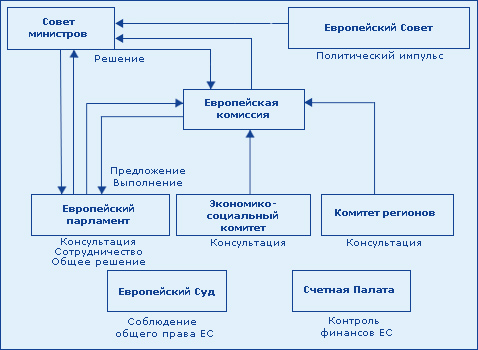 Одобрение Парламента требуется и при принятии в Союз новых членов, а также при заключении соглашений об ассоциированном членстве и торговых договоренностей с третьими странами.Европейский суд (официальное название - Суд Европейских сообществ) проводит свои заседания в Люксембурге и является судебным органом ЕС высшей инстанции. Суд регулирует разногласия между государствами-членами; между государствами-членами и самим Европейским союзом; между институтами ЕС; между ЕС и физическими либо юридическими лицами, включая сотрудников его органов (для этой функции недавно был создан Трибунал гражданской службы). Суд дает заключения по международным соглашениям; он также выносит предварительные (преюдициальные) постановления по запросам национальных судов о толковании учредительных договоров и нормативно-правовых актов ЕС. Решения Суда ЕС обязательны для исполнения на территории ЕС. По общему правилу юрисдикция Суда ЕС распространяется на сферы компетенции ЕС.В соответствии с Маастрихтским договором Суду предоставлено право налагать штрафы на государства-члены, не выполняющие его постановления.Суд состоит из 27 судей (по одному от каждого из государств-членов) и восьми генеральных адвокатов. Они назначаются на шестилетний срок, который может быть продлен. Каждые три года обновляется половина состава судей.Серьёзные изменения в ЕС предусматривались в документах, получившим название Конституции ЕС (2004г.). Однако против него проголосовали граждане Франции и Нидерландов и он не был принят. Заменить собой несостоявшуюся Конституцию был призван Лиссабонский договор (официальное название - «Лиссабонский договор о внесении изменений в Договор о Европейском союзе и Договор об учреждении Европейского сообщества») - международный договор, подписанный главами правительства на саммите стран ЕС 13 декабря 2007г. В Лиссабоне.«Договор о реформах», как его ещё называют, утверждает новый порядок функционирования институтов ЕС. Он подписан всеми странами ЕС и вступил в силу с 1 января 2009 года.Лиссабонский договор окончательно узаконил процедуру принятия решений ЕС квалифицированным большинством. Он предусматривает отмену действующей ранее системы полугодовой ротации председателя. Вместо этого введен пост президента ЕС, который избирается странами государств сроком на 2,5 года. Расширены полномочия верховного комиссара по внешней политики и политики безопасности, который стал заместителем главы Еврокомиссии (премьер-министра). Существенно сокращен Европейский парламент с 785 до 751 депутата. Общеевропейское правительство также сокращено с 27 комиссаров до 17. Расширены права Европарламента и Европейского суда. Исключили из проекта статью о государственной символике вместе с гимном и флагом, а также должность министра иностранных дел. Таким образом о «Соединенных Штатах Европы» речи в ближайшем будущем не идет.Для развитии экономики России и стран СНГ опыт становления и развития ЕС имеет очень важное теоретическое значение, которое следовало бы взять на вооружение. С практической точки зрения интерес России к ЕС важен уже потому, что Европейский Союз является одним из наших важнейших торгово-экономических и политических партнеров. Так доля ЕС во внешней торговле РФ составляет в настоящее время более 50%, доля России в торговле ЕС более 10% (третье место среди других партнеров). 80% всех иностранных инвестиций в нашей стране приходится на страны ЕС. При этом следует уесть, что в перспективе значимость ЕС как партнера России, будет несомненно возрастать. Не следует сбрасывать со счета и то, что большинство стран ЕС являются странами-членами НАТО.Вопросы для самопроверки:Особенности Европейского Союза как международной интегрированной системы отдельных стран.Какова предыстория и история создания ЕС?Важнейшие руководящие органы ЕС.В чем полезен опыт создания ЕС для России и стран СНГ?Каковы перспективы развития отношений России и ЕС?Тема 3.4. Интеграционные процессы на постсоветском пространствеКраткое содержание: Распад СССР и возникновение СНГ. Участники, принятие устава. Подписание договора о коллективной безопасности, создание ОДКБ. Формирование союзного государства России и Белоруссии. Российско-украинский договор о дружбе, сотрудничестве и партнерстве. Создание ГУУАМ. Договор об образовании Евразийского экономического сообщества. Участие России и азиатских республик на постсоветском пространстве в создании ШОС.Требования к знаниям и умениям:Иметь представление: о времени роспуска СССР, инициаторах данного акта, интеграционных процессах на постсоветском пространстве.Знать: сущность созданного Содружества, его участников, основные принципа создания; время и причины подписания договора о коллективной безопасности ОДКБ; договоры об образовании Евразийского экономического сообщества и Шанхайской организации сотрудничества.Уметь: использовать данный материал в практической деятельности, оценке происходящих событий на территории бывшего СССР.8 декабря 1991 года в Вискулях (Беловежская пуща) под Брестом (Беларусь) президенты России, Украины и Белоруссии подписали документ о роспуске СССР, Соглашение о создании Содружества Независимых Государств (известно в СМИ как Беловежское соглашение). В соглашении состоявшем из Преамбулы и 14 статей, констатировалось, что Союз ССР прекращал своё существование как субъект международного права и геополитической реальности. Однако, основываясь на исторической общности народов, связях между ними, учитывая двусторонние договоры, стремление к демократическому правовому государству, намерение развивать свои отношения на основе взаимного признания и уважения государственного суверенитета, стороны договорились об образовании Содружества Независимых Государств 13 декабря 1991 в городе Ашхабад состоялась встреча президентов пяти центрально-азиатских государств, входивших в состав СССР: Казахстана, Киргизии. Таджикистана. Туркменистана и Узбекистана. Итогом стало Заявление, в котором страны выразили согласие войти в организацию, но при условии обеспечения равноправного участия субъектов бывшего Союза и признания всех государств СНГ в качестве учредителей. Впоследствии Президент Казахстана Н. Назарбаев предложил собраться в Алма-Ате для обсуждения вопросов и принятия совместных решений. В организованной специально для этих целей встрече приняли участие главы 11 бывших союзных республик: Азербайджана. Армении. Белоруссии. Казахстана. Киргизии. Молдавии. России. Таджикистана. Туркменистана. Узбекистана и Украины (из бывших союзных республик отсутствовали Латвия. Литва. Эстония и Грузия). Результатом стало подписание 21 декабря 1991 года Алма-атинской декларации, в которой излагались цели и принципы СНГ. В ней закреплялось положение о том, что взаимодействие участников организации «будет осуществляться на принципе равноправия через координирующие институты, формируемые на паритетной основе и действующие в порядке, определяемом соглашениями между участниками Содружества, которое не является ни государством, ни надгосударственным образованием». Также сохранялось объединённое командование военно-стратегическими силами и единый контроль над ядерным оружием.Алма-атинская встреча стала важной вехой в государственном строительстве на постсоветском пространстве, так как она завершила процесс преобразования бывших республик СССР в суверенные государства. Последними государствами, ратифицировавшими Алма-атинскую декларацию, стали Азербайджан (24 сентября 1993 года) и Молдавия (8 апреля 1994 года), до этого являвшиеся ассоциированными членами организации. В 1993 году действительным членом СНГ стала Грузия. Но, спустя 16 лет, после событий в Южной Осетии Грузия официально покинула СНГ. Поначалу правительства стран СНГ надеялись на быстрое развитие интеграционных процессов, сохранение экономического и оборонного единства постсоветского пространства, то есть территории бывшего СССР (кроме стран Балтии). Однако этого не произошло. В1992 г. Россия, Армения, Казахстан, Кыргызстан, Таджикистан и Узбекистан (позднее к ним присоединились Беларусь, Грузия и Азербайджан) подписали в Ташкенте Договор о коллективной безопасности. Остальные члены СНГ - Украина, Молдова и Туркменистан - отказались от участия в этом договоре.Затем из него вышли Узбекистан, Грузия и Азербайджан. В результате распалась единая, унаследованная от СССР, система защиты границ от нелегальной иммиграции и контрабанды.Постепенно в Содружестве выделилась группа государств, готовых идти по пути экономической и военно-политической интеграции с Россией. В 1996 г. Россия, Беларусь и Казахстан заключили Договор об углублении интеграции в экономической и гуманитарных областях. Позднее к нему присоединился Кыргызстан. В 1997 г. был подписан Договор о союзе Беларуси и России, а в 1999 г. - об образовании Союзного государства. В 2000 г. Казахстан, Россия, Беларусь, Кыргызстан и Таджикистан подписали в Астане (столица Казахстана) договор о создании Евразийского экономического сообщества (ЕврАзЭС).В 2002 г. участники Договора о коллективной безопасности создали на его основе Организацию договора коллективной безопасности (ОДКБ). Ее устав, ратифицированный Россией, Арменией, Беларусью, Казахстаном, Кыргызстаном и Таджикистаном, в 2003 г. вступил в силу.Интеграция в рамках СНГ.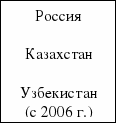 ЕврАзЭС(2002)ОДКБ(2002)БеларусьТаджикистанКыргызстан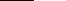 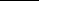 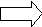 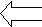 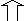 АрменияТаким образом, большинство суверенных государств, возникших на постсоветском пространстве, стали участниками различных договоров и соглашений. Многие из них не выполняются, реализуются лишь частично или постоянно пересматриваются. Подобное положение обусловлено особенностями внутреннего развития стран СНГ.Казалось бы, сохранение тесного союза государств, унаследовавших ранее единую экономику и оборонную систему.СССР, отвечало их общим интересам. Однако на деле главной задачей 1990-х гг. стало укрепление недавно обретенного ими суверенитета. В сотрудничестве с Россией лидеры ряда стран СНГ видели угрозу национальной независимости. В 1997 г. представители Грузии, Украины, Азербайджана и Молдовы создали союз, названный ГЗДМ (по первым буквам вошедших в него стран). Они поставили задачу сближения с ЕС и НАТО. Украина в 1997 г. подписала Хартию об особых отношениях с НАТО. На ее территории стали проводиться военные учения Североатлантического альянса. В 2003 г. Украина поддержала военную операцию США против Ирака, послав в эту страну контингент своих войск. Молдова тесно сблизилась с Румынией, Азербайджан - с Турцией.Источником трудностей в развитии сотрудничества между странами СНГ стали также трения по поводу раздела советского имущества. Ряд спорных вопросов удалось урегулировать дипломатическим путем. Так, на территории Беларуси, Казахстана и Украины после распада СССР оставалось оружие массового поражения. По согласованию с Россией и США эти страны вывезли его в Россию, став таким образом безъядерными.Было найдено мирное решение дискуссионных проблем российско-украинских отношений.Их вызывали сложности раздела Черноморского флота и его баз. Ситуация усугублялась напряженным положением на Крымском полуострове. Значительная часть его населения требовала отделения Крыма от Украины. Россия не выдвигала претензий на Крым, но настаивала на сохранении баз Военно-морского флота на полуострове. Лишь в 1997 г. были подписаны соглашения по Черноморскому флоту, закрепившие принцип совместного использования военно-морских баз Россией и Украиной, и Договор о дружбе, сотрудничестве и партнерстве между ними. Договор фиксировал отсутствие у сторон территориальных претензий друг к другу, решая тем самым проблему Крыма. В 2003 г. состоялось подписание российско-украинского договора о государственной границе, определившего линию ее прохождения на суше.Путем переговоров удалось частично решить вопрос о разграничении акватории Каспийского моря между прилегающими к нему странами.Новым шагом по углублению интеграции в рамках СНГ явился договор о создании Союза Беларуси и России подписанный 2 апреля 1997 г. для объединения гуманитарного, экономического и военного пространства. 25 декабря 1998 года был подписан еще ряд соглашений, позволявших провести более тесную интеграцию в политической, экономической и социальной сфере, что усиливало Союз. С 26 января 2000 официальное название Союза - Союзное государство Предполагается, что ныне конфедеративный Союз в будущем должен стать мягкой Федерацией. Было оговорено, что участником Союза может стать любое государство - член Организации Объединенных Наций, которое разделяет цели и принципы Союза и принимает на себя обязательства, предусмотренные Договором о Союзе Беларуси и России. Присоединение к Союзу осуществляется с согласия государств - участников Союза. При присоединении к Союзу нового государства рассматривается вопрос об изменении названия Союза. Высшим органом Союза является Высший Государственный Совет Союза, в который входят главы государств, главы правительств, руководители палат парламентов государств - участников Союза, а также председатель Исполнительного Комитета Союза с правом совещательного голоса. Был поставлен вопрос о перспективах введения единой валюты. Предполагалось, что с 1 января 2004 г. единой валютой должен стать российский рубль. Однако этого не случилось до настоящего времени. Основной причиной задержек являются значительные разногласия двух стран по поводу деталей предполагаемой валютной реформы. Беларусь настаивает на выплате значительной компенсации за отказ от национальной валюты - белорусского рубля, и на сохранении за Минском права на эмиссию рублей. Российская сторона отклоняет эти предложения, а Беларусь, соответственно, не принимает российский рубль.В 2010 году из-за значительных осложнений в отношениях Российской Федерации и Республики Беларусь, разногласий между главами государств, интеграция двух стран в единое государство практически остановилась. Дальнейшее развитие продолжается лишь в экономической сфере. Примером тому является Таможенный союз Республики Беларусь, Республики Казахстан и Российской Федерации - межгосударственный договор о создании единого таможенного пространства на территории данных государств. Договор о создании единой таможенной территории и формировании таможенного союза был подписан в г. Душанбе, 6 октября 2007 года.В теме: интеграционные процессы на постсоветском пространстве особое внимание обращает на себя Шанхайская организация сотрудничества (ШОС). Дело в том, что членами этой организации кроме бывших советских республик: Казахстана, Киргизии, России, Таджикистана и Узбекистана, является Китайская народная Республика, а официальными государственными наблюдателями такие страны как Индия, Иран, Монголия и Пакистан, официальными партнерами по диалогу признаны также Белоруссия и Шри-Ланка. Из членов организации за исключением Узбекистана, остальные страны являлись участницами «Шанхайской пятёрки», основанной в результате подписания в 1996-1997 гг. между Казахстаном, Киргизией, Китаем, Россией и Таджикистаном соглашений об укреплении доверия в военной области и о взаимном сокращении вооружённых сил в районе границы. После включения Узбекистана в 2001 году, участники переименовали организацию.Общая территория входящих в ШОС стран составляет 30 млн. км2, то есть 60 % территории Евразии. Её совокупный демографический потенциал - четвёртая часть населения планеты(общая численность населения стран-участниц Шанхайской организации сотрудничества: 1 млрд. 455 млн. человек), а экономический потенциал включает самую мощную после США китайскую экономику. Одна из особенностей ШОС заключается в том, что она в статусном отношении не является ни военным блоком, как НАТО, ни открытым регулярным совещанием по безопасности, как АРФ АСЕАН, занимая промежуточную позицию. Главными задачами организации являются укрепление стабильности и безопасности на широком пространстве, объединяющем государства-участников, борьба с терроризмом, сепаратизмом, экстремизмом, наркотрафиком, развитие экономического сотрудничества, энергетического партнерства, научного и культурного взаимодействия.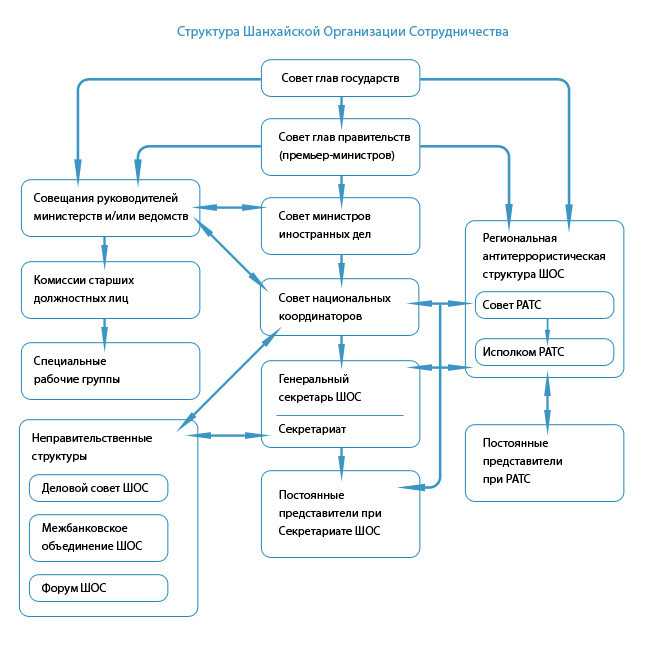 Совет глав государств (СГГ) является высшим органом ШОС. Он определяет приоритеты и основные направления деятельности Организации, решает принципиальные вопросы ее внутреннего устройства и функционирования, взаимодействия с другими государствами и международными организациями, а также рассматривает наиболее актуальные международные проблемы. Совет собирается на очередные заседания один раз в год. Председательство на заседании СГГ осуществляет глава государства - организатора очередного заседания.Совет глав правительств (СГП) принимает бюджет ШОС, который формируется на основе принципа долевого участия, рассматривает и решает основные вопросы, относящиеся к конкретным, в особенности экономическим, сферам развития взаимодействия в рамках Организации.Совет министров иностранных дел (СМИД) рассматривает и решает вопросы текущей деятельности Организации, включая подготовку заседания СГГ, предпринимает меры по реализации решений Организации и проведению консультаций в рамках ШОС по международным проблемам. Председательство в Совете осуществляет министр иностранных дел государства-члена Организации, на территории которого проводится очередное заседание СГГ.Международное влияние ШОСПо итогам 10-летнего существования ШОС, можно утверждать, что Организация выдержала испытание временем. В настоящее время внутри Шанхайской организации сотрудничества нет таких центробежных сил, которые, допустим, наблюдаются в СНГ. Можно сказать больше, - на постсоветском пространстве ШОС явилась наиболее мощной и перспективной организацией международного сотрудничества. Серьезным вызовом ШОС в эти годы явились российско-грузинский конфликт августа 2008 года и массовые беспорядки в Киргизии летом 2010 года.Однако, организация с ними справилась. На данный момент, всё говорит о том, что хорошие российско-китайские отношения в Центральной Азии сохранятся. Они являются фактором стабильности, фактором сдерживания угроз безопасности в регионе. Сегодня ни Китай, ни Соединенные Штаты, ни Россия самостоятельно не могут единолично играть ключевую роль в Центральной Азии.На Китай и Россию приходится 98% населения и 97% суммарного ВВП интеграционного объединения, однако, несмотря на мировой финансовый кризис конца 2000-х. взаимный товарооборот стран-членов ШОС характеризуется высокой динамикой роста. Положительный внешнеторговый баланс из стран ШОС имеют Китай (196 млрд. долл.), Россия (134,3 млрд. долл.), Казахстан (14,8 млрд. долл.) и Узбекистан (2,4 млрд. долл.). И пусть относительное влияние России в ШОС меньше, чем в СНГ. ШОС играет важную для России роль по подключению Китая к многостороннему сотрудничеству в Центральной Азии, а в перспективе и других крупных стран региона, таких как Индия Иран. Пакистан и Монголия.Вопросы для самопроверки:Каковы причины и цели возникновения СНГ?Какие договоры и соглашения между странами заключались еще в рамках СНГ?Каково назначение создания Организации договора о коллективной безопасности для России и стран-участниц?Причины неустойчивости договоров между Россией и некоторыми странами СНГ?В чем отличие ШОС от остальных договоров России и стран СНГ?В чем новизна и особенность договора о создании Союза России и Белоруссии, подписанного 2 апреля 1997 года?Тема 3.5. Международное взаимодействие народов и государств в современном мире. Проблемы нового миропорядка на рубеже тысячелетий.Краткое содержание: Однополярный или многополюсный мир. Активизация сотрудничества стран и регионализация как реакция на утверждение США в роли единственной сверхдержавы. Глобализация и рост взаимозависимости стран мира. Новые субъекты международного общения. Перспективы становления нового миропорядка. Глобальные угрозы в XXI веке. Неравномерность развития стран Севера и Юга как причина возможных конфликтов. Проблема международного терроризма и пути борьбы с ним.Требования к знаниям и умениям:Иметь представление: об основных проблемах и глобальных угрозах XXI века, перспективах становления нового миропорядка.Знать: что означают понятия - однополярный, биполярный и многополярный мир, основные глобальные проблемы современности.Уметь: ориентироваться в оценках международных событий начала XXI века.Современный этап международных отношений характеризуется стремительностью перемен, новыми формами распределения власти. Ушло в прошлое противостояние двух сверхдержав - СССР и США. Разрушилась старая система международных отношений, которая получила название биполярной - двухполюсной. В пестрой картине ломки старых и строительства новых международных отношений все же можно выделить несколько просматривающихся тенденций развития. И главные из них - формирование однополярного и многополярного мира. С точки зрения большинства стран многополюсный мир устраивает их тем, что он является и исходной гранью, и основной нормой состояния международных отношений, так как отвечает формационным и общецивилизационным процессам современности, интересам всего мирового сообщества в противовес однополярному миру.Реальным воплощением этой точки зрения становится регионализация - тенденция, являющаяся реальной альтернативой глобализации. Регионализация характеризуется:1) многополярностью - возникновением нескольких мировых центров, объединяющих вокруг себя страны и народы мира (ими могут стать: Россия, США, Европейское сообщество. Япония или Китай);2) наличием региональных экономических, зон (Европейский Союз зона большой китайской экономики ареал японской интеграции, АСЕАН);3) географической близостью, которая оказывает прямое и косвенное влияние на характер течения экономических процессов в регионах;4) этноцивилизационной (культурной) общностью, которая сплачивает каждую глобальную экономическую зону (экономические объединения гораздо менее долговечны);5) транспортными, электронными и информационными коммуникациями, скрепляющими единую многополярную систему экономические зоны и объединения;6) геополитическим кодом - геополитической картиной мира, в которой интегрированы исторические традиции, оценки, стереотипы мышления.Убедительным подтверждением стремления народов многих стран к совместному решению назревших проблем являются региональные организации, провозглашающие своей целью поддержание мира и стабильности в определенных районах планеты. К ним относятся Африканский союз (АС), Организация американских государств (ОАГ), Организация «Исламская конференция» (ОИК) и другие. Результатом развития интеграционных процессов стало появление Европейского союза (ЕС), Ассоциации государств Юго-Восточной Азии (АСЕАН), Южноамериканского союза, Организации Азиатско-Тихоокеанского экономического сотрудничества (АТЭС). Деятельность международных организаций не всегда гарантирует успехи в решении проблем мирового развития.Ожидалось, что после завершения «холодной войны» и прекращения противостояния СССР и США число «горячих точек» в мире снизится, а авторитет и роль международных организаций возрастут. Но эти надежды не оправдались. Количество внутригосударственных, межэтнических, межрелигиозных конфликтов резко увеличилось, началось расползание по планете ядерного оружия. Сложившуюся ситуацию иногда называют «новым мировым беспорядком». В новых условиях американские правящие круги сформулировали идею американского мирового лидерства - особой ответственности США за установление и сохранение мировой стабильности. Опираясь на огромную военную, экономическую мощь и разветвленную систему союзов, считая себя победителем в «холодной войне», США надеялись играть роль единственной глобальной сверхдержавы.Распад СССР и роспуск Организации Варшавского договора позволили США значительно усилить свои позиции в мире. Это не только не устранило противоречил, присущие двухполюсному миру, но и породило новые.Американские политики стремились навязать всему миру некие «универсальные», по их мнению, либерально-демократические ценности, которые зачастую не отвечали историческим, экономическим и политическим особенностям различных стран и народов. Защита странами Запада принципов «мира без границ», гарантирующего свободу перемещения идей, людей и капиталов рассматривается во многих странах как угроза их национальной безопасности и культурным традициям. Поднялась новая волна антиамериканизма, выразившаяся в росте числа террористических актов, направленных против развитых стран, их дипломатических представительств и военных объектов. Ее жертвами чаще всего становятся рядовые граждане.Военные и экономические возможности Соединенных Штатов оказались недостаточными для того, чтобы поддерживать международную стабильность в глобальном масштабе.Обширные территории в Азии и Африке, ранее контролировавшиеся СССР и союзными ему режимами, оказались охвачены хаосом и противоборством различных политических и религиозных группировок и кланов.Методы, которые правящие круги Соединенных Штатов избрали для защиты национальных интересов и борьбы с международным терроризмом, часто еще более осложняют международную обстановку. Страны, охваченные внутренними конфликтами или объявленные центрами международного терроризма, могут стать объектом военного вмешательства. При этом США сочли себя вправе применять силу без санкции Совета Безопасности ООН. Так, были проведены операции против Югославии (1999) и Ирака (2003). С точки зрения международного права они являлись агрессией.Чтобы оправдать свою политику, лидеры США говорили о недостаточной эффективности ООН, о сложности достижения единства в Совете Безопасности. В 2002 г. президент Дж. Буш-младший сформулировал стратегию борьбы с международным терроризмом и странами-«изгоями», к которым причислялись государства, поддерживающие террористов или стремящиеся приобрести ядерное оружие. Согласно новой доктрине, при необходимости США могут прибегать к силе без санкции ООН.Предпринятая в 2003 г. в соответствии с новой стратегией военная операция против Ирака встретила осуждение даже со стороны таких дружественных США стран, как Франция и Германия, не говоря уже о России и Китае. Ряд политиков считает, что США захватили Ирак, чтобы установить контроль над его нефтяными богатствами, а не ради распространения демократии. То же самое можно сказать и о событиях, охвативших страны Ближнего Востока, арабских революциях 2011 года. Война в Ливии красноречивое тому подтверждение.Мировой порядок - это довольно стабильное построение, сохраняющее свою базовую структуру в течение длительного времени. Он обязан своей стабильностью приблизительному балансу между различными державами. Развал старого миропорядка означает, что старое равновесие было нарушено. Переходный период - это просто период, в ходе которого мир стремится достигнуть нового равновесия. После того как новое равновесие достигнуто, формируется новый порядок. События нашего времени показывают, что мы живем в переходный период, когда равновесие еще не наступило. И когда оно наступит, пока неизвестно.Между тем, к началу XXI в. стало очевидно, что перед человечеством встали проблемы, от решения которых зависит само существование земной цивилизации. Поэтому их часто именуют глобальными. Они тесно взаимосвязаны друг с другим. Их решение может быть найдено только совместными усилиями всего мирового сообщества. Нельзя считать полностью устраненной военную угрозу в условиях роста локальных конфликтов, расползания ядерного оружия.Серьезной глобальной проблемой современности является международный терроризм. К методам террора относятся похищения и убийства политических деятелей, захват заложников и предъявление требований в обмен на их освобождение, попытки запугать власти и население той или иной страны уничтожением гражданских и военных объектов. В век информационных технологий и оружия массового поражения терроризм стал еще более опасен. Террористические и криминальные группировки приобрели возможность согласовывать свои действия, поддерживать друг друга, тайно получать финансовую помощь от сочувствующих им правительств и отдельных лиц. Особую опасность представляют попытки лидеров террористических движений и организаций придать своей деятельности характер национально-освободительной борьбы. В этом случае опасность состоит в том, что часть общества воспринимает эту деятельность именно в такой благородной окраске, чему во многом способствует нерешенность острых политических, национальных и социально-экономических проблем, углубляющихся разрывом в уровнях благосостояния между высокоразвитыми странами и "третьим миром".Рост масштабов международного терроризма в целом и наметившаяся тенденция использования террористами внушительного арсенала средств, включая возможность радиационного, химического и бактериологического поражения, создает реальную угрозу мировому сообществу, для всех стран без исключения, независимо от их финансового состояния и экономического развития, политического устройства и отношения к религии Генеральная Ассамблея ООН, обеспокоенная эскалацией в мире актов международного терроризма во всех его формах и проявлениях, а также исходя из того, что терроризм угрожает миру и стабильности всех государств, безопасности и благосостоянию всех граждан, 9 декабря 1994 года приняла Декларацию о мерах по ликвидации международного терроризма. Необходимую юридическую базу для борьбы с терроризмом на территории стран СНГ создают Договор от 4 июня 1999 г. и Решение о создании Антитеррористического центра от 1 декабря 2000 г., принятыми в рамках СНГ.Все более острыми становятся экологические проблемы. Специалисты бьют тревогу по поводу разрушения озонового слоя, защищающего поверхность планеты от солнечной радиации. Значительное увеличение выбросов в атмосферу углекислого газа, образующегося в результате сгорания различных видов топлива, является одной из причин начавшегося глобального потепления климата. Способность растительного покрова Земли поглощать избыточную углекислоту уже исчерпана. Более того в наши дни ежегодно уничтожается 20 млн. гектаров тропических лесов. Немыслимо высокими темпами идет уничтожение российских лесов. Многие ученые предупреждают об опасности таяния полярных льдов и ледяного покрова Гренландии и Антарктиды, повышении уровня Мирового океана, затоплении сотен прибрежных городов и плодородных земель.Из-за изменений климата, истощения плодородия почвы и ее ветровой эрозии во многих районах мира идет наступление пустынь. Только в Африке за последние 50 лет ежегодно пустыни поглощали 1,3 млн. гектаров продуктивных земель.Продолжается загрязнение воздуха, воды, почвы токсичными, в том числе радиоактивными, отходами производства, химическими веществами и ядохимикатами, использующимися в сельском хозяйстве.Увеличение государственных расходов на охрану окружающей среды в отдельных странах, международные меры (конференция 1992 года в Рио-де-Жанейро (Бразилия), принявшая концепцию устойчиво-безопасного развития человечества), вступление в силу в 2005 году Киотского (Япония) протокола пока остаются лишь добрыми пожеланиями. Тем более, что, к примеру, Киотский протокол, определяющий предельно допустимые нормы выброса углекислого газа в атмосферу, не подписали такие страны как США, Китай, Индия, Австралия, на долю которых приходится более 50 % урона, наносимого окружающей среде.Решение многих экологических проблем, успех борьбы с терроризмом и распространением ОМП зависят от преодоления неравномерности в развитии различных регионов мира, или, как еще принято называть, между Севером и Югом. Именно развивающиеся страны стали источником демографических проблем, вызванных стремительным увеличением численности населения Земли. Голод, нищета, болезни стали неизменными спутниками беднейших государств Африки и Азии. Численность их населения - около 2 млрд. человек, а доход граждан составляет менее 1 доллара в день. В этих государствах не решена проблема снабжения населения продовольствием, водой, медикаментами, полыхают внутренние конфликты.Существующие международные программы помощи бедным государствам не способны решить все возникающие проблемы. Высокоразвитые страны тратят на нее лишь 0,1 % своего ВВП (наибольшую помощь оказывает Швеция - 0,44 %, наименьшую США-0,04 %.)• На встрече лидеров восьми ведущих государств мира, состоявшейся в Лондоне в 2005 г., было принято решение о списании части долгов наименее развитым странам мира. Но и этого оказалось недостаточно.Некоторые ученые говорят о кризисе цивилизации, имея в виду неизбежность ее гибели, если проблемы безопасности, экологии и неравномерности развития не найдут в XXI в. качественно нового решения. Возможно, это будет связано с переводом транспорта на экологически чистое водородное топливо, овладением энергией термоядерного синтеза, а может быть, - за счет освоения других планет Солнечной системы. Нельзя исключить и того, что осознание человечеством наступления кризиса цивилизации приведет к смене критериев прогресса, сложившихся на заре индустриальной эпохи. Согласно этим критериям, постоянный рост уровня жизни и потребления выступает высшей ценностью. Поворот к постматериальным ценностям означает особое внимание к качеству жизни. Важнейшим показателем в данном случае выступит безопасное для человека состояние среды его обитания и возможность питания экологически чистыми продуктами. Для достижения нового качества жизни необходимо, помимо охраны природы, разумное самоограничение потребления в развитых странах, принятие мер планетарного масштаба для решения проблем бывших колоний и зависимых стран.Вопросы для самопроверки:В чем Вы видите различия однополюсного и многополюсного мира?Завершен ли процесс формирования нового мирового порядка после падения СССР и на какой стадии он находится?Почему на Ваш взгляд число локальных конфликтов в мире после 1991 года возросло?В чем заключается опасность международного терроризма?Какие из мировых проблем модно назвать в качестве проблем, грозящих человеческой цивилизации?Перечень рекомендуемых учебных изданий, Интернет-ресурсов, дополнительной литературыОсновные источники:Артемов В.В., Лубченков Ю.Н. История для профессий и специальностей технического, естественно-научного, социально-экономического профилей: Учебник в 2 ч. - 1-e изд. - М.: Академия, 2010.Артемов В.В., Лубченков Ю.Н. История: учебник для студ. СПО. - 8-e изд., стер. - М.: Академия, 2010.Дополнительные источники:Артемов В.В., Лубченков Ю.Н. История для профессий и специальностей технического, естественно-научного, социально-экономического профилей: Дидактические материалы: учеб. пособие. - 1-e изд. - М.: Академия, 2010.Артемов В.В., Лубченков Ю.Н. История Отечества: С древнейших времен до наших дней: учебник для студ. СПО. - 13-e изд., стер. - М.: Академия, 2010.Богатуров А.Д., Аверков В.В. История международных отношений. 1945-2008: Учеб. пособие для студентов вузов. - М.: Аспект Пресс, 2010.Глебов И.Н. Международное право: учебник. - М.: Дрофа, 2006.Загладин Н.В. Всеобщая история. - М.: Русское слово, 2010.Куда идет Россия / Сост.: С.Г. Кара-Мурза, С.А. Батчиков, С.Ю. Глазьев. - М.: Эксмо: Алгоритм, 2010.Маринченко А.В. Геополитика: учеб. пособие. - М.: ИНФРА-М, 2009.Мировая экономика и международный бизнес / Под общ. ред. В.В.Полякова, Р.К.Щенина. - М.: КНОРУС, 2008.Интернет-ресурсы:Библиотека военно-исторической литературы на сайте: http://militera.lib.ru/index.html.Журнал «Россия в глобальной политике» на сайте: http://www.globalaffairs.ru.Исторический портал: http://www.hrono.ru.Официальный сайт Совета безопасности России: http://www.scrf.gov.ruПортал МИД России http://www.mid.ru.Портал Правительства России: http://government.ruПортал Президента России: http://kremlin.ruПубликации научно-образовательного форума по международным отношениям на сайте: http://www.obraforum.ru/pubs.htm.Текст Конституции России на сайте: http://www.constitution.ru.